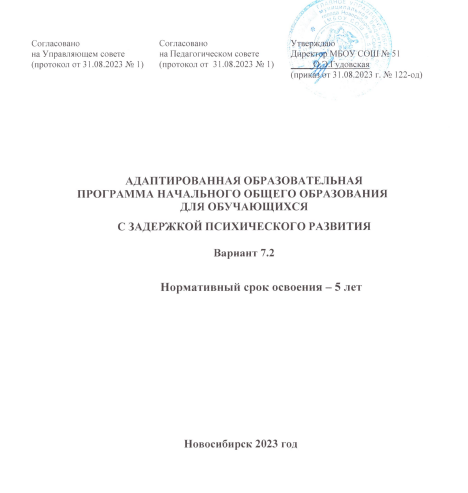 АДАПТИРОВАННАЯ ОБРАЗОВАТЕЛЬНАЯ ПРОГРАММА  НАЧАЛЬНОГО ОБЩЕГО ОБРАЗОВАНИЯ ДЛЯ ОБУЧАЮЩИХСЯ С РАССТРОЙСТВОМ АУТИСТИЧЕСКОГО СПЕКТРАВариант 8.3 Нормативный срок освоения – 6 летНовосибирск 2023ОГЛАВЛЕНИЕЦелевой раздел адаптированной основной образовательной программы начального    общего    образования    для    обучающихся    с     РАС (вариант                       8.3) ……….…………3Пояснительная записка Цель и задачи реализации, адаптированной основной образовательной программы   начального   общего   образования   для   обучающихся    с РАС Принципы формирования адаптированной основной образовательной программы   начального   общего   образования   для   обучающихся    с РАС Общая характеристика адаптированной основной образовательной программы   начального   общего   образования   для   обучающихся    с РАС Психолого-педагогическая	характеристика	обучающихся	с РАСОсобые        образовательные        потребности         обучающихся         с   РАСПланируемые результаты освоения адаптированной основной образовательной программы     начального     общего     образования      для      обучающихся      с РАС………………………………………………………………………………………16Система оценки достижения планируемых результатов освоения обучающимися с РАС адаптированной основной образовательной программы начального	общегообразования…………………………………………………………………………….19 Содержательный раздел адаптированной основной образовательной программы  начального общего образования для обучающихся с РАС (вариант                    8..3) …….....21Рабочие программы учебных предметов…………………………………………21Программа   формирования базовых учебных  действий……………...............55Программа коррекционной работы……………………………………………….67Рабочая программа воспитания…………………………………………………… 3.      Организационный раздел адаптированной основной образовательной программы       начального общего образования для обучающихся с РАС (вариант                     8.3……..89Учебный план………………………………………………………………………89Календарный учебный график…………………………………………………….98Календарный   план воспитательной                           работыСистема условий реализации, адаптированной основной образовательной программы     начального     общего     образования      для      обучающихся      с РАС (вариант 8.3)………………………………………………………………....100Целевой раздел АОП НОО для обучающихся с РАС (вариант 8.3)1.1. Пояснительная записка.           АООП НОО для обучающихся с РАС МБОУ СОШ № 51 разработана на основе:Федерального государственного образовательного стандарта начального общего образования обучающихся с ограниченными возможностями здоровья, утвержденного приказом Министерства образования и науки РФ от 19 декабря 2014 г. N 1598;федеральной адаптированной образовательной программы начального общего образования для обучающихся с ограниченными возможностями здоровья, утвержденную приказом Минпросвещения России от 24 ноября 2022 г. N 1023. Адаптированная образовательная программа НОО для обучающихся с РАС МБОУ СОШ № 51 является учебно-методической документацией (учебные планы, календарный учебный график, рабочие программы учебных предметов, курсов, дисциплин (модулей), иных компонентов, рабочая программа воспитания, календарный план воспитательной работы), определяющей единые для Российской Федерации базовые объем и содержание образования обучающихся с РАС, получающих начальное общее образование, планируемые результаты освоения образовательной программы с учетом особенностей психофизического развития данной группы обучающихся.Содержание и планируемые результаты АООП НОО для обучающихся с РАС не ниже содержания и планируемых результатов в соответствующих разделах ФАОП НОО для обучающихся с РАС.АООП НОО для обучающихся с РАС, имеющих инвалидность, дополняется ИПРА в части создания специальных условий получения образования.Определение одного из вариантов АООП НОО обучающихся с РАС осуществляется на основе рекомендаций ПМПК, сформулированных по результатам его комплексного психолого-педагогического обследования, с учетом ИПРА. Структура АОП НОО для обучающихся с РАС включает целевой, содержательный и организационный разделы.                     Целевой раздел определяет общее назначение, цели, задачи и планируемые результаты реализации АООП НОО для обучающихся с РАС, а также способы определения достижения этих целей и результатов.Целевой раздел включает:пояснительную записку;планируемые результаты освоения обучающимися АООП НОО;систему оценки достижения планируемых результатов освоения АООП НОО.         Содержательный раздел включает следующие программы:рабочие программы учебных предметов, курсов;программу формирования базовых учебных действий (далее – БУД) программу коррекционной работы;рабочую программу воспитания.Рабочие программы учебных предметов обеспечивают достижение планируемых результатов освоения АООП НОО для обучающихся с РАС и разработаны на основе требований ФГОС НОО обучающихся с ОВЗ к результатам освоения программы начального общего образования.Программа формирования УУД содержит:описание взаимосвязи УУД с содержанием учебных предметов;характеристики регулятивных, познавательных, коммуникативных УУД обучающихся.Рабочая программа воспитания направлена на сохранение и укрепление традиционных российских духовно-нравственных ценностей, к которым относятся жизнь, достоинство, права и свободы человека, патриотизм, гражданственность, служение Отечеству и ответственность за его судьбу, высокие нравственные идеалы, крепкая семья,созидательный труд, приоритет духовного над материальным, гуманизм, милосердие, справедливость, коллективизм, взаимопомощь и взаимоуважение, историческая память и преемственность поколений, единство народов России.         Организационный раздел определяет общие рамки организации образовательной деятельности, а также организационные механизмы и условия реализации АООП НОО для обучающихся с РАС и включает:учебный план;календарный учебный график;календарный план воспитательной работы, содержащий перечень дел, событий и мероприятий воспитательной направленности, которые организуются и проводятся образовательной организацией или в которых образовательная организация принимает участие в учебном году или периоде обучения;систему условий реализации АООП НОО для обучающихся с РАС (кадровые, финансовые, материально-технические условия).Цель и задачи реализации адаптированной основной образовательной                                        программы начального общего образования для обучающихся с РАСЦель реализации АООП НОО для обучающихся с РАС (вариант 8.3) – обеспечение выполнения требований ФГОС НОО обучающихся с ОВЗ посредством создания условий для максимального удовлетворения особых образовательных потребностей обучающихся с РАС с легкой умственной отсталостью (интеллектуальными нарушениями), обеспечивающих усвоение ими социального и культурного опыта.Достижение поставленной цели предусматривает решение следующих основныхзадач:формировать общую культуру, обеспечивать духовно-нравственное развитие, воспитание обучающихся с РАС с легкой умственной отсталостью (интеллектуальными нарушениями), сохранение и укрепление их здоровья;обеспечивать личностное и интеллектуальное развитие обучающихся с РАС с легкой умственной отсталостью (интеллектуальными нарушениями);обеспечивать удовлетворение особых образовательных потребностей, имеющих место у обучающихся с РАС с легкой умственной отсталостью (интеллектуальными нарушениями);создавать условия, обеспечивающие обучающимся с РАС (вариант 8.3) достижение планируемых результатов по освоению учебных предметов, курсов коррекционно- развивающей области;способствовать минимизации негативного влияния особенностей познавательной деятельности данной группы обучающихся для освоения ими АООП НОО для обучающихся с РАС с легкой умственной отсталостью (интеллектуальными нарушениями);обеспечивать оптимизацию процессов социальной адаптации и интеграции;выявлять и развивать способности обучающихся с РАС (вариант 8.3) с учетом их индивидуальности, самобытности, уникальности через систему клубов, секций, студий и кружков (включая организационные формы на основе сетевого взаимодействия, в том числе со сверстниками с условно нормативным развитием), организацию общественно полезной деятельности;обеспечивать участие педагогических работников, родителей (законных представителей) с учетом мнения обучающихся, общественности в проектировании и развитии внутришкольной среды.Принципы формирования адаптированной основной образовательной программы начального общего образования для обучающихся с РАС  (вариант 8.3) В основу разработки АООП НОО для обучающихся с РАС (вариант 8.3) заложены дифференцированный и деятельностный подходы.Дифференцированный подход к построению АООП НОО для обучающихся с РАС предполагает учет их особых образовательных потребностей, которые проявляются внеоднородности возможностей освоения содержания образования. Применение дифференцированного подхода обеспечивает разнообразие содержания, предоставляя обучающимся с РАС возможность реализовать индивидуальный потенциал развития.Деятельностный подход основывается на теоретических положениях отечественной психологической науки, раскрывающих основные закономерности и структуру образования с учетом специфики развития личности обучающегося с РАС. Деятельностный подход в образовании строится на признании того, что развитие личности обучающихся определяется характером организации доступной им деятельности (предметно-практической и учебной).Основным средством реализации деятельностного подхода в образовании является обучение как процесс организации познавательной и предметно-практической деятельности обучающихся, обеспечивающий овладение ими содержанием образования.В контексте разработки АООП НОО для обучающихся с РАС реализация деятельностного подхода обеспечивает:придание результатам образования социально и личностно значимого характера;достаточное усвоение обучающимися знаний и опыта разнообразной деятельности и поведения, возможность их самостоятельного продвижения в изучаемых образовательных областях;повышение мотивации и интереса к учению, приобретению нового опыта деятельности и поведения;обеспечение условий для общекультурного и личностного развития на основе формирования базовых учебных действий, которые обеспечивают не только успешное усвоение академических результатов, но и, прежде всего, жизненных компетенций, составляющих основу социальной успешности.  Психолого-педагогическая характеристика обучающихся с РАС.РАС являются достаточно распространенной проблемой детского возраста и характеризуются нарушением развития коммуникации и социальных навыков. Общими являются аффективные проблемы и трудности развития активных взаимоотношений с динамично меняющейся средой, установка на сохранение постоянства в окружающем и стереотипность поведения. РАС связаны с особым системным нарушением психического развития, проявляющимся в становлении аффективно-волевой сферы, в когнитивном и личностном развитии.Происхождение РАС накладывает отпечаток на характер и динамику нарушения психического развития, определяет сопутствующие трудности, влияет на прогноз социального развития. Вместе с тем, вне зависимости от этиологии степень нарушения (искажения) психического развития при аутизме может сильно различаться. Во многих случаях у обучающихся с РАС диагностируется легкая или умеренная умственная отсталость, вместе с тем, расстройства аутистического спектра обнаруживаются и у обучающихся, чье интеллектуальное развитие оценивается как нормальное и даже высокое. Нередки случаи, когда обучающиеся с выраженным аутизмом проявляют избирательную одаренность. В соответствии с тяжестью аутистических проблем и степенью нарушения (искажения) психического развития выделяется четыре варианта аутистического развития, различающихся целостными системными характеристиками поведения: характером избирательности во взаимодействии с окружающим, возможностями произвольной организации поведения и деятельности, возможными формами социальных контактов, способами аутостимуляции, уровнем психоречевого развития. Приводим характеристики, наиболее значимые для организации начального обучения, начиная от самых тяжелых форм к более легким:1. Первая группа. Обучающиеся почти не имеют активной избирательности в контактах со средой и людьми, что проявляется в их полевом поведении. Они практически не реагируют на обращение и сами не пользуются ни речью, ни невербальными средствами коммуникации, их аутизм внешне проявляется как отрешенность от происходящего. Таких обучающихся можно мимолетно заинтересовать, но привлечь к развернутому взаимодействию крайне трудно. При активной попытке организации внимания и поведения такой обучающийся может сопротивляться, но как только принуждение прекращается, он успокаивается.При столь выраженных нарушениях организации целенаправленного действия обучающиеся с огромным трудом овладевают навыками самообслуживания, так же, как и навыками коммуникации. При овладении навыками коммуникации с помощью карточек с изображениями, словами, в некоторых случаях письменной речью с помощью клавиатуры компьютера, эти обучающиеся могут показывать понимание происходящего значительно более полное, чем это ожидается окружающими. Они также могут показывать способности в решении сенсомоторных задач, в действиях с досками с вкладышами, с коробками форм, их сообразительность проявляется и в действиях с бытовыми приборами, телефонами, домашними компьютерами.Задачами специальной работы с такими обучающимися является постепенное вовлечение их во все более развернутое взаимодействие со взрослыми, в контакты со сверстниками, выработка навыков коммуникации и социально-бытовых навыков и максимальная реализация открывающихся в этом процессе возможностей эмоционального, интеллектуального и социального развития. Реализация этих задач требует индивидуальной программы обучения, которая должна предусматривать и постепенную адаптацию такого обучающегося в группе сверстников. Следуя за ними, обучающемуся даже с наиболее выраженными проявлениями РАС легче выполнять требования взрослого. В зависимости от уровня интеллектуального развития обучающиеся этой группы могут осваивать варианты 8.3 или 8.4 образовательной программы.2. Вторая группа. Обучающиеся имеют лишь самые простые формы активного контакта с людьми, используют стереотипные формы поведения, в том числе речевого, стремятся к скрупулезному сохранению постоянства и порядка в окружающем. Их аутистические установки более выражаются в активном негативизме (отвержении). В сравнении с первыми, эти обучающиеся значительно более активны в развитии взаимоотношений с окружением. У них складываются привычные формы жизни, и максимально выражено стремление сохранения постоянства в привычной среде: избирательность в еде, одежде, маршруте прогулок. Такие обучающиеся могут проявлять выраженный сенсорный дискомфорт, брезгливость, бояться неожиданностей, они легко фиксируют испуг и, соответственно, могут накапливать стойкие страхи. Неопределенность, неожиданный сбой в порядке происходящего, может привести к поведенческому срыву и дезадаптации.В привычных предсказуемых условиях обучающиеся могут быть спокойны и более открыты к общению. В этих рамках они легче осваивают социально-бытовые навыки и самостоятельно используют их в привычных ситуациях. Сложившиеся навыки прочны, но они слишком жестко связаны с теми жизненными ситуациями, в которых были выработаны, и необходима специальная работа для перенесения их в новые условия. Характерна речь штампами, фразы в инфинитиве, во втором или в третьем лице, частые эхолалии. В наибольшей степени обращают на себя внимание моторные и речевые стереотипные действия (особые, нефункциональные движения, повторения слов, фраз, действий - таких, как разрывание бумаги, перелистывание книги). Стереотипные действия могут быть достаточно сложными (рисунок, пение, порядковый счет, сложная математическая операция), но во всех случаях характерно воспроизведение одного и того же действия в стереотипной форме. При успешной коррекционной работе потребность в стереотипной аутостимуляции теряет свое значение, и стереотипные действия, соответственно, редуцируются.Следует учесть, что такие обучающиеся склонны к механическому не осмысленному повторению и запоминанию информации, поэтому освоенные знания без специальной работы не смогут ими использоваться в реальной жизни. При всех проблемах социального развития, такие обучающиеся, как правило, хотят ходить в школу; необходимо их постепенное включение в коллектив сверстников для развития гибкости поведения, возможности подражания и смягчения жестких установок сохранения постоянства в окружающем.В зависимости от уровня интеллектуального развития, обучающиеся этой группы могут осваивать варианты 8.3 или 8.2 образовательной программы.3. Третья группа. Для таких обучающихся с РАС характерны развернутые, достаточно сложные, но жесткие программы поведения (в том числе речевого) и стереотипные увлечения. Они стремятся к достижению, успеху, и их поведение можно назвать целенаправленным, однако, они мало способны к исследованию, гибкому диалогу с обстоятельствами, и принимают лишь те задачи, с которыми заведомо могут справиться. Их стереотипность в большей степени выражается в стремлении сохранить не постоянство окружения, а неизменность собственной программы действий; необходимость по ходу менять программу действий может спровоцировать аффективный срыв.Такие обучающиеся способны к развернутому монологу, но не к диалогу. Их умственное развитие часто производит блестящее впечатление, что подтверждается результатами стандартизированных обследований. Они могут рано проявить интерес к отвлеченным знаниям и накопить энциклопедическую информацию по астрономии, ботанике, электротехнике, генеалогии. При блестящих знаниях в отдельных областях, связанных с их стереотипными интересами, такие обучающиеся имеют ограниченное и фрагментарное представление о реальном окружающем мире. В области социального развития такие обучающиеся демонстрируют чрезвычайную наивность и прямолинейность, непонимание подтекста и контекста происходящего. Однако, при всех трудностях, их социальная адаптация может быть значительно более успешной, чем в случаях двух предыдущих групп, в случае постоянного специального сопровождения, позволяющего им получить опыт диалогических отношений, расширить круг интересов и сформировать навыки социального поведения.В зависимости от уровня интеллектуального развития обучающиеся этой группы могут осваивать варианты 8.1 или 8.2 образовательной программы.4. Четвертая группа. Аутизм данной категории обучающихся выступает уже не как защитная установка, а как лежащие на поверхности трудности общения - ранимость, тормозимость в контактах и проблемы организации диалога и произвольного взаимодействия. Такие обучающиеся тревожны, для них характерно легкое возникновение чувства сенсорного дискомфорта, они готовы испугаться при нарушении привычного хода событий. Они быстро устают, могут истощаться и перевозбуждаться, имеют выраженные проблемы организации внимания, сосредоточения на речевой инструкции, ее полного понимания. Отличие их в том, что они более, чем другие, ищут помощи близких, чрезвычайно зависят от них, нуждаются в постоянной поддержке и ободрении. Такие обучающиеся часто ведут себя чересчур правильно, боятся отступить от выработанных и зафиксированных форм одобренного поведения. В этом проявляется типичная для РАС негибкость и стереотипность.Их психическое развитие характеризуется задержкой: неловкостью крупной и мелкой моторики, трудностью усвоения навыков самообслуживания; отставанием в развитии речи, ее нечеткостью, бедностью активного словарного запаса, аграмматизмами; медлительностью интеллектуальной деятельности, недостаточностью и фрагментарностью представлений об окружающем. Педагогическое обследование часто обнаруживает состояние, пограничное между ЗПР и умственной отсталостью. Оценивая эти результаты, необходимо учитывать, что такие обучающиеся в меньшей степени используют готовые стереотипы - пытаются говорить и действовать спонтанно, вступать в речевой и действенный диалог со средой. Именно в этих попытках общаться, подражать, обучаться они и проявляют свою неловкость, быстро истощаются, что может привести к появлению моторных стереотипий. Стремление отвечать правильно мешает им учиться думать самостоятельно, проявлять инициативу. Такие обучающиеся наивны, неловки, негибки в социальных навыках, фрагментарны в своей картине мира, затрудняются в понимании подтекста и контекста происходящего. Однако при адекватном психолого-педагогическом подходе именно они дают наибольшую динамику развития и имеют наилучший прогноз психического развития и социальной адаптации. У таких обучающихся часто проявляется парциальная одаренность, которая имеет перспективы плодотворной реализации.В зависимости от уровня интеллектуального развития обучающиеся этой группы могут осваивать варианты 8.1 или 8.2 ФГОС начального общего образования для обучающихся ОВЗ.Трудности и возможности обучающихся с РАС в начальной школе значительно различаются и в зависимости от того, получали ли они адекватную специальную поддержку в дошкольном возрасте. Уровень психического развития обучающегося с РАС в первые годы школьного обучения зависит не только от характера и даже степени выраженности первичных биологически обусловленных проблем, но и от социального фактора - качества предшествующего обучения и воспитания.Широкий спектр различий обучающихся с РАС обусловлен и тем, что достаточно часто описанные выше типичные проблемы аутистического развития, серьезные сами по себе, осложняются и другими патологическими условиями. Расстройство аутистического спектра может быть частью картины разных аномалий детского развития, различных заболеваний, в том числе и процессуального характера. Среди обучающихся с РАС могут быть такие, у которых дополнительно имеются нарушения опорно-двигательного аппарата, сенсорные аномалии, иные, не связанные напрямую с расстройствами аутистического спектра, трудности речевого и умственного развития. РАС могут отмечаться у обучающихся со сложными и множественными нарушениями развития. Решение о выборе ФАОП НОО для обучающихся с РАС в подобных случаях целесообразно, если проблемы аутистического круга выходят на первый план в общей картине нарушения психического и социального развития, поскольку только смягчение аутистических установок и вовлечение обучающегося в развивающее взаимодействие открывает возможность использования в коррекционной работе методов, разработанных для других категорий обучающихся с ОВЗ, и также адекватных его индивидуальным образовательным потребностям.Таким образом, вследствие крайней неоднородности состава обучающихся с РАС, диапазон различий в требуемом уровне и содержании их начального школьного образования должен быть максимально широким, включая как образование, сопоставимое по уровню и срокам овладения с образованием типично развивающихся сверстников, так и возможность специального (коррекционного) обучения по индивидуальной программе на протяжении всего младшего школьного возраста. Важно подчеркнуть, что для получения начального образования даже наиболее благополучные обучающиеся с РАС нуждаются в специальной поддержке, гарантирующей удовлетворение их особых образовательных потребностей.Общая характеристика адаптированной основной образовательной программы начального общего образования для обучающихся с РАСАООП НОО для обучающихся с РАС с легкой умственной отсталостью (интеллектуальными нарушениями) (вариант 8.3) предполагает, что обучающийся с РАС, осложненными легкой умственной отсталостью, получает образование, которое по итоговым достижениям не соответствует требованиям к итоговым достижениям нормативно развивающихся сверстников на всех этапах и к моменту завершения школьного обучения; предусматривается создание условий, учитывающих его общие и особые образовательные потребности, индивидуальные особенности. В связи с особыми образовательными потребностями обучающихся с РАС и испытываемыми ими трудностями социального взаимодействия, данный вариант АООП НОО предполагает постепенное включение обучающихся в образовательный процесс за счет организации пропедевтического обучения в двух первых дополнительных классах и увеличения общего срока обучения в условиях начальной школы до 6 лет.Данный вариант АООП НОО предполагает особое структурирование содержания обучения, в большей степени развитие у обучающихся жизненных компетенций на основе планомерного введения в более сложную социальную среду, расширения повседневного жизненного опыта, социальных контактов в доступных для них пределах.Обязательной является организация специальных условий обучения и воспитания для реализации как общих, так и особых образовательных потребностей, обучающихся с РАС легкой умственной отсталостью (интеллектуальными нарушениями).АООП НОО (вариант 8.3) создается на основе ФГОС НОО обучающихся с ОВЗ и при необходимости индивидуализируется. К АООП НОО с учетом образовательных потребностей групп или отдельных обучающихся может быть создано несколько учебных планов, в том числе индивидуальные учебные планы.АООП НОО для обучающихся с РАС с легкой умственной отсталостью (интеллектуальными нарушениями) (вариант 8.3) в школе реализуется в отдельных классах, где обеспечиваются требуемые для данного варианта и категории обучающихся условия обучения и воспитания.Для обеспечения освоения обучающимися с РАС с легкой умственной отсталостью (интеллектуальными нарушениями) АООП НОО может быть реализована сетевая форма взаимодействия с использованием ресурсов как образовательных, так и иных организацийОсобые образовательные потребности обучающихся с РАС.В структуру особых образовательных потребностей входят, с одной стороны, образовательные потребности, свойственные для всех обучающихся с ограниченными возможностями здоровья, с другой, характерные только для обучающихся с РАС.К общим потребностям относятся:получение специальной помощи средствами образования;психологическое сопровождение, оптимизирующее взаимодействие обучающегося с педагогическими работниками и обучающимися;психологическое сопровождение, направленное на установление взаимодействия семьи и образовательной организации;необходимо использование специальных средств обучения (в том числе и специализированных компьютерных технологий), обеспечивающих реализацию "обходных" путей обучения;индивидуализации обучения требуется в большей степени, чем для обучающихся, не имеющих ограничений по возможностям здоровья;следует обеспечить особую пространственную и временную организацию образовательной среды;необходимо максимальное расширение образовательного пространства за счет расширения социальных контактов с широким социумом.К особым образовательным потребностям, характерным для обучающихся с РАС, относятся:в значительной части случаев в начале обучения возникает необходимость постепенного и индивидуально дозированного введения обучающегося в ситуацию обучения в классе. Посещение класса должно быть регулярным, но регулируемым в соответствии с наличными возможностями обучающегося справляться с тревогой, усталостью, пресыщением и перевозбуждением. По мере привыкания обучающегося к ситуации обучения в классе оно должно приближаться к его полному включению в процесс начального школьного обучения;выбор уроков, которые начинает посещать обучающийся, должен начинаться с тех, где он чувствует себя наиболее успешным и заинтересованным и постепенно, по возможности, включает все остальные;большинство обучающихся с РАС значительно задержано в развитии навыков самообслуживания и жизнеобеспечения: необходимо быть готовым к возможной бытовой беспомощности и медлительности обучающегося, проблемам с посещением туалета, столовой, с избирательностью в еде, трудностями с переодеванием, с тем, что он не умеет задать вопрос, пожаловаться, обратиться за помощью. Поступление в школу обычно мотивирует обучающегося на преодоление этих трудностей, и его попытки должны быть поддержаны специальной коррекционной работой по развитию социально-бытовых навыков;необходима специальная поддержка обучающихся (индивидуальная и при работе в классе) в развитии возможностей вербальной и невербальной коммуникации: обратиться за информацией и помощью, выразить свое отношение, оценку, согласие или отказ, поделиться впечатлениями;может возникнуть необходимость во временной и индивидуально дозированной поддержке как тьютором, так и ассистентом (помощником) организации всего пребывания, обучающегося в школе и его учебного поведения на уроке; поддержка должна постепенно редуцироваться и сниматься по мере привыкания обучающегося с РАС, освоения им порядка школьной жизни, правил поведения в школе и на уроке, навыков социально-бытовой адаптации и коммуникации;в начале обучения, при выявленной необходимости, наряду с посещением класса, обучающийся должен быть обеспечен дополнительными индивидуальными занятиями с педагогическим работником по отработке форм адекватного учебного поведения, умения вступать в коммуникацию и взаимодействие с педагогическим работником, адекватно воспринимать похвалу и замечания;периодические индивидуальные педагогические занятия (циклы занятий) необходимы обучающемуся с РАС даже при сформированном адекватном учебном поведении для контроля за освоением им нового учебного материала в классе (что может быть трудно ему в период адаптации к школе) и, при необходимости, для оказания индивидуальной коррекционной помощи в освоении Программы;необходимо создание особенно четкой и упорядоченной временно-пространственной структуры уроков и всего пребывания, обучающегося в школе, дающее ему опору для понимания происходящего и самоорганизации;необходима специальная работа по подведению обучающегося к возможности участия во фронтальной организации на уроке: планирование обязательного периода перехода от индивидуальной вербальной и невербальной инструкции к фронтальной; в использовании форм похвалы, учитывающих особенности обучающихся с РАС и отработке возможности адекватно воспринимать замечания в свой адрес и в адрес обучающихся;в организации обучения такого обучающегося и оценке его достижений необходим учет специфики освоения навыков и усвоения информации при аутизме, особенностей освоения "простого" и "сложного";необходимо введение специальных разделов коррекционного обучения, способствующих преодолению фрагментарности представлений об окружающем, отработке средств коммуникации, социально-бытовых навыков;необходима специальная коррекционная работа по осмыслению, упорядочиванию и дифференциации индивидуального жизненного опыта обучающегося, крайне неполного и фрагментарного; оказание ему помощи в проработке впечатлений, воспоминаний, представлений о будущем, развитию способности планировать, выбирать, сравнивать;обучающийся с РАС нуждается в специальной помощи в упорядочивании и осмыслении усваиваемых знаний и умений, не допускающей их механического формального накопления и использования для аутостимуляции;обучающийся с РАС нуждается, по крайней мере, на первых порах, в специальной организации на перемене, в вовлечении его в привычные занятия, позволяющее ему отдохнуть и, при возможности включиться во взаимодействие со сверстниками;обучающийся с РАС для получения начального образования нуждается в создании условий обучения, обеспечивающих обстановку сенсорного и эмоционального комфорта (ровный тон голоса педагогического работника в отношении любого обучающегося, отсутствие спешки), упорядоченности и предсказуемости происходящего;необходима специальная установка педагогического работника на развитие эмоционального контакта с обучающимся, поддержание в нем уверенности в том, что его принимают, ему симпатизируют, в том, что он успешен на занятиях;педагогический работник должен стараться транслировать эту установку одноклассникам обучающегося с РАС, не подчеркивая его особость, а, показывая его сильные стороны и вызывая к нему симпатию своим отношением, вовлекать сверстников в доступное взаимодействие;необходимо развитие внимания обучающихся с РАС к поступкам, чувствам близких взрослых и других обучающихся, специальная помощь в понимании ситуаций, происходящих с другими людьми, их взаимоотношений;для социального развития, обучающегося с РАС необходимо использовать существующие у него избирательные способности;процесс обучения, обучающегося с РАС в начальной школе должен поддерживаться психологическим сопровождением, оптимизирующим взаимодействие обучающегося с педагогическими работниками и одноклассниками, семьи и школы;обучающийся с РАС уже в период начального образования нуждается в индивидуально дозированном и постепенном расширении образовательного пространства за пределы образовательного учреждения.1.1.2 Планируемые результаты освоения обучающимися ФАОП НОО для обучающихся с РАС с легкой умственной отсталостью (интеллектуальными нарушениями) (вариант 8.3).В соответствии с ФГОС НОО обучающихся с ОВЗ обучающимся с РАС с легкой степенью умственной отсталости (интеллектуальными нарушениями) обеспечивается нецензовый уровень начального образования. Результаты освоения АООП НОО обучающимися с РАС с легкой умственной отсталостью (интеллектуальными нарушениями) в варианте 8.3 оцениваются как итоговые на момент завершения общего образования.АООП НОО для обучающихся с РАС (вариант 8.3) способствует всестороннему развитию данной категории обучающихся, формированию у них жизненных компетенций, обеспечивающих овладение системой социальных отношений и социальное развитие, а также интеграцию в социальное окружение, их приобщение к общекультурным, национальным и этнокультурным ценностям, формирование здорового образа жизни, элементарных правил поведения в экстремальных ситуациях.Необходимым условием достижения обучающимися с РАС (вариант 8.3) качественного образования являются формирование базовых учебных действий; достижение предметных и личностных результатов в обучении и развитии обучающихся;усиление роли информационно-коммуникативных технологий, в том числе при использовании специализированных компьютерных инструментов, разработанных для обучающихся с ограниченными возможностями здоровья с учетом их особых образовательных потребностей.Освоение обучающимися АООП НОО (вариант 8.3), разработанной на основе ФГОС НОО обучающихся с ОВЗ, предполагает достижение ими двух видов результатов: личностных и предметных.В структуре планируемых результатов ведущее место принадлежит личностным результатам, поскольку именно они обеспечивают овладение комплексом социальных (жизненных) компетенций, необходимых для достижения основной цели современного образования – введения обучающихся с РАС в культуру, овладение ими социокультурным опытом.Личностные результаты освоения АООП НОО обучающимися с РАС с легкой умственной отсталостью (интеллектуальными нарушениями), с учетом индивидуальных возможностей и особых образовательных потребностей, включают индивидуально- личностные качества, специальные требования к развитию жизненной и социальной компетенции и должны отражать:развитие чувства любви к родителям (законным представителям), другим членам семьи, к школе, принятие учителя и обучающихся класса, взаимодействие с ними;развитие мотивации к обучению;развитие адекватных представлений о насущно необходимом жизнеобеспечении;овладение социально-бытовыми умениями, используемыми в повседневной жизни (представления об устройстве домашней и школьной жизни; умение включаться в разнообразные повседневные школьные дела);овладение элементарными навыками коммуникации и принятыми ритуалами социального взаимодействия;развитие	положительных	свойств	и	качеств	личности; готовность к вхождению обучающегося в социальную среду.Предметные результаты освоения АООП НОО для обучающихся с РАС (вариант 8.3) включают освоенные обучающимися знания и умения, специфичные для каждой предметной области, готовность их применения. Предметные результаты обучающихся с РАС с легкой умственной отсталостью (интеллектуальными нарушениями) не являются основным критерием при принятии решения о переводе обучающегося в следующий класс, но рассматриваются как одна из составляющих при оценке итоговых достижений.АООП НОО (вариант 8.3) определяет два уровня овладения предметными результатами для обучающихся с РАС с легкой умственной отсталостью (интеллектуальными нарушениями): минимальный и достаточный. Достаточный уровень освоения предметных результатов не является обязательным для всех обучающихся.Минимальный уровень является обязательным для всех обучающихся с РАС. Отсутствие достижения этого уровня по отдельным предметам не является препятствием к продолжению образования по данному варианту программы. В том случае, если обучающийся не достигает минимального уровня овладения предметными результатами по всем или большинству учебных предметов, то по рекомендации ПМПК и с согласия родителей (законных представителей) образовательная организация может перевестиобучающегося на обучение по индивидуальному учебному плану или на вариант 8.4. АООП НОО.Система оценки достижения планируемых результатов освоения обучающимися с РАС адаптированной основной образовательной программы начального общего образованияОсновным направлением и целью оценочной деятельности в соответствии с требованиями ФГОС НОО обучающихся с ОВЗ является оценка образовательных достижений обучающихся.Система оценки достижения обучающимися планируемых результатов освоения АООП НОО призвана решать следующие задачи:закреплять основные направления и цели оценочной деятельности, описание объекта и содержание оценки, критерии, процедуры и состав инструментария оценивания, формы представления результатов, условия и границы применения системы оценки;ориентировать образовательный процесс на духовно-нравственное развитие и воспитание обучающихся, достижение планируемых результатов освоения содержания учебных предметов, курсов коррекционно-развивающей области и формирование базовых учебных действий;обеспечивать комплексный подход к оценке результатов освоения АООП НОО, позволяющий вести оценку предметных и личностных результатов начального общего образования;предусматривать оценку достижений обучающихся (итоговая оценка обучающихся, освоивших АООП НОО) и оценку эффективности деятельности образовательной организации;позволять осуществлять оценку динамики учебных достижений обучающихся и развития жизненной компетенции.При определении подходов к осуществлению оценки результатов освоения обучающимися АООП НОО педагоги опираются на следующие принципы:дифференциация оценки достижений с учетом типологических и индивидуальных особенностей развития и особых образовательных потребностей обучающихся с РАС с легкой умственной отсталостью (интеллектуальными нарушениями);динамичность оценки достижений, предполагающая изучение изменений психического и социального развития, индивидуальных способностей и возможностей обучающихся с РАС с легкой умственной отсталостью (интеллектуальными нарушениями).Достижение личностных результатов обеспечивается в ходе реализации всех компонентов образовательного процесса, включая внеурочную деятельность, реализуемую семьей и школой.При разработке системы оценки достижений обучающимися с РАС планируемых результатов освоения содержания АООП НОО (вариант 8.3) необходимо ориентироваться на представленный в ФГОС НОО обучающихся с ОВЗ перечень планируемых результатов.Обеспечение дифференцированной оценки достижений обучающихся с РАС с легкой умственной отсталостью (интеллектуальными нарушениями) имеет определяющее значение для оценки качества образования.Оценка личностных достижений обучающихся с РАС с легкой умственной отсталостью (интеллектуальными нарушениями) осуществляется в процессе проведения мониторинговых процедур, содержание которых разрабатывает образовательная организация с учетом типологических и индивидуальных особенностей обучающихся, их индивидуальных особых образовательных потребностей.Мониторинг, обладая такими характеристиками, как непрерывность, диагностичность, научность, информативность, наличие обратной связи, позволяет осуществить не только оценку достижений планируемых личностных результатов, но и корректировать (в случае необходимости) организационно-содержательные характеристики АООП НОО. В целях обеспечения своевременности и объективности оценки личностных результатов используются все три формы мониторинга: стартовая, текущая и финишная диагностики.Личностные результаты включают овладение обучающимися с РАС (вариант 8.3) социальными (жизненными) компетенциями, необходимыми для решения практико- ориентированных задач и обеспечивающими формирование и развитие социальных отношений обучающихся в различных средах.Оценка личностных результатов предполагает, прежде всего, оценку продвижения обучающегося в овладении социальными (жизненными) компетенциями, которые, в конечном итоге, составляют основу этих результатов.Всесторонняя и комплексная оценка овладения обучающимися жизненными компетенциями осуществляется на основании применения метода экспертной оценки, который представляет собой процедуру оценки результатов на основе мнений группы специалистов (экспертов). Данная группа объединяет всех участников образовательного процесса: учителей, учителей-логопедов, педагогов-психологов, учителей-дефектологов, тьюторов, педагогов дополнительного образования, социального педагога. Для полноты оценки личностных результатов освоения обучающимися АООП НОО (вариант 8.3) учитывается мнение родителей (законных представителей), поскольку основой оценки служит анализ изменений поведения обучающегося в повседневной жизни в различных социальных средах (школьной и семейной). Основной формой работы участников экспертной группы является ППк школы.Личностные результаты в соответствии с требованиями ФГОС НОО обучающихся с ОВЗ не подлежат итоговой оценке.Предметные результаты связаны с овладением обучающимися с РАС (вариант 8.3) содержанием каждой образовательной области и характеризуют достижения обучающихся в усвоении знаний и умений, способность их применять в практической деятельности.Оценка этой группы результатов начинается со второго полугодия 2-го класса, то есть в тот период, когда у обучающихся уже будут сформированы некоторые начальные навыки чтения, письма и счета. Кроме того, сама учебная деятельность будет привычной для обучающихся, и они смогут ее организовывать под руководством педагогического работника.Во время обучения в первых классах, а также в течение первого полугодия второго класса целесообразно всячески поощрять и стимулировать работу учеников, используятолько качественную оценку. При этом не является принципиально важным, насколько обучающийся продвигается в освоении того или иного учебного предмета. На этом этапе обучения центральным результатом является появление значимых предпосылок учебной деятельности, одной из которых является способность ее осуществления не только под прямым и непосредственным руководством и контролем учителя, но и с определенной долей самостоятельности во взаимодействии с учителем и одноклассниками.В целом оценка достижения обучающимися с РАС с легкой умственной отсталостью (интеллектуальными нарушениями) предметных результатов должна базироваться на принципах индивидуального и дифференцированного подходов. Усвоенные обучающимися даже незначительные по объему и элементарные по содержанию знания и умения должны выполнять коррекционно-развивающую функцию, поскольку они играют определенную роль в становлении личности обучающегося и овладении им социальным опытом.Для преодоления формального подхода в оценивании предметных результатов освоения АООП НОО обучающимися с РАС (вариант 8.3) необходимо, чтобы балльная оценка свидетельствовала о качестве усвоенных знаний. В связи с этим основными критериями оценки планируемых результатов являются следующие: соответствие/несоответствие науке и практике; прочность усвоения (полнота и надежность), самостоятельность применения усвоенных знаний.Таким образом, усвоенные предметные результаты оцениваются с точки зрения достоверности как «верные» или «неверные». Критерий «верно» / «неверно» свидетельствует о частотности допущения тех или иных ошибок, возможных причинах их появления, способах их предупреждения или преодоления. По критерию полноты предметные результаты оцениваются как полные, частично полные и неполные.По критерию прочности предметные результаты могут оцениваться как удовлетворительные, хорошие и очень хорошие (отличные).Самостоятельность выполнения заданий оценивается с позиции наличия/отсутствия помощи и ее видов:задание выполнено полностью самостоятельно;задание выполнено при оказании различных видов помощи.Результаты овладения АООП НОО обучающимися с РАС с легкой умственной отсталостью (интеллектуальными нарушениями) выявляются в ходе выполнения ими разных видов заданий, требующих верного решения:по способу предъявления (устные, письменные, практические);по характеру выполнения (репродуктивные, продуктивные, творческие).Чем больше количество верно выполненных заданий к общему объему, тем выше показатель надежности полученных результатов, что дает основание оценивать их как«удовлетворительные», «хорошие», «очень хорошие» (отличные).В	текущей	оценочной	деятельности	результаты,	продемонстрированные обучающимся, соотносятся с оценками типа:	«удовлетворительно» (зачет), если обучающиеся верно выполняют от 35% до 50% заданий;«хорошо» – от 51% до 65% заданий.«очень хорошо» (отлично) свыше 65%.При этом используется традиционная система отметок по 5-балльной шкале.Учет предметной результативности обучения осуществляется традиционными формами контроля.Формы контроля и оценки достижения предметных результатовПри оценке итоговых предметных результатов следует из всего спектра оценок выбирать такие, которые стимулировали бы учебную и практическую деятельность обучающегося, оказывали бы положительное влияние на формирование жизненных компетенций.Согласно требованиям ФГОС НОО обучающихся с ОВЗ предметные результаты, достигнутые обучающимися с РАС (вариант 8.3), не являются основным критерием припринятии решения о переводе обучающегося в следующий класс и рассматриваются как одна из составляющих при оценке итоговых достижений.Минимальный уровень овладения обучающимися предметными результатами, установленный АООП НОО является обязательным для всех обучающихся с РАС (вариант 8.3). Отсутствие достижения этого уровня по отдельным предметам не является препятствием к продолжению образования по данному варианту программы.Оценка деятельности педагогических работников, осуществляющих образовательную деятельность с обучающимися с РАС с легкой умственной отсталостью (интеллектуальными нарушениями), осуществляется на основе интегративных показателей, свидетельствующих о положительной динамике развития обучающегося («было» ― «стало»), или в сложных случаях – в сохранении или улучшении его психоэмоционального статуса. В целом эта оценка соответствует требованиям, изложенным в профессиональном стандарте педагога.Оценка результатов деятельности школы осуществляется в ходе его аккредитации, а также в рамках аттестации педагогических кадров. Она проводится на основе результатов итоговой оценки достижения планируемых результатов освоения АООП НОО для обучающихся с РАС с легкой умственной отсталостью (интеллектуальными нарушениями) с учетом:результатов мониторинговых исследований;условий реализации АООП НОО для обучающихся с РАС (вариант 8.3);особенностей контингента обучающихся.Предметом оценки в ходе данных процедур является также текущая оценочная деятельность образовательной организации и педагогических работников, и, в частности, отслеживание динамики образовательных достижений обучающихся с РАС с легкой умственной отсталостью (интеллектуальными нарушениями). 3.Содержательный раздел АОП НОО для обучающихсяс РАС с легкой умственной отсталостью (интеллектуальныминарушениями) (вариант 8.3)Рабочие программы учебных предметов.1. Язык и речевая практика.1.1. Пояснительная записка.Рабочая программа цикла учебных предметов предметной области "Язык и речевая практика" на уровне начального общего образования для обучающихся с РАС (вариант 8.3) составлена на основе требований к результатам освоения АООП НОО, установленными ФГОС НОО обучающихся с ОВЗ, федеральной программы воспитания. При подготовке программы учтены также особые образовательные потребности обучающихся с РАС с легкой умственной отсталостью.Обучение русскому языку и чтению предусматривает формирования у обучающихся различных видов деятельности в условиях развития и использования их потребности в общении.Речевое развитие осуществляется в условиях организации разных видов деятельности при одновременном формировании лексической, грамматической, фонетической сторон словесной речи. Работа по развитию речи рассматривается с позиции формирования речевой деятельности в разных формах (устной, устно-дактильной, письменной).Приоритетными направлениями в коррекционном обучении языку обучающихся с РАС с легкой умственной отсталостью являются формирование речевой деятельности и развитие языковой способности, речевого поведения. Усвоение обучающимися грамматической структуры языка во втором классе осуществляется в основном в процессе практического овладения ими речью.Развитие языковой способности у обучающихся требует особого внимания. Воспитание речевого поведения, являющееся центральной задачей обучения в младших классах, заключается в формировании речевой активности обучающегося, желания и умения вступать в контакт с окружающими, воспринимать информацию и реагировать на нее на основе словесной речи. Обучение речевой деятельности предусматривает формирование разных ее видов: говорения (разговорной и монологической речи), письма, чтения, слушания (в доступных пределах). Овладение каждым видом речевой деятельности требует формирования у обучающихся с РАС потребности в речи, мотивированности высказывания, обучения планированию высказывания, отбору средств и способов его осуществления.Необходимым условием эффективности педагогического процесса для речевого развития обучающихся с РАС с легкой умственной отсталостью является дифференцированный подход к обучению языку.Важнейшей задачей обучения является формирование у обучающихся с РАС социально-трудовых и посильных коммуникативных компетенций. На уроках формируются способы практической деятельности, необходимые для решения проблем в реальных жизненных ситуациях. Этому способствует предметно-практическое обучение, которое является важнейшим пропедевтическим курсом при обучении данной категории обучающихся, а также основой всего образовательно-коррекционного процесса, который имеет социально-адаптирующую направленность.Знакомство с новым словом (с новым типом фразы) происходит в условиях предметно-практической деятельности, в ситуациях, требующих употребления конкретного слова (типа фразы) и делающих его значение понятным обучающимся. Усвоение и закрепление речевого материала происходит путем многократного повторения его в связи с различными видами образовательной деятельности, на уроках развития речи, чтения, математики.Современная образовательная организация должна располагать достаточными компонентами полифункциональной образовательной среды, которая способна создать комфортные педагогические условия обучения обучающихся с РАС с интеллектуальными нарушениями. В этих условиях оказывается возможным, сформировать некоторый активный словарь самых необходимых житейских понятий, а также и небольшой объем инициативной речи, доступный этой категории обучающихся. Успех учебно-воспитательного процесса в этом случае обеспечивается за счет уменьшения объема речевого материала, а также за счет организации более частого его повторения в различных учебных ситуациях.В младших классах изучение всех предметов, входящих в структуру русского языка, призвано решить следующие задачи:уточнение и обогащение представлений об окружающей действительности и овладение на этой основе языковыми средствами (слово, предложение, словосочетание);формирование первоначальными "дограмматическими" понятиями и развитие коммуникативно-речевых навыков;коррекция недостатков речевой и мыслительной деятельности;формирование основ навыка полноценного чтения художественных текстов доступных для понимания по структуре и содержанию;развитие навыков устной коммуникации;формирование положительных нравственных качеств и свойств личности.1.2. Содержание обучения:1. Подготовка к усвоению грамоты. Подготовка к усвоению первоначальных навыков чтения. Развитие слухового внимания, фонематического слуха. Элементарный звуковой анализ. Совершенствование произносительной стороны речи. Формирование первоначальных языковых понятий: "слово", "предложение", часть слова - "слог" (без называния термина), "звуки гласные и согласные". Деление слов на части. Выделение на слух некоторых звуков. Определение наличия (отсутствия звука) в слове на слух.Подготовка к усвоению первоначальных навыков письма. Развитие зрительных представлений и пространственной ориентировки на плоскости листа. Совершенствование и развитие мелкой моторики пальцев рук. Усвоение гигиенических правил письма. Подготовка к усвоению навыков письма.Речевое развитие. Понимание обращенной речи. Выполнение несложных словесных инструкций.Расширение арсенала языковых средств, необходимых для вербального общения. Формирование элементарных коммуникативных навыков диалогической речи: ответы на вопросы собеседника на темы, близкие личному опыту, на основе предметно-практической деятельности, наблюдений за окружающей действительностью.2. Обучение грамоте.Формирование элементарных навыков чтения.Звуки речи. Выделение звуки на фоне полного слова. Отчетливое произнесение. Определение места звука в слове. Определение последовательности звуков в несложных по структуре словах. Сравнение на слух слов, различающихся одним звуком.Различение гласных и согласных звуков на слух и в собственном произношении.Обозначение звука буквой. Соотнесение и различение звука и буквы. Звукобуквенный анализ несложных по структуре слов.Образование и чтение слогов различной структуры (состоящих из одной гласной, закрытых и открытых двухбуквенных слогов, закрытых трехбуквенных слогов с твердыми и мягкими согласными, со стечениями согласных в начале или в конце слова). Составление и чтение слов из усвоенных слоговых структур. Формирование навыков правильного, осознанного и выразительного чтения на материале предложений и небольших текстов (после предварительной отработки с педагогическим работником). Разучивание с голоса коротких стихотворений, загадок, чистоговорок.Формирование элементарных навыков письма.Развитие мелкой моторики пальцев рук; координации и точности движения руки. Развитие умения ориентироваться на пространстве листа в тетради и на пространстве классной доски.Усвоение начертания рукописных заглавных и строчных букв.Письмо букв, буквосочетаний, слогов, слов, предложений с соблюдением гигиенических норм. Овладение разборчивым, аккуратным письмом. Дословное списывание слов и предложений; списывание со вставкой пропущенной буквы или слога после предварительного разбора с учителем. Усвоение приемов и последовательности правильного списывания текста. Письмо под диктовку слов и предложений, написание которых не расходится с их произношением.Практическое усвоение некоторых грамматических умений и орфографических правил: обозначение на письме границ предложения; раздельное написание слов; обозначение заглавной буквой имен и фамилий людей, кличек животных; обозначение на письме буквами сочетания гласных после шипящих (ча-ща, чу-щу, жи-ши).Использование усвоенных языковых средств (слов, словосочетаний и конструкций предложений) для выражения просьбы и собственного намерения (после проведения подготовительной работы); ответов на вопросы педагогического работника и обучающихся. Пересказ прослушанных и предварительно разобранных небольших по объему текстов с опорой на вопросы педагогического работника и иллюстративный материал. Составление двух - трех предложений с опорой на серию сюжетных картин, организованные наблюдения, практические действия.Практические грамматические упражнения и развитие речи.Фонетика. Звуки и буквы. Обозначение звуков на письме. Гласные и согласные. Согласные твердые и мягкие. Согласные глухие и звонкие. Согласные парные и непарные по твердости - мягкости, звонкости - глухости. Ударение. Гласные ударные и безударные.Графика. Обозначение мягкости согласных на письме буквами ь, е, е, и, ю, я. Разделительный ь. Слог. Перенос слов. Алфавит.Слово. Слова, обозначающие название предметов. Различение слова и предмета. Слова-предметы, отвечающие на вопросы "кто? и что?", расширение круга слов, обозначающих фрукты, овощи, мебель, транспорт, явления природы, растения, животных. Слова с уменьшительно-ласкательными суффиксами.Имена собственные. Большая буква в именах, фамилиях, отчествах, кличках животных, названиях городов, сел и деревень, улиц, географических объектов."Слова-друзья". "Слова-враги".Слова, обозначающие название действий. Различение действия и его названия. Название действий по вопросам что делает? что делают? что делал? что будет делать? Согласование слов-действий со словами-предметами.Слова, обозначающие признак предмета. Определение признака предмета по вопросам какой? какая? какое? какие? Название признаков, обозначающих цвет, форму, величину, материал, вкус предмета.Дифференциация слов, относящихся к разным категориям.Предлог. Предлог как отдельное слово. Раздельное написание предлога со словами. Роль предлога в обозначении пространственного расположении предметов. Составление предложений с предлогами.Имена собственные (имена и фамилии людей, клички животных, названия городов, сел, улиц, площадей).Правописание. Правописание сочетаний шипящих с гласными. Правописание парных звонких и глухих согласных на конце и в середине слова. Проверка написания безударных гласных путем изменения формы слова.Родственные слова. Подбор гнезд родственных слов. Общая часть родственных слов. Проверяемые безударные гласные в корне слова, подбор проверочных слов. Слова с непроверяемыми орфограммами в корне.Предложение. Смысловая законченность предложения. Признаки предложения. Главные и второстепенные члены предложений. Оформление предложения в устной и письменной речи. Повествовательные, вопросительные и восклицательные предложения. Составление предложений с опорой на сюжетную картину, серию сюжетных картин, по вопросам, по теме, по опорным слова. Распространение предложений с опорой на предметную картинку или вопросы. Работа с деформированными предложениями. Работа с диалогами.Составление подписей к картинкам. Выбор заголовка к из нескольких предложенных. Различение текста и "не текста". Работа с деформированным текстом. Коллективное составление коротких рассказов после предварительного разбора. Коллективное составление небольших по объему изложений и сочинений (3 - 4 предложения) по плану, опорным словам и иллюстрации.3. Чтение и развитие речи.Содержание чтения (круг чтения). Произведения устного народного творчества (пословица, скороговорка, загадка, потешка, закличка, песня, сказка, былина). Небольшие рассказы и стихотворения русских и зарубежных писателей о природе родного края, о жизни детей и взрослых, о труде, о народных праздниках, о нравственных и этических нормах поведения. Статьи занимательного характера об интересном и необычном в окружающем мире, о культуре поведения, об искусстве, историческом прошлом.Примерная тематика произведений: произведения о Родине, родной природе, об отношении человека к природе, к животным, труду, друг другу; о жизни детей, их дружбе; произведении о добре и зле.Жанровое разнообразие: сказки, рассказы, стихотворения, басни, пословицы, поговорки, загадки, считалки, потешки.Навык чтения: осознанное, правильное плавное чтение с переходом на чтение целыми словами вслух и про себя. Формирование умения самоконтроля и самооценки. Формирование навыков выразительного чтения (соблюдение пауз на знаках препинания, выбор соответствующего тона голоса, чтение по ролям и драматизация разобранных диалогов).Работа с текстом. Понимание слов и выражений, употребляемых в тексте. Различение простейших случаев многозначности и сравнений. Деление текста на части, составление простейшего плана и определение основной мысли произведения под руководством педагогического работника. Составление картинного плана. Пересказ текста или части текста по плану и опорным словам.Внеклассное чтение. Чтение детских книг русских и зарубежных писателей. Знание заглавия и автора произведения. Ориентировка в книге по оглавлению. Ответы на вопросы о прочитанном, пересказ. Отчет о прочитанной книге.4. Речевая практика.Аудирование и понимание речи. Выполнение простых и составных устных инструкций педагогического работника, словесный отчет о выполненных действиях. Чтение и выполнение словесных инструкций, предъявленных в письменном виде.Соотнесение речи и изображения (выбор картинки, соответствующей слову, предложению).Повторение и воспроизведение по подобию, по памяти отдельных слогов, слов, предложений.Слушание небольших литературных произведений в изложении педагогического работника и с аудионосителей. Ответы на вопросы по прослушанному тексту, пересказ.Дикция и выразительность речи. Развитие артикуляционной моторики. Формирование правильного речевого дыхания. Практическое использование силы голоса, тона, темпа речи в речевых ситуациях. Использование мимики и жестов в общении.Общение и его значение в жизни. Речевое и неречевое общение. Правила речевого общения. Письменное общение (афиши, реклама, письма, открытки). Условные знаки в общении людей.Общение на расстоянии. Кино, телевидение, радио".Виртуальное общение. Общение в социальных сетях.Влияние речи на мысли, чувства, поступки людей.Организация речевого общения.Базовые формулы речевого общения.Обращение, привлечение внимания. "Ты" и "Вы", обращение по имени и отчеству, по фамилии, обращение к знакомым взрослым и ровесникам. Грубое обращение, нежелательное обращение (по фамилии). Ласковые обращения. Грубые и негрубые обращения. Бытовые (неофициальные) обращения к сверстникам, в семье. Именные, бытовые, ласковые обращения. Функциональные обращения (к продавцу, к сотруднику полиции). Специфика половозрастных обращений (дедушка, бабушка, тетенька, девушка, мужчина). Вступление в речевой контакт с незнакомым без обращения ("Скажите пожалуйста..."). Обращение в письме, в поздравительной открытке.Знакомство, представление, приветствие. Формулы "Давай познакомимся", "Меня зовут...", "Меня зовут..., а тебя?". Формулы "Это...", "Познакомься пожалуйста, это...". Ответные реплики на приглашение познакомиться ("Очень приятно!", "Рад познакомиться!").Приветствие и прощание. Употребление различных формул приветствия и прощания в зависимости от адресата (взрослый или сверстник). Формулы "здравствуй", "здравствуйте", "до свидания". Развертывание формул с помощью обращения по имени и отчеству. Жесты приветствия и прощания. Этикетные правила приветствия: замедлить шаг или остановиться, посмотреть в глаза человеку.Формулы "Доброе утро", "Добрый день", "Добрый вечер", "Спокойной ночи". Неофициальные разговорные формулы "привет", "салют", "счастливо", "пока". Грубые (фамильярные) формулы "здорово", "бывай", "чао" (в зависимости от условий школы). Недопустимость дублирования этикетных формул, использованных невоспитанными взрослыми. Развертывание формул с помощью обращений.Формулы, сопровождающие ситуации приветствия и прощания "Как дела?", "Как живешь?", "До завтра", "Всего хорошего". Просьбы при прощании "Приходи(те) еще", "Заходи(те)", "Звони(те)".Приглашение, предложение. Приглашение домой. Правила поведения в гостях.Поздравление, пожелание. Формулы "Поздравляю с...", "Поздравляю с праздником..." и их развертывание с помощью обращения по имени и отчеству.Пожелания близким и малознакомым людям, сверстникам и старшим. Различия пожеланий в связи с разными праздниками. Формулы "Желаю тебе...", "Желаю Вам...", "Я хочу пожелать...". Неречевые средства: улыбка, взгляд, доброжелательность тона.Поздравительные открытки.Формулы, сопровождающие вручение подарка "Это Вам (тебе)", "Я хочу подарить тебе...". Этикетные и эмоциональные реакции на поздравления и подарки.Одобрение, комплимент. Формулы "Мне очень нравится твой...", "Как хорошо ты...", "Как красиво!".Телефонный разговор. Формулы обращения, привлечения внимания в телефонном разговоре. Значение сигналов телефонной связи (гудки, обращения автоответчика сотовой связи). Выражение просьбы позвать к телефону ("Позовите пожалуйста...", "Попросите пожалуйста...", "Можно попросить (позвать)..."). Распространение этих формул с помощью приветствия. Ответные реплики адресата "алло", "да", "Я слушаю".Просьба, совет. Обращение с просьбой к педагогическому работнику, соседу по парте на уроке или на перемене. Обращение с просьбой к незнакомому человеку. Обращение с просьбой к сверстнику, к близким людям.Развертывание просьбы с помощью мотивировки. Формулы "Пожалуйста,...", "Можно..., пожалуйста!", "Разрешите...", "Можно мне...", "Можноя...".Мотивировка отказа. Формулы "Извините, но...".Благодарность. Формулы "спасибо", "большое спасибо", "пожалуйста". Благодарность за поздравления и подарки ("Спасибо... имя"), благодарность как ответная реакция на выполнение просьбы. Мотивировка благодарности. Формулы "Очень приятно", "Я очень рад" как мотивировка благодарности. Ответные реплики на поздравление, пожелание ("Спасибо за поздравление", "Я тоже поздравляю тебя (Вас)". "Спасибо, и тебя (Вас) поздравляю").Замечание, извинение. Формулы "извините пожалуйста" с обращением и без него. Правильная реакция на замечания. Мотивировка извинения ("Я нечаянно", "Я не хотел"). Использование форм обращения при извинении. Извинение перед старшим, ровесником. Обращение и мотивировка при извинении.Сочувствие, утешение. Сочувствие заболевшему сверстнику, взрослому. Слова поддержки, утешения.Одобрение, комплимент. Одобрение как реакция на поздравления, подарки: "Молодец!", "Умница!", "Как красиво!".Примерные темы речевых ситуаций."Я - дома" (общение с близкими людьми, прием гостей)."Я и мои друзья" (игры и общение со сверстниками, общение в школе, в секции, в творческой студии)."Я за порогом дома" (покупка, поездка в транспорте, обращение за помощью (в том числе в экстренной ситуации), поведение в общественных местах (кино, кафе)."Я в мире природы" (общение с животными, поведение в парке, в лесу).Темы речевых ситуаций формулируются исходя из уровня развития коммуникативных и речевых умений обучающегося с РАС с легкой умственной отсталостью и социальной ситуации его жизни. Например, в рамках лексической темы "Я за порогом дома" для отработки этикетных форм знакомства на уроках могут быть организованы речевые ситуации "Давайте познакомимся!", "Знакомство во дворе", "Знакомство в гостях".Алгоритм работы над темой речевой ситуации.Выявление и расширение представлений по теме речевой ситуации.Актуализация, уточнение и расширение словарного запаса о теме ситуации.Составление предложений по теме ситуации, в том числе ответы на вопросы и формулирование вопросов учителю, одноклассникам.Конструирование диалогов, участие в диалогах по теме ситуации.Выбор атрибутов к ролевой игре по теме речевой ситуации. Уточнение ролей, сюжета игры, его вариативности.Моделирование речевой ситуации.Составление устного текста (диалогического или несложного монологического) по теме ситуации.1.3. Планируемые результаты освоения учебного предмета.1.3.1. Минимальный и достаточный уровни усвоения предметных результатов обучающимися с РАС и легкой умственной отсталостью по предметной области "Язык и речевая практика" на конец обучения в младших классах:Русский язык.Минимальный уровень:деление слов на слоги для переноса;списывание по слогам и целыми словами с рукописного и печатного текста с орфографическим проговариванием;запись под диктовку слов и коротких предложений (2 - 4 слова) с изученными орфограммами;дифференциация и подбор слов, обозначающих предметы, действия, признаки;составление предложений, восстановление в них нарушенного порядка слов с ориентацией на серию сюжетных картинок;выделение из текста предложений на заданную тему;участие в обсуждении темы текста и выбора заголовка к нему.Достаточный уровень:списывание рукописного и печатного текста целыми словами с орфографическим проговариванием;запись под диктовку текстов, включающих слова с изученными орфограммами (30 - 35 слов);дифференциация и подбор слов различных категорий по вопросу (название предметов, действий и признаков предметов);составление и распространение предложений, установление связи между словами с помощью педагогического работника, постановка знаков препинания в конце предложения (точка, вопросительный и восклицательный знак);деление текста на предложения;выделение темы текста (о чем идет речь), озаглавливание его;самостоятельная запись 3 - 4 предложений из составленного текста после его анализа.1.3.2. Чтение.Минимальный уровень:осознанно и правильно читать текст вслух по слогам и целыми словами;пересказывать содержание прочитанного текста по вопросам;участвовать в коллективной работе по оценке поступков героев и событий;выразительно читать наизусть короткие стихотворения.Достаточный уровень:читать текст после предварительного анализа вслух целыми словами (сложные по семантике и структуре слова - по слогам) с соблюдением пауз, с соответствующим тоном голоса и темпом речи;отвечать на вопросы педагогического работника по прочитанному тексту;определять основную мысль текста после предварительного его анализа;читать текст про себя, выполняя задание педагогического работника;выделять главных действующих героев, давать элементарную оценку их поступкам;читать диалоги по ролям с использованием некоторых средств устной выразительности (после предварительного разбора);пересказывать текст по частям с опорой на вопросы педагогического работника, картинный план или иллюстрацию;выразительно читать наизусть стихотворения.1.3.3. Речевая практика.Минимальный уровень:выражать свои просьбы, желания, используя этикетные слова и выражения;сообщать свое имя и фамилию, домашний адрес;объяснять, как можно доехать или дойти до школы;участвовать в ролевых играх в соответствии с речевыми возможностями;слушать сказку или рассказ, уметь отвечать на вопросы с опорой на иллюстративный материал;выразительно произносить чистоговорки, короткие стихотворения с опорой на образец чтения учителя;участвовать в беседе на темы, близкие личному опыту обучающегося;слушать радио, смотреть телепередачи, отвечать на вопросы учителя по их содержанию.Достаточный уровень:понимать содержание небольших по объему сказок, рассказов и стихотворений; отвечать на вопросы по их содержанию;понимать содержание детских радио- и телепередач, отвечать на вопросы по поводу услышанного;выбирать правильные средства интонации, ориентируясь на образец речи учителя и анализ речевой ситуации;принимать активное участие в диалогах по темам речевых ситуаций;высказывать свои просьбы и желания; выполнять речевые действия приветствия, прощания, извинения, используя соответствующие этикетные слова и выражения;принимать участие в коллективном составлении рассказа или сказки по темам речевых ситуаций;воспроизводить составленные рассказы с опорой на картинный или картинно-символический план.1.3.4. Личностные результаты освоения ФАОП НОО обучающимися с РАС, осложненными легкой умственной отсталостью (интеллектуальными нарушениями), с учетом индивидуальных возможностей и особых образовательных потребностей включают индивидуально-личностные качества, специальные требования к развитию жизненной и социальной компетенции и должны отражать:развитие чувства любви к родителям (законным представителям), другим членам семьи, к школе, принятие педагогических работников и других обучающихся класса, взаимодействие с ними;развитие мотивации к обучению;развитие адекватных представлений о насущно необходимом жизнеобеспечении;овладение социально-бытовыми умениями, используемыми в повседневной жизни (представления об устройстве домашней и школьной жизни;умение включаться в разнообразные повседневные школьные дела);владение элементарными навыками коммуникации и принятыми ритуалами социального взаимодействия;развитие положительных свойств и качеств личности;готовность к вхождению обучающегося в социальную среду.2. Мир природы и человека.2.1. Пояснительная записка.Учебный предмет "Мир природы и человека" в системе обучения и воспитания обучающихся с РАС имеет ярко выраженную социально-адаптационную направленность.2.1.1. Основная цель предмета - формирование у обучающихся с РАС целостного представления об окружающем мире, о месте в нем обучающегося.2.1.2. Содержание предмета "Мир природы и человека" для обучающихся с РАС предполагает работу в трех направлениях.Первое направление предусматривает знакомство обучающихся с их ближайшим окружением, с тем, как формируются взаимоотношения в семье, школе, Обучающийся осваивает основы безопасного поведения в окружающей среде; осваивает смысл понятий, лежащих в основе человеческих отношений (доверие, уважение, доброжелательность, взаимопомощь).Второе направление предполагает воспитание бережного отношения к природе, которое осуществляется в процессе знакомства обучающихся с элементарными знаниями о ней, овладения несложными способами наблюдения за изменениями в природе и погоде, ухода за растениями, животными. На этой основе формируется любовь к природе, родному краю, Родине.Третье направление предполагает организацию коммуникативного процесса, в котором обучающиеся с РАС с легкой умственной отсталостью принимают участие на занятиях по ознакомлению с окружающим миром, включающего в себя: организацию коммуникативной деятельности (в игре, труде, на прогулке, экскурсии); элементарные знания о культуре общения; культуру общения и элементарное владение ею; совместную деятельность обучающихся (познавательную, коммуникативную).2.2. Содержание обучения.Сезонные изменения.Временные изменения. День, вечер, ночь, утро. Сутки, время суток. Время суток и солнце (по результатам наблюдений). Время суток на циферблате часов. Дни недели, порядок следования, рабочие и выходные дни. Неделя и месяц.Времена года: Осень. Зима. Весна. Лето. Основные признаки каждого времени года (изменения в неживой природе, жизни растений, животных и человека) Месяцы осенние, зимние, весенние, летние. Порядок месяцев в сезоне; в году, начиная с января. Календарь.Осень - начальная осень, середина сезона, поздняя осень. Зима - начало, середина, конец зимы. Весна - ранняя, середина весны, поздняя весна. Смена времен года. Значение солнечного тепла и света. Преемственность сезонных изменений. Взаимозависимость изменений в неживой и живой природе, жизни людей (в том числе, по результатам наблюдений).Сезонные изменения в неживой природе.Изменения, происходящие в природе в разное время года, с постепенным нарастанием подробности описания качественных изменений: температура воздуха (тепло - холодно, жара, мороз, замеры температуры); осадки (снег - дождь, иней, град); ветер (холодный - теплый, направление и сила, на основе наблюдений); солнце (яркое - тусклое, большое - маленькое, греет, светит) облака (облака, тучи, гроза), состояние водоемов (ручьи, лужи, покрылись льдом, теплая - холодная вода), почвы (сухая - влажная - заморозки).Солнце и изменения в неживой и живой природе. Долгота дня зимой и летом.Растения и животные в разное время года.Жизнь растений и животных (звери, птицы, рыбы, насекомые) в разные сезоны года. Сбор листьев, плодов и семян. Ознакомление с названиями растений и животных. Раннецветущие, летние и осенние растения. Увядание и появление растений. Подкормка птиц. Весенний сбор веток для гнездования птиц.Сад, огород. Поле, лес в разное время года. Домашние и дикие животные в разное время года.Одежда людей, игры детей, труд людей в разное время года.Одежда людей в разное время года. Одевание на прогулку. Учет времени года, погоды, предполагаемых занятий (игры, наблюдения, спортивные занятия).Игры детей в разные сезоны года.Труд людей в сельской местности и городе в разное время года. Предупреждение простудных заболеваний, гриппа, травм в связи с сезонными особенностями (похолодание, гололед, жара)Неживая природа.Солнце, облака, луна, звезды. Воздух. Земля: песок, глина, камни. Почва. Вода. Узнавание и называние объектов неживой природы. Простейшие признаки объектов неживой природы по основным параметрам: внешний вид, наиболее существенные и заметные свойства (выделяемые при наблюдении обучающимся), место в природе, значение. Элементарные сведения о Земле, как планете, и Солнце - звезде, вокруг которой в космосе двигается Земля.Живая природа.Растения.Растения культурные. Овощи. Фрукты. Ягоды. Арбуз, дыня, тыква. Зерновые культуры. Внешний вид, место произрастания, использование. Значение для жизни человека. Употребление в пищу.Растения комнатные. Название. Внешнее строение (корень, стебель, лист). Уход. Растения дикорастущие. Деревья. Кустарники. Травянистые растения. Корень, стебель, лист, цветок, плод и семена. Первичные представление о способах размножения. Развитие растение из семени на примере гороха или фасоли. Значение растений в природе. Охрана, использование человеком.Грибы.Шляпочные грибы: съедобные и не съедобные. Название. Место произрастания. Внешний вид. Значение в природе. Использование человеком.Животные.Животные домашние. Звери. Птицы. Названия. Внешнее строение: части тела. Условия обитания, чем кормятся сами животные, чем кормят их люди. Место в жизни человека (для чего содержат животное), забота и уход за животным. Скотный двор, птичник, ферма.Животные дикие. Звери. Птицы. Змеи. Лягушка. Рыбы. Насекомые. Названия. Внешнее строение: названия частей тела. Место обитания, питание, образ жизни. Роль в природе. Помощь птицам зимой (подкормка, изготовление кормушек) и весной в период гнездования (сбор веток для гнезд, соблюдение тишины и уединенности птиц на природе).Охрана природы: наблюдения за жизнью живой природы, уход за комнатными растениями, посадка и уход за растением, бережное отношение к дикорастущим растениям, правили сбора урожая грибов и лесных ягод, ознакомление с правилами ухода за домашними животными, подкормка птиц зимой, сбор веток в период гнездования, ознакомление с видами помощи диким животным.Человек.Мальчик и девочка. Возрастные группы.Строение тела человека (голова, туловище, ноги и руки (конечности). Ориентировка в схеме тела на картинке и на себе. Голова, лицо: глаза, нос, рот, уши. Покровы тела: кожа, ногти, волосы.Гигиена кожи, ногтей, волос (мытье, расчесывание, обстригание). Зубы. Гигиена полости рта (чистка зубов, полоскание). Гигиена рук (мытье). Органы чувств человека (глаза, уши, нос, язык, кожа), их значение в жизни человека (ознакомление с жизнью вокруг, получение новых впечатлений). Гигиена органов чувств. Бережное отношение к себе, соблюдение правил охраны органов чувств, соблюдение режима работы и отдыха. Первичное ознакомление с внутренним строением тела человека (внутренние органы).Здоровый образ жизни: гигиена жилища (проветривание, регулярная уборка), гигиена питания (полноценное и регулярное питание: овощи, фрукты, ягоды, хлеб, молочные продукты, мясо, рыба). Режим сна, работы. Личная гигиена (умывание, прием ванной), прогулки и занятия спортом.Человек - член общества: член семьи, ученик, одноклассник, друг. Личные вещи: гигиенические принадлежности, игрушки, учебные вещи, одежда, обувь. Вещи мальчиков и девочек. Профессии людей ближайшего окружения обучающегося.Магазины ("овощи-фрукты", продуктовый, промтоварный (одежда, обувь, бытовая техника), книжный). Зоопарк или краеведческий музей. Почта. Больница. Поликлиника. Аптека. Назначение учреждения. Основные профессии людей, работающих в учреждении. Правила поведения в магазине.Транспорт. Назначение. Называние отдельных видов транспорта (машины легковые и грузовые, метро, маршрутные такси, трамваи, троллейбусы, автобусы). Городской пассажирский транспорт. Транспорт междугородний. Вокзалы и аэропорты. Правила поведения.Наша Родина - Россия. Наш город. Населенные пункты. Столица. Флаг, Герб, Гимн России. Президент России. Наша национальность. Некоторые другие национальности. Национальные костюмы. Россия - многонациональная страна. Праздники нашей страны. Достижение нашей страны в науке и искусствах. Великие люди страны или края. Деньги нашей страны. Получение и расходование денег.Безопасное поведение.Предупреждение заболеваний и травм.Профилактика простуд: закаливание, одевание по погоде, проветривание помещений, предупреждение появления сквозняков. Профилактика вирусных заболеваний (гриппа) - прием витаминов, гигиена полости носа и рта, предупреждение контактов с больными людьми. Поведение во время простудной (постельный режим, соблюдение назначений врача) и инфекционной болезни (изоляция больного, проветривание, отдельная посуда и стирка белья, прием лекарств по назначению врача, постельный режим). Вызов врача из поликлиники. Случаи обращения в больницу.Простейшие действия при получении травмы: обращение за помощью к взрослым (близким людям, педагогическому работнику, незнакомым людям) элементарное описание ситуации, приведшей к травме, и своего состояния (что и где болит). Поведение при оказании медицинской помощи.Безопасное поведение в природе.Правила поведения человека при контакте с домашним животным. Правила поведения человека с диким животным в зоопарке, в природе.Правила поведение в лесу, на воде, в грозу. Предупреждение отравления ядовитыми грибами, ягодами. Признаки. Вызов скорой помощи по телефону. Описание состояния больного.Правила поведения с незнакомыми людьми, в незнакомом месте.Правила поведения на улице. Движения по улице группой. Изучение правил дорожного движения: сигналы светофора, пешеходный переход, правила нахождения ребенка на улице (сопровождение взрослым, движение по тротуару, переход улицы по пешеходному переходу). Правила безопасного поведения в общественном транспорте.Правила безопасного использование учебных принадлежностей, инструментов для практических работ и опытов, с инвентарем для уборки класса. Правила обращения с горячей водой (в кране, в чайнике), электричеством, газом (на кухне).Телефоны первой помощи. Звонок по телефону экстренных служб.2.3. Планируемые результаты освоения учебного предмета.Минимальный и достаточный уровни усвоения предметных результатов по предмету "Мир природы и человека" на конец обучения в младших классах:1. Минимальный уровень:иметь представления о назначении объектов изучения;узнавать и называть изученные объекты на иллюстрациях, фотографиях;относить изученные объекты к определенным группам (видо-родовые понятия);называть сходные объекты, отнесенные к одной и той же изучаемой группе (фрукты; птицы; зимняя одежда);иметь представления об элементарных правилах безопасного поведения в природе и обществе;знать требования к режиму дня обучающегося и понимать необходимость его выполнения;знать основные правила личной гигиены и выполнять их в повседневной жизни;ухаживать за комнатными растениями; подкармливать зимующих птиц;составлять повествовательный или описательный рассказ из 3 - 5 предложений об изученных объектах по предложенному плану;адекватно взаимодействовать с изученными объектами окружающего мира в учебных ситуациях; адекватно вести себя в классе, в школе, на улице в условиях реальной или смоделированной педагогическим работником ситуации.2. Достаточный уровень:иметь представления о взаимосвязях между изученными объектами, их месте в окружающем мире;узнавать и называть изученные объекты в натуральном виде в естественных условиях;относить изученные объекты к определенным группам с учетом различных оснований для классификации;развернуто характеризовать свое отношение к изученным объектам;знать отличительные существенные признаки групп объектов;знать правила гигиены органов чувств;знать некоторые правила безопасного поведения в природе и обществе с учетом возрастных особенностей;быть готовыми использовать полученные знания при решении учебных, учебно-бытовых и учебно-трудовых задач.отвечать и задавать вопросы педагогическому работнику по содержанию изученного, проявлять желание рассказать о предмете изучения или наблюдения, заинтересовавшем объекте;выполнять задания без текущего контроля педагогического работника (при наличии предваряющего и итогового контроля), качественно осмысленно оценивать свою работу и работу одноклассников, проявлять к ней ценностное отношение, понимать замечания, адекватно воспринимать похвалу;проявлять активность в организации совместной деятельности и ситуативного общения с обучающимися; адекватно взаимодействовать с объектами окружающего мира;совершать действия по соблюдению санитарно-гигиенических норм;выполнять доступные природоохранительные действия;быть готовыми к использованию сформированных умений при решении учебных, учебно-бытовых и учебно-трудовых задач в объеме программы.Личностные результаты освоения ФАОП НОО обучающихся с РАС, осложненными легкой умственной отсталостью (интеллектуальными нарушениями), с учетом индивидуальных возможностей и особых образовательных потребностей включают индивидуально-личностные качества, специальные требования к развитию жизненной и социальной компетенции и должны отражать:развитие чувства любви к родителям (законным представителям), другим членам семьи, к школе, принятие педагогического работника и других обучающихся класса, взаимодействие с ними;развитие мотивации к обучению;развитие адекватных представлений о насущно необходимом жизнеобеспечении;овладение социально-бытовыми умениями, используемыми в повседневной жизни (представления об устройстве домашней и школьной жизни; умение включаться в разнообразные повседневные школьные дела);владение элементарными навыками коммуникации и принятыми ритуалами социального взаимодействия;развитие положительных свойств и качеств личности;готовность к вхождению обучающегося в социальную среду.МатематикаПояснительная запискаОсновной целью обучения математике является подготовка обучающихся с РАС с легкой умственной отсталостью (интеллектуальными нарушениями) к жизни в современном обществе и переходу на следующую ступень получения образования.Исходя из основной цели, задачами обучения математике являются:формировать доступные обучающимся с РАС с легкой умственной отсталостью (интеллектуальными нарушениями) математические знания и умения, необходимые для решения учебно-познавательных, учебно-практических, житейских и профессиональных задач и развивать способности их использования при решении соответствующих возрасту задач;осуществлять коррекцию и развитие познавательной деятельности и личностных качеств обучающихся с РАС с легкой умственной отсталостью (интеллектуальными нарушениями) средствами математики с учетом их индивидуальных возможностей;формировать положительные качества личности, в частности аккуратность, настойчивость, трудолюбие, самостоятельность, терпеливость, любознательность, умение планировать свою деятельность, доводить начатое дело до конца, осуществлять контроль и самоконтроль.Содержание обученияПропедевтикаСвойства предметовПредметы, обладающие определенными свойствами: цвет, форма, размер (величина), назначение. Слова: каждый, все, кроме, остальные (оставшиеся), другие.Сравнение предметовСравнение двух предметов, серии предметов.Сравнение предметов, имеющих объем, площадь, по величине: большой, маленький, больше, меньше, равные, одинаковые по величине; равной, одинаковой, такой же величины.Сравнение предметов по размеру. Сравнение двух предметов: длинный, короткий (широкий, узкий, высокий, низкий, глубокий, мелкий, толстый, тонкий); длиннее, короче (шире, уже, выше, ниже, глубже, мельче, толще, тоньше); равные, одинаковые по длине (ширине, высоте, глубине, толщине); равной, одинаковой, такой же длины (ширины, высоты, глубины, толщины). Сравнение трех-четырех предметов по длине (ширине, высоте, глубине, толщине); длиннее, короче (шире, уже, выше, ниже, глубже, мельче, тоньше, толще); самый длинный, самый короткий (самый широкий, узкий, высокий, низкий, глубокий, мелкий, толстый, тонкий).Сравнение двух предметов по массе (весу): тяжелый, легкий, тяжелее, легче, равные, одинаковые по тяжести (весу), равной, одинаковой, такой же тяжести (равного, одинакового, такого же веса). Сравнение трех-четырех предметов по тяжести (весу): тяжелее, легче, самый тяжелый, самый легкий.Сравнение предметных совокупностей по количеству предметов, их составляющихСравнение двух-трех предметных совокупностей. Слова: сколько, много, мало, больше, меньше, столько же, равное, одинаковое количество, немного, несколько, один, ни одного.Сравнение количества предметов одной совокупности до и после изменения количества предметов, ее составляющих.Сравнение небольших предметных совокупностей путем установления взаимно однозначного соответствия между ними или их частями: больше, меньше, одинаковое, равное количество, столько же, сколько, лишние, недостающие предметы.Сравнение объемов жидкостей, сыпучих веществСравнение объемов жидкостей, сыпучих веществ в одинаковых емкостях. Слова: больше, меньше, одинаково, равно, столько же.Сравнение объемов жидкостей, сыпучего вещества в одной емкости до и после изменения объема.Положение предметов в пространстве, на плоскостиПоложение предметов в пространстве, на плоскости относительно учащегося, по отношению друг к другу: впереди, сзади, справа, слева, правее, левее, вверху, внизу, выше, ниже, далеко, близко, дальше, ближе, рядом, около, здесь, там, на, в, внутри, перед, за, над, под, напротив, между, в середине, в центре.Ориентировка на листе бумаги: вверху, внизу, справа, слева, в середине (центре); верхний, нижний, правый, левый край листа; то же для сторон: верхняя, нижняя, правая, левая половина, верхний правый, левый, нижний правый, левый углы.Единицы измерения и их соотношенияЕдиница времени – сутки. Сутки: утро, день, вечер, ночь. Сегодня, завтра, вчера, на следующий день, рано, поздно, вовремя, давно, недавно, медленно, быстро.Сравнение по возрасту: молодой, старый, моложе, старше.Геометрический материалКруг, квадрат, прямоугольник, треугольник. Шар, куб, брус.Нумерация. Счет предметов. Чтение и запись чисел в пределах 100. Разряды. Представление чисел в виде суммы разрядных слагаемых. Сравнение и упорядочение чисел, знаки сравнения.Единицы измерения и их соотношения. Величины и единицы их измерения. Единица массы (килограмм), емкости (литр), времени (минута, час, сутки, неделя, месяц, год), стоимости (рубль, копейка), длины (миллиметр, сантиметр, дециметр, метр). Соотношения между единицами измерения однородных величин. Сравнение и упорядочение однородных величин.Арифметические действия. Сложение, вычитание, умножение и деление неотрицательных целых чисел. Названия компонентов арифметических действий, знаки действий. Таблица сложения. Таблица умножения и деления. Арифметические действия с числами 0 и 1. Взаимосвязь арифметических действий. Нахождение неизвестного компонента арифметического действия. Числовое выражение. Скобки. Порядок действий. Нахождение значения числового выражения. Использование свойств арифметических действий в вычислениях (переместительное свойство сложения и умножения). Алгоритмы письменного сложения, вычитания, умножения и деления. Способы проверки правильности вычислений.Арифметические задачи. Решение текстовых задач арифметическим способом. Простые арифметические задачи на нахождение суммы и разности (остатка). Простые арифметические задачи на увеличение (уменьшение) чисел на несколько единиц. Простые арифметические задачи на нахождение произведения, частного (деление на равные части, деление по содержанию); увеличение в несколько раз, уменьшение в несколько раз. Простые арифметические задачи на нахождение неизвестного слагаемого. Задачи, содержащие отношения «больше на (в)…», «меньше на (в)…». Задачи на расчет стоимости (цена, количество, общая стоимость товара). Составные арифметические задачи, решаемые в два действия.Геометрический материал. Пространственные отношения. Взаимное расположение предметов в пространстве и на плоскости (выше – ниже, слева – справа, сверху – снизу, ближе – дальше, между и пр.).Геометрические фигуры. Распознавание и изображение геометрических фигур: точка, линия (кривая, прямая), отрезок, ломаная, угол, многоугольник, треугольник, прямоугольник, квадрат, окружность, круг. Замкнутые и незамкнутые кривые: окружность, дуга. Ломаные линии — замкнутая, незамкнутая. Граница многоугольника — замкнутая ломаная линия. Использование чертежных инструментов для выполнения построений.Измерение длины отрезка. Сложение и вычитание отрезков. Измерение отрезков ломаной и вычисление ее длины.Взаимное положение на плоскости геометрических фигур (пересечение, точки пересечения).Геометрические формы в окружающем мире. Распознавание и называние: куб, шар.Планируемые результаты освоения учебного предметаМинимальный и достаточный уровни освоения предметных результатов обучающимися с РАС с легкой умственной отсталостью (интеллектуальными нарушениями) по учебному предмету «Математика» на конец обучения в начальной школе:Минимальный уровень:знать числовой ряд 1 – 100 в прямом порядке и откладывать, используя счетный материал, любые числа в пределах 100;знать названия компонентов сложения, вычитания, умножения, деления;понимать смысл арифметических действий сложения и вычитания, умножения и деления (на равные части).знать таблицу умножения однозначных чисел до 5-ти;понимать связь таблиц умножения и деления, пользоваться таблицами умножения на печатной основе, как для нахождения произведения, так и частного;знать порядок действий в примерах в два арифметических действия;знать и применять переместительное свойство сложения и умножения;выполнять устные и письменные действия сложения и вычитания чисел в пределах 100, при необходимости уметь пользоваться калькулятором;знать единицы (меры) измерения стоимости, длины, массы, времени и их соотношения;различать	числа,	полученные	при	счете	и	измерении,	записывать	числа, полученные при измерении двумя мерами;пользоваться календарем для установления порядка месяцев в году, количества суток в месяцах;определять время по часам хотя бы одним способом;решать, составлять, иллюстрировать изученные простые арифметические задачи;решать составные арифметические задачи в два действия (с помощью учителя);различать замкнутые, незамкнутые кривые, ломаные линии, вычислять длину ломаной;узнавать, называть, моделировать взаимное положение двух прямых, кривых линий, фигур, находить точки пересечения без вычерчивания;знать названия элементов четырехугольников, чертить прямоугольник (квадрат) с помощью чертежного треугольника на нелинованной бумаге (с помощью учителя).различать окружность и круг, чертить окружности разных радиусов. Достаточный уровень:знать числовой ряд 1 – 100 в прямом и обратном порядке, считать, присчитывая, отсчитывая по единице и равными числовыми группами по 2, 5, 4, в пределах 100; откладывать, используя счетный материал, любые числа в пределах 100;знать названия компонентов сложения, вычитания, умножения, деления;понимать смысл арифметических действий сложения и вычитания, умножения и деления (на равные части и по содержанию), различать два вида деления на уровне практических действий, знать способы чтения и записи каждого вида деления;знать таблицы умножения всех однозначных чисел и числа 10, правило умножения чисел 1 и 0, на 1 и 0, деления 0 и деления на 1, на 10;понимать связь таблиц умножения и деления, пользоваться таблицами умножения на печатной основе, как для нахождения произведения, так и частного;знать порядок действий в примерах в 2-3 арифметических действия;знать и применять переместительное свойство сложения и умножения;выполнять устные и письменные действия сложения и вычитания чисел в пределах 100;знать единицы (меры) измерения стоимости, длины, массы, времени и их соотношения;различать числа, полученные при счете и измерении, записывать числа, полученные при измерении двумя мерами, с полным набором знаков в мелких мерах: 5 м 62 см, 3 м 03 см;знать порядок месяцев в году, номера месяцев от начала года, уметь пользоваться календарем для установления порядка месяцев в году, количества суток в месяцах;определять время по часам любым доступным ребёнку способом;решать, составлять, иллюстрировать все изученные простые арифметические задачи;кратко записывать, моделировать содержание, решать составные арифметические задачи в два действия;различать замкнутые, незамкнутые кривые, ломаные линии, вычислять длину ломаной;узнавать, называть, чертить, моделировать взаимное положение двух прямых, кривых линий, многоугольников, окружностей, находить точки пересечения;знать названия элементов четырехугольников, чертить прямоугольник (квадрат) с помощью чертежного треугольника на нелинованной бумаге;чертить окружности разных радиусов, различать окружность и круг.Личностные результаты освоения АООП НОО для обучающихся с РАС с легкой умственной отсталостью (интеллектуальными нарушениями) с учетом индивидуальных возможностей и особых образовательных потребностей включают индивидуально- личностные качества, специальные требования к развитию жизненной и социальной компетенции и должны отражать:развитие чувства любви к родителям (законным представителям), другим членам семьи, к школе, принятие педагогического работника и других обучающихся класса, взаимодействие с ними;развитие мотивации к обучению;развитие адекватных представлений о насущно необходимом жизнеобеспечении;овладение социально-бытовыми умениями, используемыми в повседневной жизни (представления об устройстве домашней и школьной жизни; умение включаться в разнообразные повседневные школьные дела);владение элементарными навыками коммуникации и принятыми ритуалами социального взаимодействия;развитие положительных свойств и качеств личности;готовность к вхождению обучающегося в социальную среду.МузыкаПояснительная записка«Музыка» – учебный предмет, предназначенный для формирования у обучающихся с РАС с легкой умственной отсталостью (интеллектуальными нарушениями) элементарных знаний, умений и навыков в области музыкального искусства, развития их музыкальных способностей, мотивации к музыкальной деятельности.Целью его является приобщение к музыкальной культуре как к неотъемлемой части духовной культуры.Задачи учебного предмета «Музыка»:обеспечить накопление первоначальных впечатлений от музыкального искусства и получение доступного опыта (овладение элементарными музыкальными знаниями, слушательскими и доступными исполнительскими умениями);приобщать к культурной среде, дающей обучающемуся впечатления от музыкального искусства, формировать стремления и привычки к слушанию музыки, посещению концертов, самостоятельной музыкальной деятельности и др.;развивать способности получать удовольствие от музыкальных произведений, выделять собственные предпочтения в восприятии музыки, способствовать приобретению опыта самостоятельной музыкально деятельности;формировать простейшие эстетические ориентиры и способствовать их использованию в организации обыденной жизни и праздника;развивать восприятие, в том числе восприятие музыки, мыслительных процессов, певческого голоса, творческих способностей обучающихся.Музыкально-образовательный процесс строится на основе принципа индивидуализации и дифференциации процесса музыкального воспитания, взаимосвязи обучения и воспитания, комплексности обучения, доступности, систематичности и последовательности, наглядности.Содержание обученияВ содержание программы входит овладение обучающимися с РАС с легкой умственной отсталостью (интеллектуальными нарушениями) в доступной для них форме и объеме следующими видами музыкальной деятельности: восприятие музыки, хоровое пение, игра на музыкальных инструментах детского оркестра. Содержание программного материала уроков состоит из элементарного теоретического материала, доступных видов музыкальной деятельности, музыкальных произведений для слушания и исполнения, вокальных упражнений.Восприятие музыкиРепертуар для слушания: произведения отечественной музыкальной культуры; музыка народная и композиторская; детская, классическая, современная.Примерная тематика произведений: о природе, труде, профессиях, общественных явлениях, детстве, школьной жизни и т.д.Жанровое разнообразие: праздничная, маршевая, колыбельная песни и пр.Слушание музыки:овладение умением спокойно слушать музыку, адекватно реагировать на художественные образы, воплощенные в музыкальных произведениях; развитие элементарных представлений о многообразии внутреннего содержания прослушиваемых произведений;развитие эмоциональной отзывчивости и эмоционального реагирования на произведения различных музыкальных жанров и разных по своему характеру;	развитие умения передавать словами внутреннее содержание музыкального произведения;развитие умения определять разнообразные по форме и характеру музыкальные произведения (марш, танец, песня; весела, грустная, спокойная мелодия);развитие умения самостоятельно узнавать и называть песни по вступлению; развитие умения различать мелодию и сопровождение в песне и в инструментальном произведении;развитие умения различать части песни (запев, припев, проигрыш, окончание);ознакомление с пением соло и хором; формирование представлений о различных музыкальных коллективах (ансамбль, оркестр);знакомство с музыкальными инструментами и их звучанием (фортепиано, барабан, скрипка и др.)Хоровое пениеПесенный репертуар: произведения отечественной музыкальной культуры; музыка народная и композиторская; детская, классическая, современная. Используемый песенный материал должен быть доступным по смыслу, отражать знакомые образы, события и явления, иметь простой ритмический рисунок мелодии, короткие музыкальные фразы, соответствовать требованиям организации щадящего режима по отношению к детскому голосуПримерная тематика произведений: о природе, труде, профессиях, общественных явлениях, детстве, школьной жизни и т.д.Жанровое	разнообразие:	игровые	песни,	песни-прибаутки,	трудовые	песни, колыбельные песни и пр.Навык пения:обучение певческой установке: непринужденное, но подтянутое положение корпуса с расправленными спиной и плечами, прямое свободное положение головы, устойчивая опора на обе ноги, свободные руки;работа над певческим дыханием: развитие умения бесшумного глубокого, одновременного вдоха, соответствующего характеру и темпу песни; формирование умения брать дыхание перед началом музыкальной фразы; отработка навыков экономного выдоха, удерживания дыхания на более длинных фразах; развитие умения быстрой, спокойной смены дыхания при исполнении песен, не имеющих пауз между фразами; развитие умения распределять дыхание при исполнении напевных песен с различными динамическими оттенками (при усилении и ослаблении дыхания);пение коротких попевок на одном дыхании;формирование устойчивого навыка естественного, ненапряженного звучания; развитие умения правильно формировать гласные и отчетливо произносить согласные звуки, интонационно выделять гласные звуки в зависимости от смысла текста песни; развитие умения правильно формировать гласные при пении двух звуков на один слог; развитие умения отчетливого произнесения текста в темпе исполняемого произведения;развитие умения мягкого, напевного, легкого пения (работа над кантиленой - способностью певческого голоса к напевному исполнению мелодии);активизация внимания к единой правильной интонации; развитие точного интонирования мотива выученных песен в составе группы и индивидуально;развитие умения четко выдерживать ритмический рисунок произведения без сопровождения учителя и инструмента (а капелла); работа над чистотой интонирования и выравнивание звучания на всем диапазоне;развитие слухового внимания и чувства ритма в ходе специальных ритмических упражнений; развитие умения воспроизводить куплет хорошо знакомой песни путем беззвучной артикуляции в сопровождении инструмента;дифференцирование звуков по высоте и направлению движения мелодии (звуки высокие, средние, низкие; восходящее, нисходящее движение мелодии, на одной высоте); развитие умения показа рукой направления мелодии (сверху вниз или снизу вверх); развитие умения определять сильную долю на слух;развитие понимания содержания песни на основе характера ее мелодии (веселого, грустного, спокойного) и текста; выразительно-эмоциональное исполнение выученных песен с простейшими элементами динамических оттенков;формирование понимания дирижерских жестов (внимание, вдох, начало и окончание пения);	развитие умения слышать вступление и правильно начинать пение вместе с педагогом и без него, прислушиваться к пению одноклассников; развитие пения вунисон; развитие устойчивости унисона; обучение пению выученных песен ритмично, выразительно с сохранением строя и ансамбля;развитие	умения	использовать	разнообразные	музыкальные	средства	(темп, динамические оттенки) для работы над выразительностью исполнения песен;пение спокойное, умеренное по темпу, ненапряженное и плавное в пределах mezzopiano (умеренно тихо) и mezzoforte (умеренно громко);укрепление и постепенное расширение певческого диапазона ми1 – ля1, ре1 – си1, до1 – до2.получение эстетического наслаждения от собственного пения. Элементы музыкальной грамотыСодержание:ознакомление с высотой звука (высокие, средние, низкие);ознакомление с динамическими особенностями музыки (громкая – forte, тихая – piano);развитие умения различать звук по длительности (долгие, короткие). Игра на музыкальных инструментах детского оркестраРепертуар	для	исполнения:	фольклорные	произведения,	произведения композиторов-классиков и современных авторов.Жанровое разнообразие: марш, полька, вальсСодержание:обучение игре на ударно-шумовых инструментах (маракасы, бубен, треугольник; металлофон; ложки и др.);обучение игре на балалайке или других доступных народных инструментах;обучение игре на фортепиано.Планируемые результаты освоения учебного предметаМинимальный и достаточный уровни освоения предметных результатов обучающимися с РАС с легкой умственной отсталостью (интеллектуальными нарушениями) по предмету «Музыка» на конец обучения в начальной школе:Минимальный уровень:определять	характер	и	содержание	знакомых	музыкальных	произведений, предусмотренных Программой (весёлая-грустная музыка, быстрая-медленная);иметь представления о некоторых музыкальных инструментах и их звучании (труба, баян, гитара);петь с инструментальным сопровождением и без него (с помощью педагога);уметь исполнять выученные песни с простейшими элементами динамических оттенков;одновременно начинать и заканчивать песню: не отставать и не опережать друг друга, петь дружно, слаженно, прислушиваться друг к другу;правильно формировать при пении гласные звуки и отчетливо произносить согласные звуки в конце и в середине слов;различать вступление, запев, припев, проигрыш, окончание песни;различать песню, танец, марш;уметь передавать ритмический рисунок попевок (хлопками, на металлофоне, голосом);определять разнообразные по содержанию и характеру музыкальные произведения (веселые, грустные и спокойные).Достаточный уровень:самостоятельно исполнять разученные детские песни; знание динамических оттенков (форте-громко, пиано-тихо);иметь представления о народных музыкальных инструментах и их звучании (домра, мандолина, баян, гусли, свирель, гармонь, трещетка, деревянные ложки, бас-балалайка);иметь представления об особенностях мелодического голосоведения (плавно, отрывисто, скачкообразно);петь хором, выполняя требования художественного исполнения;стараться ясно и четко произносить слова в песнях подвижного характера;исполнять выученные песни без музыкального сопровождения, самостоятельно;различать разнообразные по характеру и звучанию песни, марши, танцы;владеть элементами музыкальной грамоты, как средства осознания музыкальной речи.Личностные результаты освоения АООП НОО для обучающихся с РАС с легкой умственной отсталостью (интеллектуальными нарушениями) с учетом индивидуальных возможностей и особых образовательных потребностей включают индивидуально- личностные качества, специальные требования к развитию жизненной и социальной компетенции и должны отражать:развитие чувства любви к родителям (законным представителям), другим членам семьи, к школе, принятие педагогического работника и других обучающихся класса, взаимодействие с ними;развитие мотивации к обучению;развитие адекватных представлений о насущно необходимом жизнеобеспечении;овладение социально-бытовыми умениями, используемыми в повседневной жизни (представления об устройстве домашней и школьной жизни; умение включаться в разнообразные повседневные школьные дела);владение элементарными навыками коммуникации и принятыми ритуалами социального взаимодействия;развитие положительных свойств и качеств личности;готовность к вхождению обучающегося в социальную среду.РисованиеПояснительная записка«Рисование» как учебный предмет направлен на формирование у обучающихся с РАС с легкой умственной отсталостью (интеллектуальными нарушениями) знаний об основах изобразительного искусства, оказывает большое значение на их эстетическое развитие.Изобразительная деятельность обучающихся с РАС обеспечивается восприятием ими окружающей реальной действительности, которая становится для них источником необходимых впечатлений, представлений и знаний. Изобразительная грамотность делает представления обучающихся более полными, четкими, прочными и становится одним из необходимых условий всестороннего развития их личности.Основная цель изучения данного предмета заключается в обучении школьников с РАС (вариант 8.3) элементарным основам рисунка; формировании умений и навыков в рисовании с натуры, по памяти, по представлению; в развитии зрительного восприятия, умений различать форму, цвет предметов и их положение в пространстве; обучении умению видеть прекрасное в жизни и искусстве, а также в развитии умения пользоваться полученными практическими навыками в повседневной жизни. Она предусматривает:совершенствование правильного восприятия формы, строения, величины, цвета предметов, их положения в пространстве;развитие умения находить в изображаемом предмете существенные признаки, устанавливать сходство и различие между предметами;развитие аналитических способностей, операций сравнения, обобщения; формирование умения ориентироваться в задании, планировании работы, последовательном выполнении рисунка, контроле своих действий;совершенствование ручной моторики;улучшение зрительно-двигательной координации путем использования вариативных и многократно повторяющихся действий с применением разнообразного изобразительного материала;развитие зрительной памяти, внимания, наблюдательности, образного представления и воображения.Основные задачи изучения предмета:воспитывать интерес к рисованию и рисункам;способствовать раскрытию практического значения рисования в жизни человека и формированию умения пользоваться рисунком в трудовой, общественно полезной деятельности.воспитывать эстетическое чувство и понимание красоты окружающего мира, художественного вкуса;формировать элементарные знания о видах и жанрах изобразительного искусства искусствах; расширять художественно-эстетический кругозор;развивать эмоциональное восприятие произведений искусства, умение анализировать их содержание и формулировать своё мнение о них;способствовать знакомству с основными техническими приемами работы с изобразительными материалами, в том числе и работе в смешанной технике;обучать правилам композиции, использования цвета, построения орнамента и др.;обучать разным видам рисования (рисованию с натуры, тематическому и декоративному рисованию);формировать умение создавать простейшие художественные образы в процессе рисования с натуры, по памяти, представлению и воображению;воспитывать у учащихся умения согласованно и продуктивно работать в группах, выполняя определенный этап работы для получения результата общей изобразительной деятельности (коллективное рисование);осуществлять коррекцию недостатков психического и физического развития с учетом их возрастных особенностей.Содержание обученияПодготовительный период обученияОрганизация рабочего места: правильно размещать на рабочем столе необходимые для работы художественные материалы, инструменты и приспособления, аккуратно убирать их после работы, сохранять прядок на рабочем столе в процессе рисования и др.Обучение приемам работы с подвижной аппликацией с целью подготовки детей к рисованию и развития умения целостного восприятия объекта:складывание целого изображения из его частей;составление по образцу композиции из нескольких объектов;совмещение аппликационного изображения объекта с контурным рисунком геометрической фигуры и т.п.Различение формы предметов и геометрических фигур при помощи зрения, осязания и обводящих движений руки, узнавание и называние основных геометрических фигур и тел (круг, квадрат, прямоугольник, шар, куб).Формирование графических представлений формы предметов и геометрических фигур (круг, квадрат, прямоугольник, треугольник, различать круг и овал).Ориентировка на плоскости листа бумаги: нахождение середины, верхнего, нижнего, правого, левого края. Вертикальное, горизонтальное положение листа на рабочем столе.Развитие мелкой моторики руки: правильное удержание карандаша и кисточки, формирование навыка произвольной регуляции нажима и темпа движения (его замедление и ускорение), прекращения движения в нужной точке; сохранения направления движения.Обучение приемам работы в рисованииПриемы рисования карандашом:рисование с использованием точки (рисование точкой; рисование по заранее расставленным точкам предметов несложной формы по образцу);рисование разнохарактерных линий (упражнения в рисовании по клеткам прямых вертикальных, горизонтальных, наклонных, зигзагообразных линий; рисование дугообразных, спиралеобразных линии; линий замкнутого контура (круг, овал). Рисование по клеткам предметов несложной формы с использованием этих линии (по образцу);рисование без отрыва руки с постоянной силой нажима и изменением силы нажима на карандаш. Упражнения в рисовании линий. Рисование предметов несложных форм (по образцу);штриховка внутри контурного изображения; правила штрихования; приемы штрихования (беспорядочная штриховка и упорядоченная штриховка в виде сеточки);рисование карандашом линий и предметов несложной формы двумя руками.Приемы работы красками:приемы рисования руками: точечное рисование пальцами; линейное рисование пальцами; рисование ладонью, кулаком, ребром ладони;приемы трафаретной печати: печать тампоном, карандашной резинкой, смятой бумагой, трубочкой и т.п.;приемы кистевого письма: примакивание кистью; наращивание массы; рисование сухой кистью; рисование по мокрому листу и т.д.Обучение действиям с шаблонами и трафаретами:правила обведения шаблонов;обведение шаблонов геометрических фигур, реальных предметов несложных форм, букв, цифр.Развитие речи учащихся и обогащение словаря за счет введения новых слов, обозначающих художественные материалы, их свойства и качества; изобразительных средств (точка, линия, контур, штриховка и т.д.). Обозначение словом признаков предметов («карандаш красный и длинный», «мяч круглый, зеленый» и т.п.).Обучение композиционной деятельностиПонятие «композиция». Элементарные приемы композиции на плоскости и пространстве. Понятия: горизонталь, вертикаль, диагональ в построении композиции. Определение связи изображения и изобразительной поверхности. Композиционный центр (зрительный центр композиции). Соотношение изображаемого предмета с параметрами листа (расположение листа вертикально или горизонтально).Установление на изобразительной поверхности пространственных отношений (при использовании способов передачи глубины пространства). Понятия: линия горизонта, ближе – больше, дальше – меньше, загораживания.Установление смысловых связей между изображаемыми предметами. Главное и второстепенное композиции.Применение выразительных средств композиции: контраст по величине (низкое и высокое, большое и маленькое, тонкое и толстое), контраст по световой насыщенности (темное и светлое). Достижение равновесия композиции с помощью симметрии и т.д.Применение приемов и правил композиции в рисовании с натуры, тематическом и декоративном рисовании.Развитие умений воспринимать и изображать форму предметов, пропорции, конструкциюПонятие «форма». Разнообразие форм предметного мира. Сходство и контраст форм. Простые и геометрические формы. Природные формы. Трансформация форм. Влияние форм на предметы на представление о его характере. Силуэт. Передача разнообразных предметов на плоскости и в пространстве.Обследование предметов и выделение необходимых для передачи в рисунке признаков сходства объекта с натурой (или образцом).Соотнесение формы предметов с геометрическими фигурами (метод обобщения). Передача пропорций предметов. Строение тела человека, животных и др.Передача движения различных одушевленных и неодушевленных предметов.Понятия «орнамент» и «узор». Их сходство и различие. Виды орнаментов по форме (в полосе, замкнутый, сетчатый), по содержанию (геометрический, растительный, зооморфный, геральдический и т.д.). Принципы построения орнамента (в полосе,квадрате, круге, треугольнике). Рисование по мотивам Дымковской игрушки, Городецкой, Гжельской росписи и др.Приемы передачи формы предметов: рисование по опорным точкам; дорисовывание; обведение шаблонов; рисование по клеткам; самостоятельное рисование, составление целого изображения (реального, сказочного) из частей.Применение приемов передачи графических образов (человека, дерева, дома, животных, птиц, рыб, предметов быта, учебы и отдыха) в рисовании с натуры, тематическом и декоративном рисовании.Развитие у учащихся восприятия цвета предметов и формирование умения передавать его в рисунке с помощью красокПонятие «цвет». Цвета солнечного спектра (основные, составные, дополнительные). Теплые и холодные цвета. Смешение цветов. Практическое овладение основами цветоведения.Различение и обозначением словом, некоторых ясно различимых оттенков цветов.Работа кистью и красками, получение новых цветов и оттенков путем смешения на палитре основных цветов, отражение светлости цвета (светло зеленый, темно зеленый и т.д.).Эмоциональное восприятие цвета. Передача с помощью цвета характера персонажа, его эмоционального состояния (радость, грусть). Роль белых и черных красок в эмоциональном звучании и выразительность образа. Подбор цветовых сочетаний при создании сказочных образов: добрые, злые образы.Обучение восприятию произведений искусстваБеседы об изобразительном искусстве:Роль изобразительного искусства в повседневной жизни человека, в организации его материального окружения. Работа художников, скульпторов, мастеров народных промыслов, дизайнеров. Фотография и произведение изобразительного искусства: сходство и различие.Виды изобразительного искусства:Рисунок. Материалы для рисунка: карандаш, ручка, фломастер, уголь, пастель, мелки. Приемы работы с различными графическими материалами. Красота и разнообразие природы, человека, зданий, предметов, выраженные средствами рисунка. Изображение деревьев, птиц, животных: общие и характерные черты.Живопись. Живописные материалы. Красота и разнообразие природы, человека, зданий, предметов, выраженные средствами живописи, Цвет – основа языка живописи. Образы природы и человека в живописи.Скульптура. Материалы скульптуры и их роль в создании выразительного образа. Объем – основа языка скульптуры. Красота человека, животных, выраженная средствами скульптуры.Художественное конструирование. Разнообразие материалов для художественного конструирования и моделирования (пластилин, бумага, картон). Возможности использования навыков художественного конструирования и моделирования в жизни человека.Народное и декоративно-прикладное искусство. Истоки этого искусства и его роль в жизни человека (украшение жилища, предметов быта, орудий труда, костюмы). Разнообразие форм в природе как основа декоративных форм в прикладномискусстве (цветы, раскраска бабочек, переплетение ветвей деревьев, морозные узоры на стеклах). Сказочные образы в народной культуре и декоративно- прикладном искусстве. Ознакомление с произведениями народных художественных промыслов в России с учетом местных условий.Беседы на темы:«Как и о чем создаются картины» Пейзаж, портрет, натюрморт, сюжетная картина. Какие материалы использует художник (краски, карандаши и др.). Художники создали произведения живописи и графики: И. Билибин, В. Васнецов, Ю. Васнецов, В. Канашевич, А. Куинджи, А. Саврасов, В. Сутеев, И. Остроухова, А. Пластов, В. Поленов, И. Левитан, К. Юон, М. Сарьян, П. Сезан, И. Шишкин и т.д.«Как и о чем создаются скульптуры». Скульптурные изображения (статуя, бюст, статуэтка, группа из нескольких фигур). Какие материалы использует скульптор (мрамор, гранит, глина, пластилин и т.д.). Скульпторы создали произведения скульптуры: В. Ватагин, А. Опекушина, В. Мухина и т.д.«Как и для чего создаются произведения декоративно-прикладного искусства». Какие материалы используют художники-декораторы. Произведения мастеров расписных промыслов (Хохломская, Городецкая, Гжельская, Жостовская роспись и т.д.).Планируемые результаты освоения учебного предметаМинимальный и достаточный уровни освоения предметных результатов обучающимися с РАС с легкой умственной отсталостью (интеллектуальными нарушениями) по учебному предмету «Рисование» на конец обучения в начальной школе:Минимальный уровень:знать названия художественных материалов, инструментов и приспособлений; их свойств, назначения, правил хранения, обращения с ними и санитарно- гигиенических требований при работе с ними;знать элементарные правила композиции, цветоведения, передачи формы предмета и др.;(расположение предметов в пространстве, перспектива, плоские и объёмные фигуры);знать    некоторые     выразительные     средства     изобразительного     искусства:«изобразительная поверхность», «точка», «линия», «штриховка», «пятно», «цвет»;знать названия предметов, подлежащих рисованию;знать названия некоторых народных и национальных промыслов, изготавливающих игрушки: Дымково, Гжель, Городец, Каргополь и др.;самостоятельно организовывать свое рабочее место в зависимости от характера выполняемой работы: правильно сидеть за столом, располагать лист бумаги на столе, держать карандаш, кисть и др.;следовать при выполнении работы инструкциям учителя; рационально организовать свою изобразительную деятельность; планировать работу; осуществлять текущий и заключительный контроль выполняемых практических действий и корректировку хода практической работы;рисовать с натуры, по памяти, представлению, воображению предметы несложной формы и конструкции; передавать в рисунке содержание несложных произведений в соответствии с темой;применять приемы работы карандашом, акварельными красками с целью передачи фактуры предмета;ориентироваться в пространстве листа; размещать изображение одного или группы предметов в соответствии с параметрами изобразительной поверхности;адекватно передавать цвет изображаемого объекта, определять насыщенность цвета, получать смешанные и некоторые оттенки цвета;узнавать и различать в книжных иллюстрациях и репродукциях изображенные предметы и действия.Достаточный уровень:знать названия жанров изобразительного искусства (портрет, натюрморт, пейзаж и др.);знать названия некоторых народных и национальных промыслов (Дымково, Гжель, Городец, Хохлома и др.);знать основные особенности некоторых материалов, используемых в рисовании;знать выразительные средства изобразительного искусства: «изобразительная поверхность», «точка», «линия», «штриховка», «контур», «пятно», «цвет», объем,«пространство», «пропорция», «симметрия», «ритм», «динамика» и др.;знать законы и правила цветоведения; светотени; перспективы; построения орнамента, стилизации формы предмета и др.;находить необходимую для выполнения работы информацию в материалах учебника, рабочей тетради;следовать при выполнении работы инструкциям учителя или инструкциям, представленным в других информационных источниках;оценивать	результаты	собственной	изобразительной	деятельности	и одноклассников (красиво, некрасиво, аккуратно, похоже на образец);устанавливать причинно-следственные связи между выполняемыми действиями и их результатами.рисовать с натуры и по памяти после предварительных наблюдений, передавать все признаки и свойства изображаемого объекта; рисовать по воображению;уметь различать и передавать в рисунке эмоциональное состояние и свое отношение к природе, человеку, семье и обществу;уметь различать произведения живописи, графики, скульптуры, архитектуры и декоративно-прикладного искусства;уметь различать жанры изобразительного искусства: пейзаж, портрет, натюрморт, сюжетное изображение.Личностные результаты освоения АООП НОО для обучающихся с РАС с легкой умственной отсталостью (интеллектуальными нарушениями) с учетом индивидуальных возможностей и особых образовательных потребностей включают индивидуально- личностные качества, специальные требования к развитию жизненной и социальной компетенции и должны отражать:развитие чувства любви к родителям (законным представителям), другим членам семьи, к школе, принятие педагогического работника и других обучающихся класса, взаимодействие с ними;развитие мотивации к обучению;развитие адекватных представлений о насущно необходимом жизнеобеспечении;овладение социально-бытовыми умениями, используемыми в повседневной жизни (представления об устройстве домашней и школьной жизни; умение включаться в разнообразные повседневные школьные дела);владение элементарными навыками коммуникации и принятыми ритуалами социального взаимодействия;развитие положительных свойств и качеств личности;готовность к вхождению обучающегося в социальную среду.Физическая культура (Адаптивная физическая культура) Пояснительная запискаФизическая культура является составной частью образовательного процесса обуча-ющихся с РАС с легкой умственной отсталостью (интеллектуальными нарушениями). Она решает образовательные, воспитательные, коррекционно-развивающие и лечебно- оздоровительные задачи. Физическое воспитание рассматривается и реализуется комплексно, находится в тесной связи с умственным, нравственным, эстетическим, трудовым обучением; занимает одно из важнейших мест в подготовке обучающихся с РАС (вариант 8.3) к самостоятельной жизни, производительному труду, воспитывает положительные качества личности, способствует социальной интеграции школьников в общество.Основная цель изучения данного предмета заключается во всестороннем развитии личности обучающихся с РАС в процессе приобщения их к физической культуре, коррекции недостатков психофизического развития, расширении индивидуальных двигательных возможностей, социальной адаптации.Разнородность состава учащихся начального звена по психическим, двигательным и физическим данным выдвигает ряд конкретных задач физического воспитания:осуществлять коррекцию нарушений физического развития;формировать двигательные умения и навыки;способствовать развитию двигательных способностей в процессе обучения;способствовать укреплению здоровья и закаливанию организма, формированию правильной осанки;способствовать раскрытию возможных избирательных способностей и интересов ребенка для освоения доступных видов спортивно-физкультурной деятельности;формировать и воспитывать гигиенические навыки при выполнении физических упражнений;формировать установку на сохранение и укрепление здоровья, навыки здорового и безопасного образа жизни;способствовать	поддержанию	устойчивой	физической	работоспособности	на достигнутом уровне;формировать	познавательные	интересы,	сообщать	доступные	теоретические сведения по физической культуре;воспитывать устойчивый интерес к занятиям физическими упражнениями;воспитывать нравственные, морально-волевые качества (настойчивость, смелость), навыки культурного поведения;Коррекция недостатков психического и физического развития с учетом возрастных особенностей обучающихся, предусматривает:обогащение чувственного опыта;коррекцию и развитие сенсомоторной сферы;формирование	навыков	общения,	предметно-практической	и	познавательной деятельности.Содержание обученияСодержание программы отражено в разделах: «Знания о физической культуре»,«Гимнастика», «Легкая атлетика», «Игры». Каждый из перечисленных разделов включает некоторые теоретические сведения и материал для практической подготовки обучающихся.Каждому из направлений соответствует ряд учебных задач, которые выстроены в определенной последовательности и решаются на протяжении всех лет обучения.Программой предусмотрены следующие виды работы:беседы о содержании и значении физических упражнений для повышения качества здоровья и коррекции нарушенных функций;выполнение физических упражнений на основе показа учителя;выполнение	физических	упражнений	без	зрительного	сопровождения,	под словесную инструкцию учителя;самостоятельное выполнение упражнений;занятия в тренирующем режиме;развитие двигательных качеств на программном материале гимнастики, легкой атлетики, формирование двигательных умений и навыков через ознакомление с элементами спортивных и подвижных игр.Знания о физической культуреЧистота одежды и обуви. Правила утренней гигиены и их значение для человека. Правила поведения на уроках физической культуры (техника безопасности). Чистота зала, снарядов. Значение физических упражнений для здоровья человека. Формирование понятий: опрятность, аккуратность. Физическая нагрузка и отдых. Физическое развитие. Осанка. Физические качества. Понятия о предварительной и исполнительной командах. Предупреждение травм во время занятий. Значение и основные правила закаливания. Понятия: физическая культура, физическое воспитание.ГимнастикаТеоретические сведенияОдежда и обувь гимнаста. Элементарные сведения о гимнастических снарядах и предметах. Правила поведения на уроках гимнастики. Понятия: колонна, шеренга, круг. Элементарные сведения о правильной осанке, равновесии. Элементарные сведения о скорости, ритме, темпе, степени мышечных усилий. Развитие двигательных способностей и физических качеств с помощью средств гимнастики.Практический материал Построения и перестроенияУпражнения без предметов (корригирующие и общеразвивающие упражнения):основные положения и движения рук, ног, головы, туловища;упражнения для расслабления мышц;упражнения для мышц шеи;упражнения для укрепления мышц спины и живота;упражнения для развития мышц рук и плечевого пояса;упражнения для мышц ног;упражнения на дыхание;упражнения для развития мышц кистей рук и пальцев;упражнения для формирования правильной осанки;упражнения для укрепления мышц туловища.Упражнения с предметами:с гимнастическими палками;с флажками;с малыми обручами;с малыми мячами;с большим мячом;с набивными мячами (вес 2 кг);упражнения на равновесие;лазанье и перелезание;упражнения	для	развития	пространственно-временной	дифференцировки	и точности движений;переноска грузов и передача предметов;прыжки.Легкая атлетикаТеоретические сведения. Элементарные понятия о ходьбе, беге, прыжках и метаниях. Правила поведения на уроках легкой атлетики. Понятие о начале ходьбы и бега; ознакомление учащихся с правилами дыхания во время ходьбы и бега. Ознакомление учащихся с правильным положением тела во время выполнения ходьбы, бега, прыжков, метаний. Значение правильной осанки при ходьбе. Развитие двигательных способностей и физических качеств средствами легкой атлетики.Практический материал. Ходьба. Бег. Прыжки. Метание.ИгрыТеоретические сведения. Элементарные сведения о правилах игр и поведении вовремя игр. Правила игр. Элементарные игровые технико-тактические взаимодействия (выбор места, взаимодействие с партнером, командой и соперником). Элементарные сведения по овладению игровыми умениями (ловля мяча, передача, броски, удары по мячу).Практический материал. Подвижные игры:Игры с бегом;Игры с прыжками;Игры с лазанием;Игры с метанием и ловлей мяча;Игры с построениями и перестроениями;Игры с элементами общеразвивающих упражнений;Игры с бросанием, ловлей, метанием.Коррекционные игрыПланируемые результаты освоения учебного предметаМинимальный и достаточный уровни освоения предметных результатов обучающимися с РАС с легкой умственной отсталостью (интеллектуальными нарушениями) по учебному предмету «Физическая культура (Адаптивная физическая культура)» на конец обучения в начальной школе:Минимальный уровень:иметь представления о физической культуре как средстве укрепления здоровья, физического развития и физической подготовки человека;выполнять комплексы утренней гимнастики под руководством учителя;знать основные правила поведения на уроках физической культуры и осознанно их применять;выполнять несложные упражнения по словесной инструкции при выполнении простых строевых команд;иметь представления о двигательных действиях; знать основные строевые команды; вести подсчет при выполнении общеразвивающих упражнений;принимать правильную осанку; ходить в различном темпе с различными исходными положениями;взаимодействовать со сверстниками в организации и проведении подвижных игр, элементов соревнований; участвовать в подвижных играх и эстафетах под руководством учителя;знать правила бережного обращения с инвентарем и оборудованием, соблюдать требования техники безопасности в процессе участия в физкультурно-спортивных мероприятиях.Достаточный уровень:практически освоить элементы гимнастики, легкой атлетики, лыжной подготовки, спортивных и подвижных игр и др. видов физической культуры;самостоятельно выполнение комплексов утренней гимнастики;владеть комплексами упражнений для формирования правильной осанки и развития мышц туловища; участие в оздоровительных занятиях в режиме дня (физкультминутки);выполнять основные двигательные действия в соответствии с заданием учителя: бег, ходьба, прыжки и др.;подавать и выполнять строевые команды, вести подсчёт при выполнении общеразвивающих упражнений.овладение навыками совместного участия со сверстниками в подвижных играх и эстафетах;знать правила наиболее распространенных среди сверстников подвижных игр;оказывать посильную помощь и поддержку сверстникам в процессе участия в подвижных играх и соревнованиях;знать спортивные традиции своего народа и других народов;знать способы использования различного спортивного инвентаря в основных видах двигательной активности и уметь их применять в практической деятельности;знать правила и технику выполнения двигательных действий, уметь применять усвоенные правила при выполнении двигательных действий под руководством учителя;знать и применять правила бережного обращения с инвентарём и оборудованием в повседневной жизни;соблюдать требования техники безопасности в процессе участия в физкультурно- спортивных мероприятиях.Личностные результаты освоения АООП НОО для обучающихся с РАС с легкой умственной отсталостью (интеллектуальными нарушениями) с учетом индивидуальных возможностей и особых образовательных потребностей включают индивидуально- личностные качества, специальные требования к развитию жизненной и социальной компетенции и должны отражать:развитие чувства любви к родителям (законным представителям), другим членам семьи, к школе, принятие педагогического работника и других обучающихся класса, взаимодействие с ними;развитие мотивации к обучению;развитие адекватных представлений о насущно необходимом жизнеобеспечении;овладение социально-бытовыми умениями, используемыми в повседневной жизни (представления об устройстве домашней и школьной жизни; умение включаться в разнообразные повседневные школьные дела);владение элементарными навыками коммуникации и принятыми ритуалами социального взаимодействия;развитие положительных свойств и качеств личности;готовность к вхождению обучающегося в социальную среду.ТехнологияПояснительная запискаТруд – это основа любых культурных достижений, один из главных видов деятельности в жизни человека.Огромное значение придается ручному труду в развитии обучающегося с РАС (вариант 8.3), так как в нем заложены неиссякаемые резервы развития его личности, благоприятные условия для его обучения и воспитания.Основная цель изучения данного предмета заключается во всестороннем развитии личности обучающегося с РАС с легкой умственной отсталостью (интеллектуальными нарушениями) в процессе формирования трудовой культуры и подготовки его к последующему обучению в старших классах. Его изучение способствует развитию созидательных возможностей личности, творческих способностей, формированию мотивации успеха и достижений на основе предметно-преобразующей деятельности.Задачи изучения предмета:формировать представления о материальной культуре как продукте творческой предметно-преобразующей деятельности человека;формировать представления о гармоничном единстве природного и рукотворного мира и о месте в нем человека;способствовать	расширению	культурного	кругозора,	обогащению	знаний	о культурно-исторических традициях в мире вещей;способствовать расширению знаний о материалах и их свойствах, технологиях использования.формировать практические умения и навыки использования различных материалов в предметно-преобразующей деятельности;формировать интерес к разнообразным видам труда;развивать познавательные психические процессы (восприятие, память, воображение, мышление, речь);развивать умственную деятельность (анализ, синтез, сравнение, классификация, обобщение);развивать сенсомоторные процессы, глазомер через формирование практических умений;развивать регулятивную структуру деятельности (целеполагание, планирование, контроль и оценку действий и результатов деятельности в соответствии с поставленной целью);формировать информационную грамотность, умение работать с различными источниками информации;формировать коммуникативную культуру, развивать активность, целенаправленность, инициативность;способствовать духовно-нравственному воспитанию и развитию социально ценных качеств личности.Коррекция интеллектуальных и физических недостатков с учетом возрастных особенностей предусматривает:коррекцию познавательной деятельности учащихся путем систематического и целенаправленного воспитания и совершенствования у них правильного восприятия формы, строения, величины, цвета предметов, их положения в пространстве, умения находить в трудовом объекте существенные признаки, устанавливать сходство и различие между предметами;развитие аналитико-синтетической деятельности, деятельности сравнения, обобщения; совершенствование умения ориентироваться в задании, планировании работы, последовательном изготовлении изделия;коррекцию ручной моторики; улучшение зрительно-двигательной координации путем использования вариативных и многократно повторяющихся действий с применением разнообразного трудового материала.Содержание обученияРабота с глиной и пластилиномЭлементарные знания о глине и пластилине (свойства материалов, цвет, форма). Глина – строительный материал. Применение глины для изготовления посуды. Применение глины для скульптуры. Пластилин – материал ручного труда. Организация рабочего места при выполнении лепных работ. Как правильно обращаться с пластилином. Инструменты для работы с пластилином. Лепка из глины и пластилина разными способами:    конструктивным,    пластическим,    комбинированным.    Приемы    работы:«разминание»,   «отщипывание   кусочков   пластилина»,   «размазывание   по   картону»(аппликация из пластилина), «раскатывание столбиками» (аппликация из пластилина),«скатывание шара», «раскатывание шара до овальной формы», «вытягивание одного конца столбика», «сплющивание», «прищипывание», «примазывание» (объемные изделия). Лепка из пластилина геометрических тел (брусок, цилиндр, конус, шар). Лепка из пластилина, изделий, имеющих прямоугольную, цилиндрическую, конусообразную и шарообразную форму.Работа с природными материаламиЭлементарные понятия о природных материалах (где используют, где находят, виды природных материалов). Историко-культурологические сведения (в какие игрушки из природных материалов играли дети в старину). Заготовка природных материалов. Инструменты, используемые с природными материалами (шило, ножницы) и правила работы с ними. Организация рабочего места работе с природными материалами. Способы соединения деталей (пластилин, острые палочки). Работа с засушенными листьями (аппликация, объемные изделия). Работа с еловыми шишками. Работа с тростниковой травой. Изготовление игрушек из желудей. Изготовление игрушек из скорлупы ореха (аппликация, объемные изделия).Работа с бумагойЭлементарные сведения о бумаге (изделия из бумаги). Сорта и виды бумаги (бумага для письма, бумага для печати, рисовальная, впитывающая/гигиеническая, крашеная). Цвет, форма бумаги (треугольник, квадрат, прямоугольник). Инструменты и материалы для работы с бумагой и картоном. Организация рабочего места при работе с бумагой. Виды работы с бумагой и картоном:Разметка бумаги. Экономная разметка бумаги. Приемы разметки:разметка с помощью шаблона. Понятие «шаблон». Правила работы с шаблоном. Порядок обводки шаблона геометрических фигур. Разметка по шаблонам сложной конфигурации;разметка с помощью чертежных инструментов (по линейке, угольнику, циркулем). Понятия: «линейка», «угольник», «циркуль». Их применение и устройство;разметка с опорой на чертеж. Понятие «чертеж». Линии чертежа. Чтение чертежа.Вырезание ножницами из бумаги. Инструменты для резания бумаги. Правила обращения с ножницами. Правила работы ножницами. Удержание ножниц. Приемы вырезания ножницами: «разрез по короткой прямой линии»; «разрез по короткой наклонной линии»; «надрез по короткой прямой линии»; «разрез по длинной линии»;«разрез по незначительно изогнутой линии»; «округление углов прямоугольных форм»;«вырезание изображений предметов, имеющие округлую форму»; «вырезание по совершенной кривой линии (кругу)». Способы вырезания: «симметричное вырезание из бумаги, сложенной пополам»; «симметричное вырезание из бумаги, сложенной несколько раз»; «тиражирование деталей».Обрывание бумаги. Разрывание бумаги по линии сгиба. Отрывание мелких кусочков от листа бумаги (бумажная мозаика). Обрывание по контуру (аппликация).Складывание фигурок из бумаги (оригами). Приемы сгибания бумаги: «сгибание треугольника пополам», «сгибание квадрата с угла на угол»; «сгибание прямоугольной формы пополам»; «сгибание сторон к середине»; «сгибание углов к центру и середине»;«сгибание по типу «гармошки»; «вогнуть внутрь»; «выгнуть наружу».Сминание и скатывание бумаги в ладонях. Сминание пальцами и скатывание в ладонях бумаги (плоскостная и объемная аппликация).Конструирование из бумаги и картона (из плоских деталей; на основе геометрических тел (цилиндра, конуса), изготовление коробок).Соединение деталей изделия. Клеевое соединение. Правила работы с клеем и кистью. Приемы клеевого соединения: «точечное», «сплошное». Щелевое соединение деталей (щелевой замок).Работа с текстильными материаламиЭлементарные сведения о нитках (откуда берутся нитки). Применение ниток.Свойства ниток. Цвет ниток. Как работать с нитками. Виды работы с нитками:Наматывание ниток на картонку (плоские игрушки, кисточки).Связывание ниток в пучок (ягоды, фигурки человечком, цветы).Шитье. Инструменты для швейных работ. Приемы шитья: «игла вверх-вниз»,Вышивание. Что делают из ниток. Приемы вышивания: вышивка «прямой строчкой», вышивка прямой строчкой «в два приема», «вышивка стежком «вперед иголку с перевивом», вышивка строчкой косого стежка «в два приема».Элементарные сведения о тканях. Применение и назначение ткани в жизни человека. Из чего делают ткань, Свойства ткани (мнется, утюжится; лицевая и изнаночная сторона ткани; шероховатые, шершавые, скользкие, гладкие, толстые, тонкие; режутся ножницами, прошиваются иголками, сматываются в рулоны, скучиваются). Цвет ткани. Сорта ткани и их назначение (шерстяные ткани, хлопковые ткани). Кто шьет из ткани. Инструменты и приспособления, используемые при работе с тканью. Правила хранения игл. Виды работы с нитками (раскрой, шитье, вышивание, аппликация на ткани, вязание, плетение, окрашивание, набивка рисунка).Раскрой деталей из ткани. Понятие «лекало». Последовательность раскроя деталей из ткани.Шитье. Завязывание узелка на нитке. Соединение деталей, выкроенных из ткани, прямой строчкой, строчкой «косыми стежками и строчкой петлеобразного стежка (закладки, кухонные предметы, игрушки).Ткачество. Как ткут ткани. Виды переплетений ткани (редкие, плотные переплетения). Процесс ткачества (основа, уток, челнок, полотняное переплетение).Скручивание ткани. Историко-культурологические сведения (изготовление кукол- скруток из ткани в древние времена).Отделка изделий из ткани. Аппликация на ткани. Работа с тесьмой. Применение тесьмы. Виды тесьмы (простая, кружевная, с орнаментом).Ремонт одежды. Виды ремонта одежды (пришивание пуговиц, вешалок, карманом и т.д.). Пришивание пуговиц (с двумя и четырьмя сквозными отверстиями, с ушком). Отделка изделий пуговицами. Изготовление и пришивание вешалкиРабота с древесными материаламиЭлементарные сведения о древесине. Изделия из древесины. Понятия «дерево» и«древесина».	Материалы	и	инструменты.	Заготовка	древесины.	Кто	работает	с древесными материалами (плотник, столяр). Свойства древесины (цвет, запах, текстура).Аппликация из древесных материалов (опилок, карандашной стружки, древесных заготовок для спичек). Клеевое соединение древесных материалов.Работа с металломРабота	с	алюминиевой	фольгой.	Приемы	обработки	фольги:	«сминание»,«сгибание», «сжимание», «скручивание», «скатывание», «разрывание», «разрезание».Работа с проволокойЭлементарные сведения о проволоке (медная, алюминиевая, стальная). Применение проволоки в изделиях. Свойства проволоки (толстая, тонкая, гнется). Инструменты (плоскогубцы, круглогубцы, кусачки). Правила обращения с проволокой.Приемы работы с проволокой: «сгибание волной», «сгибание в кольцо», «сгибание в спираль», «сгибание вдвое, втрое, вчетверо», «намотка на карандаш», «сгибание под прямым углом».Получение контуров геометрических фигур, букв, декоративных фигурок птиц, зверей, человечков.Комбинированные работы с разными материаламиВиды работ по комбинированию разных материалов: пластилин, природные материалы; бумага, пластилин; бумага, нитки; бумага, ткань; бумага, древесные материалы; бумага пуговицы; проволока, бумага и нитки; проволока, пластилин, скорлупа ореха.Планируемые результаты освоения учебного предметаМинимальный и достаточный уровни освоения предметных результатов обучающимися с РАС с легкой умственной отсталостью (интеллектуальными нарушениями) по учебному предмету «Технология» на конец обучения в начальной школе:Минимальный уровень:знать правила организации рабочего места и умение самостоятельно его организовать в зависимости от характера выполняемой работы, (рационально располагать инструменты, материалы и приспособления на рабочем столе, сохранять порядок на рабочем месте);знать виды трудовых работ;знать названия и некоторые свойства поделочных материалов, используемых на уроках ручного труда; знать и соблюдать правила их хранения, санитарно- гигиенических требования при работе с ними;знать названия инструментов, необходимых на уроках ручного труда, их устройства, правила техники безопасной работы с колющими и режущими инструментами;знать приемы работы (разметки деталей, выделения детали из заготовки, формообразования, соединения деталей, отделки изделия), используемые на уроках ручного труда;уметь анализировать объект, подлежащий изготовлению, выделять и называть его признаки и свойства; определять способы соединения деталей;уметь составлять с помощью учителя и самостоятельно следовать стандартному плану работы по пунктам;уметь владеть некоторыми технологическими приемами ручной обработки материалов;уметь работать с доступными материалами (глиной и пластилином; природными материалами; бумагой и картоном; нитками и тканью).Достаточный уровень:знать правила рациональной организации труда, включающие упорядоченность действий и самодисциплину;знать об исторической, культурной и эстетической ценности вещей;знать виды художественных ремесел;уметь находить необходимую информацию в материалах учебника, рабочей тетради;уметь руководствоваться правилами безопасной работы режущими и колющими инструментами, соблюдать санитарно-гигиенические требования при выполнении трудовых работ;уметь осознанно подбирать материалы по их физическим, декоративно- художественным и конструктивным свойствам;уметь отбирать в зависимости от свойств материалов и поставленных целей оптимальные и доступные технологические приемы ручной обработки; экономно расходовать материалы;уметь работать с разнообразной наглядностью: составлять план работы над изделием с опорой на предметно-операционные и графические планы, распознавать простейшие технические рисунки, схемы, чертежи, читать их и действовать в соответствии с ними в процессе изготовления изделия;уметь осуществлять текущий самоконтроль выполняемых практических действий и корректировку хода практической работы;оценивать свое изделие (красиво, некрасиво, аккуратное, похоже на образец);устанавливать причинно-следственные связи между выполняемыми действиями и их результатами;выполнять общественные поручения по уборке класса/мастерской после уроков трудового обучения.Личностные результаты освоения АООП НОО для обучающихся с РАС с легкой умственной отсталостью (интеллектуальными нарушениями) с учетом индивидуальных возможностей и особых образовательных потребностей включают индивидуально- личностные качества, специальные требования к развитию жизненной и социальной компетенции и должны отражать:развитие чувства любви к родителям (законным представителям), другим членам семьи, к школе, принятие педагогического работника и других обучающихся класса, взаимодействие с ними;развитие мотивации к обучению;развитие адекватных представлений о насущно необходимом жизнеобеспечении;овладение социально-бытовыми умениями, используемыми в повседневной жизни (представления об устройстве домашней и школьной жизни; умение включаться в разнообразные повседневные школьные дела);владение элементарными навыками коммуникации и принятыми ритуалами социального взаимодействия;развитие положительных свойств и качеств личности;готовность к вхождению обучающегося в социальную среду.Программа формирования базовых учебных действийПрограмма формирования базовых учебных действий (далее – БУД) обучающихся с РАС с легкой умственной отсталостью (интеллектуальными нарушениями) реализуется в начальных классах школы  конкретизирует требования ФГОС НОО обучающихся с ОВЗ к личностным и предметным результатам освоения АООП НОО для обучающихся с РАС (вариант 8.3). Программа формирования БУД реализуется в процессе всей учебной и внеурочной деятельности, а также в процессе реализации программы коррекционной работы.Программа строится на основе деятельностного подхода к обучению и позволяет реализовывать коррекционно-развивающий потенциал образования обучающихся с РАС и легкой умственной отсталостью (интеллектуальными нарушениями).Основная цель реализации программы формирования БУД – формирование обучающегося с РАС с легкой умственной отсталостью (интеллектуальными нарушениями) как субъекта учебной деятельности. В более узком смысле под этим понимается обеспечение возможностей адаптации обучающихся с РАС с легкой умственной отсталостью (интеллектуальными нарушениями) к учебной деятельности и к пребыванию в школе.Задачами реализации программы являются:формировать мотивационный компонент учебной деятельности;способствовать овладению комплексом БУД, составляющих операционный компонент учебной деятельности;развивать умения принимать цель и готовый план деятельности, планировать знакомую деятельность, контролировать и оценивать ее результаты с опорой на организующую помощь педагога.Для реализации поставленной цели и соответствующих ей задач необходимо:установить ценностные ориентиры начального образования обучающихся с РАС с легкой умственной отсталостью (интеллектуальными нарушениями);определить функции и состав БУД, учитывая психофизические особенности обучающихся с РАС с легкой умственной отсталостью (интеллектуальными нарушениями), своеобразие их учебной деятельности, а также особые образовательные потребности данной категории детей;определить связи БУД с содержанием учебных предметов (выявить в содержании учебных предметов базовые учебные действия и определить возможности их формирования в условиях образовательного процесса и в жизненно важных для обучающихся ситуациях).Согласно требованиям ФГОС НОО обучающихся с ОВЗ уровень сформированности БУД обучающихся с РАС с легкой умственной отсталостью (интеллектуальными нарушениями) определяется на момент завершения начального обучения.Структура и содержание программы формирования базовых учебных действийПрограмма формирования БУД для начального общего образования обучающихся с РАС с легкой умственной отсталостью (интеллектуальными нарушениями) включает:описание ценностных ориентиров начального общего образования обучающихся с РАС с легкой умственной отсталостью (интеллектуальными нарушениями) в соответствии с ФГОС НОО обучающихся с ОВЗ;понятие, функции, состав и характеристики БУД;связи БУД с содержанием учебных предметов – описание возможностей содержания различных учебных предметов для формирования базовых учебных действий;мониторинг сформированности БУД;описание условий, обеспечивающих преемственность программы формирования БУД при переходе от дошкольного к начальному общему образованию.Ценностные ориентиры содержания начального общего образования обучающихся с РАС (вариант 8.3)ФГОС НОО обучающихся с ОВЗ определяет ценностные ориентиры содержания образования обучающихся с РАС с легкой умственной отсталостью (интеллектуальными нарушениями) на уровне начального общего образования следующим образом:Развитие умения учиться как первого шага к самообразованию и самовоспитанию:развитие познавательных интересов, инициативы и любознательности, мотивов познания и творчества;формирование умения учиться и способности к организации своей деятельности (планированию, контролю, оценке);Развитие самостоятельности, инициативы и ответственности личности как условия ее самоактуализации:формирование эмоционально-положительного отношения к себе, готовности открыто выражать и отстаивать свою позицию, критичности к своим поступкам и умение адекватно их оценивать;развитие готовности к самостоятельным действиям, ответственность за их результаты;формирование целеустремленности и настойчивости в достижении поставленных целей;Формирование психологических условий развития общения, сотрудничества с окружающими на основе:доброжелательности, доверия и внимательности к людям, готовности к сотрудничеству и дружбе, оказанию помощи тем, кто в ней нуждается;формирования уважения к окружающим – умение слушать и слышать партнера, признавать право каждого на собственное мнение и принимать решения с учетом позиций всех участников.Развитие ценностно-смысловой сферы личности на основе общечеловеческой нравственности и гуманизма:принятие и уважение ценностей семьи и общества, школы и коллектива и стремление следовать им;ориентация в нравственном содержании и смысле поступков как собственных, так и окружающих людей, развитие этических чувств – стыда, вины, совести – как регуляторов морального поведения;формирование чувства прекрасного и эстетических чувств на основе знакомства с художественной культурой.Формирование основ гражданской идентичности личности, включая:формирование чувства сопричастности и гордости за свою Родину, народ, историю, осознание ответственности человека за благосостояние общества;восприятие мира как единого и целостного при разнообразии культур, национальностей, религий, отказ от деления на «своих» и «чужих», уважение истории и культуры каждого народа.Понятие, функции, состав и характеристика базовых учебных действий обучающихся с РАСПонятие базовых учебных действийБазовые учебные действия – это навыки, которые надо закладывать в начальной школе на всех уроках. Это совокупность способов действий обучающегося, которая обеспечивает его способность к самостоятельному усвоению новых знаний, включая и организацию самого процесса усвоения.При обучении детей с РАС с легкой умственной отсталостью (интеллектуальными нарушениями) базовые учебные действия являются основой для начала обучения в школе, их формирование способствует адаптации обучающегося к учебной деятельности. Без них обучение в школе будет затруднено.Формирование БУД тесно связано с уровнем психофизиологического развития обучающегося, а именно с определенными показателями готовности к обучению:наличием знаний и представлений об окружающем мире;сформированностью умственных операций, действий и навыков;уровнем речевого развития, предполагающим владение словарем, грамматическим строем речи, связным высказыванием и др.;познавательной активностью, проявляющейся в наличии определенных интересов и мотивации;навыками регуляции поведения.В начальной школе педагогический работник должен научить обучающегося не только читать, писать и считать, но и должен привить две группы новых умений. Во- первых, это учебные действия, составляющие основу умения учиться. Во-вторых, сформировать у обучающихся мотивацию к обучению. В начальной школе, изучая разные предметы, обучающийся на уровне возможностей своего возраста должен освоить способы познавательной, творческой деятельности, овладеть коммуникативными и информационными умениями.Успешное обучение в начальной школе невозможно без формирования у обучающихся учебных умений, которые вносят существенный вклад в развитие познавательной деятельности ученика, так как являются общеучебными, то есть не зависят от содержания того или иного предмета. При этом каждый учебный предмет в соответствии со спецификой содержания занимает в этом процессе свое место.Функции базовых учебных действийСовременные подходы к повышению эффективности обучения предполагают формирование у обучающегося с РАС с легкой умственной отсталостью (интеллектуальными нарушениями) положительной мотивации к учению, умения учиться, получать и использовать знания в процессе жизни и деятельности. На протяжении всего обучения детей в школьно-дошкольном отделении проводится целенаправленная работа по формированию учебной деятельности, в которой особое внимание уделяется развитию и коррекции мотивационного и операционного компонентов учебной деятельности, так как они во многом определяют уровень ее сформированности и успешность обучения.Функциями БУД являются:обеспечение	успешности	(эффективности)	изучения	содержания	любой предметной области;реализация преемственности обучения на всех ступенях образования;формирование готовности обучающегося к дальнейшему обучению;обеспечение целостности развития личности обучающегося.С учетом возрастных особенностей обучающихся с РАС с легкой умственной отсталостью (интеллектуальными нарушениями) БУД целесообразно рассматривать на различных этапах обучения.БУД, формируемые у младших школьников, обеспечивают, с одной стороны, успешное начало школьного обучения и осознанное отношение к обучению, с другой – составляют основу формирования в старших классах более сложных действий, которые содействуют дальнейшему становлению ученика как субъекта осознанной активной учебной деятельности на доступном для него уровне.Программа формирования БУД включает четыре группы учебных действий:Личностные учебные действия обеспечивают готовность обучающегося к принятию новой роли ученика, понимание им на доступном уровне ролевых функций и включение в процесс обучения на основе интереса к его содержанию и организации.Коммуникативные учебные действия обеспечивают способность вступать в коммуникацию со взрослыми и сверстниками в процессе обучения.Регулятивные учебные действия обеспечивают успешную работу на любом уроке и любом этапе обучения. Благодаря регулятивным учебным действиям создаются условия для формирования и реализации начальных логических операций.Познавательные учебные действия представлены комплексом начальных логических операций, которые необходимы для усвоения и использования знаний и умений в различных условиях, составляют основу для дальнейшего формирования логического мышления обучающихся.БУД соотносятся с личностными и предметными образовательными результатами. Соотнесение образовательных результатов и БУД может быть представлено следующим образом:личностные результаты – личностные и коммуникативные БУД;предметные результаты – регулятивные и познавательные БУД.В соответствии с деятельностным подходом и принципами коррекционно- развивающего обучения БУД формируются в специально проектируемых ситуациях с учетом типологических особенностей обучающихся с РАС с легкой умственной отсталостью (интеллектуальными нарушениями). Вместе с тем, важнейшим условием эффективности программы является обеспечение взаимосвязи между всеми направлениями работы по формированию БУД на основе общих принципов, методов и алгоритмов, а также единых критериев и показателей оценки их сформированности.Умение использовать все группы действий в различных образовательных ситуациях является показателем их сформированности.Характеристика базовых учебных действийЛичностные учебные действия включают следующие умения:осознание себя как ученика, заинтересованного посещением школы, обучением, занятиями; как члена семьи, одноклассника, друга;способность к осмыслению социального окружения, своего места в нем, принятие соответствующих возрасту ценностей и социальных ролей;положительное отношение к окружающей действительности, готовность к орга- низации взаимодействия с ней и эстетическому ее восприятию;целостный, социально ориентированный взгляд на мир в единстве его природной и социальной частей;самостоятельность в выполнении учебных заданий, поручений, договоренностей;понимание личной ответственности за свои поступки на основе представлений о этических нормах и правилах поведения в современном обществе; готовность к безопасному и бережному поведению в природе и обществе.Коммуникативные учебные действия включают следующие умения:вступать в контакт и работать в коллективе (учитель – ученик, ученик – ученик, ученик – класс, учитель – класс);использовать принятые ритуалы социального взаимодействия с одноклассниками и учителем;обращаться за помощью и принимать помощь;адекватно принимать возможный отказ от совместной деятельности;слушать и понимать инструкцию к учебному заданию в разных видах деятельности и быту;сотрудничать со взрослыми и сверстниками в разных социальных ситуациях;доброжелательно относиться, сопереживать, конструктивно взаимодействовать с людьми;договариваться и изменять свое поведение в соответствии с объективным мнением большинства в конфликтных или иных ситуациях взаимодействия с окружающими. Регулятивные учебные действия включают следующие умения:адекватно соблюдать ритуалы школьного поведения (поднимать руку, вставать и выходить из-за парты и т. д.);принимать цели и произвольно включаться в деятельность, следовать предложенному плану и работать в общем темпе;активно участвовать в деятельности, контролировать и оценивать свои действия и действия одноклассников;соотносить свои действия и их результаты с заданными образцами, принимать оценку деятельности, оценивать ее с учетом предложенных критериев, корректировать свою деятельность с учетом выявленных недочетов.Познавательные учебные действия включают следующие умения:выделять существенные, общие и отличительные свойства предметов;устанавливать видо-родовые отношения предметов;делать простейшие обобщения, сравнивать, классифицировать на наглядном материале; пользоваться знаками, символами, предметами-заместителями;читать;выполнять графические задания, писать;выполнять упорядочивание и группировку, пересчет и уравнивание совокупностей предметов;наблюдать; работать с информацией (понимать изображение, текст, устное высказывание, элементарное схематическое изображение, предъявленные на бумажных, электронных и других носителях).Связи базовых учебных действий с содержанием учебных предметовВ каждом учебном предмете или коррекционном курсе педагогические работники используют широкий арсенал методов и приемов для формирования БУД у обучающихся с РАС с легкой умственной отсталостью (интеллектуальными нарушениями). При этом на начальных этапах обучения особое внимание уделяется формированию базовых регулятивных действий. К таким регулятивным БУД относятся умения произвольно включаться в деятельность, следовать предложенному плану, соотносить свои действия с предложенным образцом и др. Для успешного формирования БУД педагог организует специальную работу на каждом уроке, в ходе которой обучающиеся выполняют действия по единым алгоритмам: ежедневно готовят свое рабочее место, учатся находить нужную учебную принадлежность по просьбе педагогического работника, учатся следовать правилам поведения на уроке.Практически все БУД формируются в той или иной степени при изучении каждого предмета, поэтому в таблице указаны те учебные предметы, которые в наибольшей мере способствуют формированию конкретного действия.Мониторинг сформированности базовых учебных действийУмение использовать все группы действий в различных образовательных ситуациях является показателем их сформированности. В процессе обучения предполагается осуществление мониторинга всех групп БУД, который будет отражать индивидуальные достижения обучающихся с РАС с легкой умственной отсталостью (интеллектуальными нарушениями) и позволит делать выводы об эффективности проводимой в этом направлении работы.Мониторинг (оценка) сформированности БУД необходим для определения тех учебных действий, которые недостаточно сформированы у конкретного обучающегося. Задачи по формированию этих учебных действий включаются специалистами ФРЦ в ИПКР данного обучающегося.Для оценки сформированности БУД используется «Таблица динамического наблюдения за обучающимися по формированию БУД», которая не только может определить актуальный уровень сформированности того или иного учебного действия, но и показывает динамику в его формировании на протяжении учебного года. Балльная система оценки, используемая в таблице, позволяет объективно оценить стартовые, промежуточные и итоговые достижения каждого обучающегося в овладении конкретными учебными действиями, получить общую картину сформированности учебных действий у всех обучающихся, и на этой основе осуществить корректировку процесса их формирования на протяжении всего времени обучения.Уровень сформированности БУД обучающихся с РАС (вариант 8.3) определяется на момент завершения начального обучения.Преемственность программы формирования базовых учебных действий при переходе от дошкольного к начальному общему образованиюНеобходимость реализации преемственности обучения затрагивает переход из дошкольной группы в начальную школу школьно-дошкольного отделения ФРЦ.Психолого-педагогические условия, создаваемые в школьно-дошкольном отделении ФРЦ по организации усвоения системы БУД на ступени дошкольного и начального общего образования:руководство деятельностью обучающихся с РАС с легкой умственной отсталостью (интеллектуальными нарушениями) младшего школьного возраста осуществляется с применением методов дошкольного воспитания (особенно в первых дополнительных классах);преемственность соблюдается не только в методах работы, но и в стилях педагогического общения. Кроме того, преемственность прослеживается в соблюдении четкой структуры занятия. Начиная с обучения в дошкольном возрасте, детей приучают к визуальному расписанию, к системе поощрений, к работе по таймеру и т. д.;для достижения эффективности в обучении дошкольников и младших школьников с РАС с легкой умственной отсталостью (интеллектуальными нарушениями) необходимо формирование положительного эмоционального отношения к занятиям, мотивации. С этой целью используется поощрение обучающихся за активность, за любые, даже минимальные, усилия, направленные на выполнение задания. При этом поощрение должно быть не только материальным (жетон, смайлик, еда), но и социальным (эмоционально окрашенная похвала);осуществляется обучение оценке собственной деятельности, соотнесению того, что сделано, с образцом;осуществляется обучение выполнению таких учебных действий как: понимание инструкций, планирование деятельности, умение выполнять задание до конца, умение задать вопрос, сделать простой практический вывод;педагогические работники используют задания, способствующие развитию познавательных функций: внимания, памяти, мышления;педагогические работники разрабатывают специальное содержание занятий, способствующее формированию БУД, с учетом функциональных возможностей и возрастных особенностей обучающихся с РАС с легкой умственной отсталостью (интеллектуальными нарушениями);педагогами продумывается эффективное соотношение различных видов деятельности: по воспроизведению готового образца, исследовательской, творческой деятельности, совместной и самостоятельной деятельности, подвижных и статических форм активности;при формировании у дошкольников психологической готовности к школе необходимо учитывать индивидуально-психологические особенности и возможности детей с РАС с легкой умственной отсталостью (интеллектуальными нарушениями), которые проявляются в уровне обучаемости, в темпе усвоения знаний, отношении к интеллектуальной деятельности, в особенностях эмоций и произвольной регуляции собственного поведения. Также нужно учитывать уровень речевого развития и навыков коммуникации.Программа коррекционной работыКоррекционно-развивающая область является обязательной частью внеурочной деятельности, поддерживающей процесс освоения содержания АООП НОО для обучающихся с РАС (вариант 8.3).Программа коррекционной работы состоит из трех разделов: целевого, содержательного и организационного.Целевой раздел включает пояснительную записку, в которой описываются цель, задачи, принципы коррекционной работы; планируемые результаты освоения обучающимися с РАС с легкой умственной отсталостью (интеллектуальными нарушениями) программы коррекционной работы; систему оценки достижения планируемых результатов освоения программы.Содержательный раздел определяет общее содержание программы коррекционной работы школьно-дошкольного отделения ФРЦ, ее основные направления.Организационный раздел определяет условия, необходимые для реализации программы коррекционной работы.Целевой раздел программы коррекционной работыПояснительная запискаЦелью программы коррекционной работы является создание системы комплексного психолого-педагогического сопровождения процесса освоения АООП НОО обучающимися с РАС с легкой умственной отсталостью (интеллектуальными нарушениями), учитывающего их особые образовательные потребности на основе осуществления индивидуального и дифференцированного подхода в образовательном процессе.Задачи программы коррекционной работы:способствовать выявлению особых образовательных потребностей обучающихся с РАС с легкой умственной отсталостью (интеллектуальными нарушениями), обусловленных недостатками в их физическом и (или) психическом развитии;обеспечивать коррекцию и развитие нарушенных функций, профилактику возникновения вторичных отклонений в развитии;обеспечивать оптимизацию социальной адаптации и интеграции обучающихся;способствовать осуществлению индивидуально ориентированной психолого-педа- гогической помощи с учетом особенностей психофизического развития и индивидуальных возможностей обучающихся в соответствии с рекомендациями ПМПК;способствовать организации индивидуальных и групповых занятий с учетом индивидуальных особенностей развития и индивидуальных возможностей обучающихся с РАС с легкой умственной отсталостью (интеллектуальными нарушениями);способствовать оказанию родителям (законным представителям) обучающихся консультативной и методической помощи по медицинским, социальным, правовым и другим вопросам, связанным с воспитанием и обучением их детей.Принципы реализации программы коррекционной работы для обучающихся сРАС:принцип приоритетности интересов обучающегося определяет отношение работников школьно-дошкольного отделения ФРЦ, которые призваны оказывать каждому обучающемуся помощь в развитии с учетом его индивидуальных образовательных потребностей;принцип системности обеспечивает единство всех элементов коррекционной работы: целей и задач, направлений и содержания, форм, методов и приемов организации, взаимодействия участников;принцип непрерывности обеспечивает проведение коррекционной работы на всем протяжении обучения школьников с учетом изменений в их личности;принцип вариативности предполагает создание вариативных программ коррекци- онной работы с учетом особых образовательных потребностей и возможностей психофизического развития обучающихся;принцип комплексности коррекционного воздействия предполагает необходимость всестороннего изучения обучающегося и предоставления комплексной квалифицированной помощи специалистов разного профиля с учетом его особых образовательных потребностей и возможностей на основе использования всего многообразия методик, техник и приёмов коррекционной работы;принцип сотрудничества с семьей основан на признании семьи как важного участ- ника коррекционной работы, оказывающего существенное влияние на процесс раз- вития ребенка и успешность его интеграции в общество.Планируемые результаты коррекционно-развивающей работы по формированию жизненной компетенции обучающихся с РАСПланируемые результаты освоения обучающимися с РАС с легкой умственной отсталостью (интеллектуальными нарушениями) программы коррекционной работы конкретизируются в зависимости от целей и задач конкретного коррекционного курса, особых образовательных потребностей и возможностей обучающихся.Личностные результаты включают овладение обучающимися социальными (жизненными) компетенциями, необходимыми для решения практико-ориентированных задач и обеспечивающими формирование и развитие социальных отношений обучающихся в различных средах.В таблице ниже представлен перечень жизненных компетенций обучающихся, задачи, а также планируемые результаты коррекционно-развивающей работы по формированию жизненной компетенции обучающихся с РАС.Предметные результаты освоения обучающимися с РАС с легкой умственной отсталостью (интеллектуальными нарушениями) программы коррекционной работы связаны с овладением обучающимися содержанием программ коррекционных курсов. Данные планируемые результаты конкретизируются в ИПКР обучающихся.Система оценки достижения планируемых результатов коррекционно-развивающей работыОсновным объектом оценки достижения планируемых результатов освоения обучающимися с РАС с легкой умственной отсталостью (интеллектуальными нарушениями) программы коррекционной работы, выступает наличие положительной динамики обучающихся в интегративных показателях, отражающих успешность достижения образовательных достижений и продвижения в овладении жизненной компетенцией, которая, в конечном итоге, составляет основу этих результатов.Оценка результатов освоения обучающимися с РАС с легкой умственной отсталостью (интеллектуальными нарушениями) программы коррекционной работы осуществляется с помощью мониторинговых процедур. Мониторинг, обладая такими характеристиками, как непрерывность, диагностичность, научность, информативность, наличие обратной связи, позволяет осуществить не только оценку достижения планируемых результатов освоения обучающимися программы коррекционной работы, но и вносить (в случае необходимости) коррективы в ее содержание и организацию. В целях оценки результатов освоения обучающимися с РАС с легкой умственной отсталостью(интеллектуальными нарушениями) программы коррекционной работы используются три формы мониторинга: стартовая, текущая и итоговая диагностика.Стартовая диагностика позволяет, наряду с выявлением индивидуальных особых образовательных потребностей и возможностей обучающихся, выявить исходный уровень развития интегративных показателей, свидетельствующий о степени влияния нарушений развития на учебно-познавательную деятельность и повседневную жизнь.Текущая диагностика используется для осуществления мониторинга в течение всего времени обучения обучающегося на начальной ступени образования. При использовании данной формы мониторинга используется экспресс-диагностика интегративных показателей, состояние которых позволяет судить об успешности (наличие положительной динамики) или не успешности (отсутствие даже незначительной положительной динамики) в освоении планируемых результатов овладения программой коррекционной работы. Данные экспресс-диагностики выступают в качестве ориентировочной основы для определения дальнейшей стратегии: продолжения реализации разработанной программы коррекционной работы или внесения в нее необходимых корректировок.Целью итоговой диагностики, проводимой на заключительном этапе (окончание учебного года, окончание обучения на начальном уровне школьного образования), выступает оценка достижений обучающегося с РАС с легкой умственной отсталостью (интеллектуальными нарушениями) в соответствии с планируемыми результатами освоения программы коррекционной работы.Для оценки результатов освоения обучающимися с РАС с легкой умственной отсталостью (интеллектуальными нарушениями) программы коррекционной работы используется метод экспертной оценки, который представляет собой процедуру оценки результатов на основе мнений группы специалистов (экспертов). Данная группа объединяет всех участников образовательного процесса: учителей начальных классов и специалистов службы ППС: учителей-логопедов, педагогов-психологов, учителей- дефектологов, тьюторов.Основной формой работы участников экспертной группы является ППк. Задачей такой экспертной группы является выработка общей оценки достижений обучающегося в сфере жизненной компетенции.Основой оценки продвижения обучающегося в жизненной компетенции служит анализ изменений его поведения в повседневной жизни – в школе и дома. Для полноты оценки достижений планируемых результатов освоения обучающимися программы коррекционной работы, учитывается мнение родителей (законных представителей), поскольку наличие положительной динамики обучающихся по интегративным показателям проявляется не только в учебно-познавательной деятельности, но и повседневной жизни.Оценка достижения планируемых результатов коррекционно-развивающей работы осуществляется по системе баллов от 0 до 4 на начало, середину и конец учебного года. Критерии оценки представлены в таблице ниже.Результаты освоения обучающимися с РАС с легкой умственной отсталостью (интеллектуальными нарушениями) программы коррекционной работы не выносятся на итоговую оценку.Содержательный раздел программы коррекционной работыПрограмма коррекционной работы предусматривает реализацию коррекционно- развивающей области через:коррекционные курсы, что позволяет формировать у обучающихся с РАС (вариант 8.3) адекватное учебное поведение и социально-бытовые навыки; преодолевать недостатки аффективной сферы и трудности во взаимодействии с окружающими; развивать средства вербальной и невербальной коммуникации, что способствует осмыслению, упорядочиванию и дифференциации индивидуального жизненного опыта обучающихся, упорядочиванию и осмыслению усваиваемых знаний и умений с исключением возможности их механического, формального накопления, развитию внимания обучающихся к эмоционально-личностным проявлениям близких взрослых и одноклассников и понимания взаимоотношений, чувств, намерений других людей; развитие избирательных способностей обучающихся;обеспечение коррекционной направленности общеобразовательных предметов и воспитательных мероприятий в условиях урочной и внеурочной деятельности;организацию и осуществление специалистами службы ППС индивидуальной коррекционной работы (педагогической, психологической) с обучающимися, имеющими индивидуальные особые образовательные потребности и особенности развития, требующие проведения индивидуальных коррекционных занятий на основе эмоционального контакта, практического взаимодействия и совместного осмысления происходящих событий;взаимодействие с семьей (законными представителями) обучающихся с РАС с легкой умственной отсталостью (интеллектуальными нарушениями).Характеристика основных направлений коррекционной работыСодержательный раздел программы коррекционной работы с обучающимися с РАС (вариант 8.3) включает следующие основные направлениями коррекционной работы:Диагностическая работа, которая обеспечивает выявление особенностей развития обучающихся с РАС с целью создания благоприятных условий для овладения ими содержанием АООП НОО.Проведение диагностической работы предполагает осуществление:Комплексного психолого-педагогического обследования обучающихся с целью выявления их особых образовательных потребностей: развития познавательной сферы, специфических трудностей в овладении содержанием образования и потенциальных возможностей; развития эмоционально-волевой сферы, навыков коммуникации, личностных особенностей обучающихся; определения социальной ситуации развития и условий семейного воспитания обучающегося;Мониторинга динамики развития обучающихся, их успешности в освоении АООП НОО;Анализа результатов обследования с целью проектирования и корректировки коррекционных мероприятий.В процессе диагностической работы используются следующие формы и методы работы:сбор сведений об обучающемся у родителей (законных представителей) в ходе беседы, анкетирования, интервьюирования;беседы с обучающимся, педагогическими работниками;наблюдение за обучающимися во время учебной и внеурочной деятельности;психолого-педагогический эксперимент;изучение работ обучающегося (тетради, рисунки, поделки и т. п.).По	результатам	диагностики	оформляется	психолого-педагогическая характеристика обучающегося.Коррекционно-развивающая работа обеспечивает организацию мероприятий, способствующих личностному развитию обучающихся с РАС (вариант 8.3), коррекции недостатков в психическом развитии и освоению ими содержания АООП НОО.Коррекционно-развивающая работа включает:составление ИПКР;подбор оптимальных для развития обучающихся с РАС с легкой умственной отсталостью (интеллектуальными нарушениями) коррекционных программ (методик, методов и приемов обучения) в соответствии с их особыми образовательными потребностями;организацию и проведение специалистами службы ППС индивидуальных и групповых коррекционно-развивающих занятий, направленных на преодоление нарушений развития обучающихся;организацию внеурочной деятельности, направленной на эмоциональное, общее социально-личностное развитие обучающихся, активизацию их познавательной деятельности;системное воздействие на учебно-познавательную деятельность обучающегося в динамике образовательного процесса, направленное на формирование базовых учебных действий и коррекцию отклонений в развитии;развитие высших психических функций;развитие коммуникативных навыков, социально-бытовых компетенций;развитие эмоционально-волевой и личностной сферы обучающегося и коррекцию его поведения;формирование	в	классе	психологического	климата,	комфортного	для	всех обучающихся;социальное сопровождение обучающегося в случае неблагоприятных условий жизни при психотравмирующих обстоятельствах.В процессе коррекционно-развивающей работы используются следующие формы и методы работы:занятия индивидуальные и групповые;психокоррекционные методики;беседы с обучающимися;организация деятельности (игра, труд, изобразительная деятельность, конструирование).Консультативная работа обеспечивает непрерывность специального сопровождения обучающихся с РАС (вариант 8.3) и их семей по вопросам реализации дифференцированных психолого-педагогических условий обучения, воспитания, коррекции, развития и социализации обучающихся.Консультативная работа включает:психолого-педагогическое консультирование педагогических работников по решению проблем в развитии и обучении, поведении и межличностном взаимодействии конкретных обучающихся;консультативную помощь семье в вопросах решения конкретных вопросов воспитания и оказания возможной помощи обучающемуся в освоении АООП НОО (вариант 8.3);выработку совместных обоснованных рекомендаций по основным направлениям работы с обучающимся, единых для всех участников образовательного процесса.В процессе консультативной работы используются следующие формы и методы работы:беседа, семинар, лекция, консультация;анкетирование педагогических работников, родителей (законных представителей);разработка методических материалов и рекомендаций педагогическим работникам, родителям (законным представителям).Информационно-просветительская работа предполагает осуществление разъяснительной деятельности в отношении педагогических работников и родителей (законных представителей) по вопросам, связанным с особенностями осуществления процессов обучения и воспитания обучающихся с РАС (вариант 8.3), взаимодействия с педагогическими работниками и сверстниками, их родителями (законными представителями) и др.Информационно-просветительская работа включает:проведение тематических выступлений для педагогических работников и родителей (законных представителей) по разъяснению индивидуально- типологических особенностей обучающихся с РАС;оформление информационных стендов, печатных и других материалов;просвещение родителей (законных представителей) с целью формирования у них элементарной психологической компетентности.Для реализации данного направления организуются выступления специалистов ФРЦ на родительских собраниях, заседаниях ППк, методических собраниях.Социально-педагогическое сопровождение, направленное на создание условий и обеспечение наиболее целесообразной помощи и поддержки, включает:разработку и реализацию мероприятий социально-педагогического сопровождения обучающихся, направленную на их социальную интеграцию в общество;взаимодействие с социальными партнерами и общественными организациями в интересах обучающегося и его семьи.В процессе информационно-просветительской и социально-педагогической работы используются следующие формы и методы работы:индивидуальные и групповые беседы, семинары, тренинги;лекции для родителей (законных представителей);анкетирование педагогических работников, родителей (законных представителей);разработка методических материалов и рекомендаций педагогическим работникам, родителям (законным представителям).Механизмы реализации программы коррекционной работыОдним из основных механизмов реализации программы коррекционной работы является оптимально выстроенное взаимодействие специалистов школьно-дошкольного отделения ФРЦ, обеспечивающее системное сопровождение обучающихся с РАС (вариант 8.3) в образовательном процессе.Взаимодействие специалистов требует:осуществления мероприятий взаимодействия всех специалистов в рамках реализации программы коррекционной работы;осуществления совместного многоаспектного анализа эмоционально-волевой, личностной, коммуникативной, двигательной и познавательной сфер обучающихся с целью определения имеющихся проблем;разработки и реализации комплексных индивидуальных и групповых программ коррекции эмоционально-волевой, личностной, коммуникативной, двигательной и познавательной сфер обучающихся.Взаимодействие специалистов осуществляется в рамках деятельности ППк, направленной на оказание многопрофильной помощи обучающемуся с РАС и его родителям (законным представителям), а также всем специалистам, работающим с обучающимся, в решении вопросов, связанных с его адаптацией, обучением, воспитанием, развитием, социализацией.Взаимодействие специалистов школьно-дошкольного отделения ФРЦ с организациями и органами государственной власти, связанными с решением вопросов образования, охраны здоровья, социальной защиты и поддержки обучающихся с РАС,реализуется через социальное партнерство, которое предполагает профессиональное взаимодействие ФРЦ с внешними ресурсами (организациями различных ведомств, общественными организациями и другими институтами общества).Социальное партнерство включает сотрудничество (на основе заключенных договоров):с организациями дополнительного образования культуры, физической культуры и спорта в решении вопросов развития, социализации, здоровьесбережения, социальной адаптации и интеграции в общество обучающихся с РАС с легкой умственной отсталостью (интеллектуальными нарушениями);с образовательными организациями, реализующими адаптированные основные образовательные программы для обучающихся с РАС с легкой умственной отсталостью (интеллектуальными нарушениями) на ступенях начального, основного и среднего общего образования;с организациями родителей (законных представителей) обучающихся с ОВЗ и другими негосударственными организациями в решении вопросов социальной адаптации и интеграции в общество обучающихся с РАС с легкой умственной отсталостью (интеллектуальными нарушениями);с родителями (законными представителями) обучающихся с РАС в решении вопросов их развития, социализации, здоровьесбережения, социальной адаптации и интеграции в общество;со средствами массовой информации в решении вопросов формирования отношения общества к лицам с РАС с легкой умственной отсталостью (интеллектуальными нарушениями).Кроме того, ФРЦ тесно сотрудничает с ПМПК по вопросам создания специальных условий получения образования обучающимися с РАС с легкой умственной отсталостью (интеллектуальными нарушениями).Содержание курсов коррекционно-развивающей областиКоррекционно-развивающая область является обязательной частью внеурочной деятельности, поддерживающей процесс освоения содержания АООП НОО обучающимися с РАС с легкой умственной отсталостью (интеллектуальными нарушениями).Содержание коррекционно-развивающей области представлено следующими коррекционными курсами: «Формирование коммуникативного поведения» (фронтальные и индивидуальные занятия), «Музыкально-ритмические занятия» (фронтальные занятия),«Социально-бытовая ориентировка» (фронтальные занятия), «Развитие познавательной деятельности» (индивидуальные занятия), «Развитие речи» (фронтальные и индивидуальные занятия).Содержание данной области формируется ФРЦ самостоятельно на основании рекомендаций ПМПК, ИПРА обучающегося с инвалидностью.Коррекционный курс «Формирование коммуникативного поведения»Формирование культуры речевого общения у младшего школьника – одна из важнейших задач обучения в начальной школе.Специфика коммуникативной деятельности обучающихся с РАС с легкой умственной отсталостью (интеллектуальными нарушениями) проявляется в задержке языкового развития, трудностях с пониманием обращенной речи, в разрыве между пониманием речи и способностью к выражению, в недостаточном внимании к речи собеседника, мимики, жестов. Наблюдается недостаточное развитие вербальной и невербальной коммуникации. В значительной степени это обусловлено недостаточным уровнем развития коммуникативного поведения. Для коррекции этих трудностей в структуру коррекционной области введен коррекционный курс «Формирование коммуникативного поведения».Основной целью формирования коммуникативного поведения у обучающихся с РАС с легкой умственной отсталостью (интеллектуальными нарушениями) является активизация навыков вербальной и невербальной коммуникации в различных социальных ситуациях, их подготовка к жизни в современном обществе.В ходе реализации коррекционного курса по формированию коммуникативного поведения решаются следующие задачи:формировать мотивацию к взаимодействию со сверстниками и взрослыми;осуществлять коррекцию нарушений аффективного, сенсорно-перцептивного, коммуникативного и личностного развития, дезадаптивных форм поведения;осуществлять активизацию навыков устной коммуникации, речевого поведения, включая выражение мыслей и чувств в самостоятельных высказываниях;развивать коммуникативные навыки обучающихся, формировать средства невербальной и вербальной коммуникации, их использование в различных видах учебной и внешкольной деятельности.В ходе реализации программы по формированию коммуникативного поведения организуется работа с учетом интересов обучающихся, в соответствии с их психофизическими возможностями, с использованием индивидуального подхода, разнообразных форм деятельности, игровых приемов, дидактических игр. Создается ситуация успеха в доступной деятельности с понятной для обучающихся целью. При этом используются различные виды помощи, стимулирующие познавательную активность.Содержание коррекционного курса «Формирование коммуникативного поведения» представлено следующими разделами: невербальная коммуникация, вербальная коммуникация, моделирование и разыгрывание типичных жизненных ситуаций.Планируемые результаты изучения курса Минимальный уровень:применять элементарные правила речевого общения с помощью учителя (выражать свои просьбы, желания с использованием простых этикетных слов);уметь употреблять базовые формулы речевого общения (сообщить элементарные сведения о себе: имя, домашний адрес).Достаточный уровень:участвовать в беседе на темы, близкие личному опыту обучающегося;выбирать правильные средства интонации, жестов и поз, ориентируясь на образец речи или анализ речевой ситуации;использовать изученные речевые алгоритмы при общении;использовать речевые алгоритмы при общении в различных ситуациях.С учетом психофизических особенностей обучающихся с РАС с легкой умственной отсталостью (интеллектуальными нарушениями) личностные результаты включают:овладение навыками коммуникации и принятыми ритуалами социального взаимодействия;овладение навыками сотрудничества со взрослыми и сверстниками в различных социальных и коммуникативных ситуациях, умением не создавать конфликтов и находить выходы из спорных ситуаций;овладение способами регуляции своего эмоционального состояния.Оценка личностных результатов предполагает, прежде всего, оценку продвижения обучающегося в овладении социальными (жизненными) компетенциями, которые, в конечном итоге, составляют основу этих результатов.Коррекционный курс «Музыкально-ритмические занятия»Данный курс относится к коррекционно-развивающей области и является обязательным для освоения, удовлетворяя особые образовательные потребности обучающихся с РАС с легкой умственной отсталостью (интеллектуальными нарушениями).В рамках курса осуществляется развитие двигательной сферы, способствующее совершенствованию произвольной регуляции деятельности, решению психокоррекционных задач и формированию здорового образа жизни, а также эстетическое воспитание, основанное на гармонизирующем воздействии музыки и танца.Основная цель психокоррекционных занятий заключается в развитии двигательной активности обучающихся с РАС с легкой умственной отсталостью (интеллектуальными нарушениями) в процессе восприятия музыки.Основные задачи реализации содержания данного коррекционного курса:способствовать эстетическому воспитанию, развитию эмоционально-волевой и познавательной сферы, творческих возможностей обучающихся с РАС;способствовать обогащению общего и речевого развития, расширению кругозора;развивать восприятие музыки;формировать правильные, координированные, выразительные, ритмичные движения под музыку (основные, элементарные гимнастические и танцевальные), правильную осанку, умение выполнять построения и перестроения, исполнять под музыку несложные композиции народных, бальных и современных танцев, импровизировать движения под музыку;формировать умения эмоционально, выразительно и ритмично исполнять музыкальные пьесы на элементарных музыкальных инструментах в ансамбле под аккомпанемент педагогического работника;развивать у обучающихся стремления и умения применять приобретенный опыт в музыкально-ритмической деятельности во внеурочное время, в том числе при реализации совместных проектов со сверстниками.Основные направления работы:упражнения на ориентировку в пространстве;ритмико-гимнастические упражнения (общеразвивающие упражнения, упражнения на координацию движений, упражнения на расслабление мышц);упражнения с детскими музыкальными инструментами;игры под музыку;танцевальные упражнения.Коррекционный курс «Социально-бытовая ориентировка»Обучающиеся с РАС с легкой умственной отсталостью (интеллектуальными нарушениями) с трудом приспосабливаются к окружающему миру, у них могут либо отсутствовать, либо быть развиты на низком уровне навыки самообслуживания. Обучающимися с большим трудом усваиваются усложненные навыки ориентирования в общественной жизни: умение пользоваться общественным транспортом, навыки поведения в магазине и других общественных местах.Основной целью курса «Социально-бытовая ориентировка» является формирование у обучающихся с РАС с легкой умственной отсталостью (интеллектуальными нарушениями) первоначальных знаний и практических умений, способствующих бытовой и социальной адаптации.В программе по социально-бытовой ориентировке для обучающихся младших классов определяются следующие разделы:«Личная гигиена» (1-е дополнительные классы).«Одежда», «Обувь» (1 класс, 2 класс).«Жилище» (3 класс).«Питание» (4 класс).Каждый	из	разделов	программы	нацелен	на	решение	специальных образовательных, коррекционных и воспитательных задач:формировать представления о предметах и явлениях окружающего мира в ходе специально организованной практической социально-бытовой деятельности;развивать	жизненные	компетенции,	необходимые	в	учебной	и	внеурочной деятельности, способствующие социальной адаптации;развивать навыки самообслуживания, помощи близким, в том числе, выполнения различных поручений, связанных с бытом семьи;формировать элементарные знания о технике безопасности и их применению в повседневной жизни;знакомить с трудом родителей (законных представителей) и других взрослых;формировать элементарные экономические и правовые знания, необходимые для жизнедеятельности обучающихся.В ходе реализации программы по социально-бытовой ориентировке организуется работа с учетом интересов обучающихся, в соответствии с их психофизическими возможностями, с использованием индивидуального подхода, разнообразных форм деятельности, игровых приемов, дидактических игр. Создается ситуация успеха в доступной деятельности с понятной для обучающихся целью. При этом используются различные виды помощи, стимулирующие познавательную активность.Курс «Социально-бытовая ориентировка» интегрируется с различными учебными предметами и направлениями коррекционной работы, особенно с предметами «Речевая практика» и «Мир природы и человека».Планируемые результаты изучения курса Минимальный уровень:иметь представления о назначении объектов изучения;иметь представления об элементарных правилах безопасного поведения;иметь представления об элементарных правилах личной гигиены;владеть элементарными санитарно-гигиеническими навыками (мыть руки, чистить зубы, расчесывать волосы и т. п.);применять элементарные практические навыки с помощью учителя.Достаточный уровень:применять	полученные	практические	навыки	самостоятельно,	либо	с незначительной помощь учителя.Коррекционный курс «Развитие познавательной деятельности»Целью развития познавательной деятельности обучающихся с РАС с легкой умственной отсталостью (интеллектуальными нарушениями) на ступени начального общего образования является психологическая поддержка и приобщение обучающихся к учебно-познавательной деятельности, создание специальной структурированной образовательной среды в контексте формирования у них познавательных психических процессов, познавательного интереса, учебного сознания и поведения.Полноценное познавательное развитие обучающихся с РАС с легкой умственной отсталостью (интеллектуальными нарушениями) организуется в трех основных формах работы, каждая из которых реализует определенные задачи:на специально организованных индивидуальных познавательных занятиях:осуществлять коррекцию и развитие высших психических функций (сенсорно- перцептивной сферы, представлений, внимания, памяти, мышления и других);обеспечивать активизацию познавательной деятельности с учетом возможностей и особенностей каждого обучающегося;развивать мышление в процессе формирования основных приемов мыслительной деятельности: анализа, синтеза, сравнения, обобщения, классификации, умения выделять главное, доказывать и опровергать, делать несложные выводы;развивать внимание (устойчивость, концентрация, расширение объема, переключение и т. д.);развивать память (формирование навыков запоминания, устойчивости, развитие смысловой памяти);развивать пространственное восприятие и сенсомоторную координацию;развивать психологические предпосылки овладения учебной деятельностью (умение копировать образец, умение слушать и слышать учителя, т. е. умение подчиняться словесным указаниям учителя; умение учитывать в своей работе заданную систему требований);развивать речь и словарный запас обучающихся;развивать быстроту реакции;формировать учебное поведение;формировать компоненты познавательной деятельности (цель, мотив, способы, условия, результат), учить использовать их в различных видах учебной и внешкольной деятельности.в совместной познавательной деятельности обучающихся с педагогическим работником:формировать мотивацию к взаимодействию;развивать навыки осуществления сотрудничества с педагогическим работником;формировать и развивать коммуникативные умения: умение общаться, работать в паре, адекватно оценивать свою работу.в самостоятельной познавательной деятельности детей:формировать познавательную активность и самостоятельную мыслительную деятельность;формировать способности к преодолению трудностей;формировать активную позицию, настойчивость в достижении результата и осознанность действий.Планируемые результаты изучения курсаЛичностными результатами изучения курса является формирование следующих умений:осознание себя как ученика, заинтересованного посещением школы, обучением, занятиями;принятие соответствующих возрасту ценностей и социальных ролей;проявление учебно-познавательного интереса к новому материалу и способам решения новой задачи;адекватная оценка своей учебной деятельности;самостоятельность в выполнении учебных заданий, поручений, договоренностей.Предметные результаты:описывать признаки предметов и узнавать предметы по их признакам;выделять существенные признаки предметов;сравнивать между собой предметы и явления;обобщать, делать несложные выводы;классифицировать явления, предметы;определять последовательность событий;давать определения тем или иным понятиям.Коррекционный курс «Развитие речи»Цель данного курса – диагностика, коррекция и развитие всех сторон речи (фонетико-фонематической, лексико-грамматической, синтаксической), связной речи, формирование навыков вербальной коммуникации.Основные задачи реализации содержания:развивать понимание устной и письменной речи;развивать коммуникативную функцию речи;способствовать коррекции грамматического строя речи;способствовать актуализации и расширению словаря;развивать связную речь;развивать фонематические процессы;оказывать	помощь	в	овладении	содержанием	АООП	НОО	(вариант	8.3): профилактика нарушений чтения и письма.Основными направлениями работы являются:диагностика и коррекция звукопроизношения (постановка, автоматизация и дифференциация звуков речи);диагностика и коррекция лексической стороны речи;диагностика и коррекция грамматического строя речи (синтаксической структуры речевых высказываний, словоизменения и словообразования);формирование и коррекция диалогической, монологической форм речи;развитие коммуникативной функции речи;коррекция нарушений чтения и письма;расширение представлений об окружающей действительности.Организационный раздел программы коррекционной работыПрограмма коррекционной работы предусматривает реализацию коррекционно- развивающей области учебного плана через:коррекционные курсы, что позволяет формировать у обучающихся с РАС (вариант 8.3) адекватное учебное поведение и социально-бытовые навыки; преодолевать недостатки аффективной сферы и трудности во взаимодействии с окружающими;развивать средства вербальной и невербальной коммуникации, что способствует осмыслению, упорядочиванию и дифференциации индивидуального жизненного опыта обучающихся; упорядочиванию и осмыслению усваиваемых знаний и умений с исключением возможности их механического, формального накопления; развитию внимания обучающихся к эмоционально-личностным проявлениям близких взрослых и одноклассников и понимания взаимоотношений, чувств, намерений других людей; развитию избирательных способностей обучающихся;обеспечение	коррекционной	направленности	образовательного	процесса	в условиях урочной и внеурочной деятельности;организацию и осуществление специалистами службы ППС индивидуальной и групповой коррекционной работы с обучающимися;взаимодействие с родителями (законными представителями) обучающихся с РАС.Часы коррекционно-развивающей области учебного плана представлены групповыми и индивидуальными коррекционно-развивающими занятиями, направленными на коррекцию недостатков психофизического развития обучающихся и восполнение пробелов в знаниях. Количество часов в неделю указывается на одного обучающегося. Коррекционно-развивающие занятия проводятся в течение учебного дня и во внеурочное время. На индивидуальные коррекционные занятия отводится 20-40 минут, на групповые 35-40 минут, в зависимости от индивидуальных возможностей обучающихся.Требования к условиям реализации программы коррекционной работыОрганизационный	раздел	программы	коррекционной	работы	определяет требования к условиям ее реализации. Данные требования включают:кадровое обеспечение;материально-техническое обеспечение;психолого-педагогическое обеспечение;программно-методическое обеспечение;информационное обеспечение.Кадровое обеспечениеЯвляется одним из основных требований к условиям реализации программы коррекционной работы. Коррекционная работа с обучающимися с РАС (вариант 8.3) в школьно-дошкольном отделении ФРЦ осуществляется квалифицированными специалистами, имеющими соответствующее образование.С целью обеспечения освоения обучающимися АООП НОО (вариант 8.3), коррекции недостатков их развития в школьно-дошкольном отделении ФРЦ работают следующие специалисты службы ППС: учителя-дефектологи, педагоги-психологи, учителя-логопеды, тьюторы. Уровень квалификации педагогических работников для каждой занимаемой должности соответствует действующим профессиональным стандартам.Педагогические работники имеют знания об особенностях развития обучающихся с РАС с легкой умственной отсталостью (интеллектуальными нарушениями), о методиках и технологиях организации образовательного процесса с данной категорией обучающихся.Материально-техническое обеспечениеМатериально-техническое обеспечение включает материально-техническую базу, позволяющую организовать в школьно-дошкольном отделении ФРЦ необходимую коррекционно-развивающую среду, учитывающую образовательные потребности обучающихся с РАС с легкой умственной отсталостью (интеллектуальными нарушениями). Материально-техническое обеспечение коррекционно-развивающей среды включает оснащение кабинетов учителя-логопеда, педагога-психолога, учителя- дефектолога.Психолого-педагогическое обеспечениеПсихолого-педагогическое обеспечение программы коррекционной работы включает обеспечение психолого-педагогических условий. К таким условиям относятся:коррекционная направленность учебно-воспитательного процесса;использование специальных методов, приемов, средств обучения, специализированных образовательных и коррекционных программ, ориентированных на особые образовательные потребности обучающихся с РАС с легкой умственной отсталостью (интеллектуальными нарушениями);дифференцированное и индивидуализированное обучение с учетом специфики данной категории обучающихся;комплексное воздействие на обучающихся, осуществляемое в ходе образовательного процесса;комфортный психоэмоциональный режим;использование современных педагогических технологий, в том числе информационных, компьютерных для оптимизации учебно-воспитательного процесса, повышения его эффективности и доступности;обеспечение дифференцированных условий: оптимального режима учебных нагрузок; вариативных форм получения образования и специализированной помощи в соответствии с рекомендациями ПМПК;обеспечение здоровьесберегающих условий: укрепления физического и психического здоровья; профилактики физических, умственных и психологических перегрузок обучающихся; соблюдения санитарно-гигиенических правил и норм.Программно-методическое обеспечениеВ процессе коррекционной работы в школьно-дошкольном отделении ФРЦ используются существующие коррекционно-развивающие программы для обучающихся с РАС с легкой умственной отсталостью (интеллектуальными нарушениями), диагностический и коррекционно-развивающий инструментарий, необходимый для осуществления профессиональной деятельности специалистов службы ППС. Помимо имеющихся программ, специалисты реализовывают собственные коррекционно- развивающие программы по направлениям коррекционной работы, соответствующим АООП НОО для обучающихся с РАС (вариант 8.3). Данные программы разрабатываются с учетом всех необходимых требований.Информационное обеспечениеИнформационное обеспечение предусматривает обязательное создание системы широкого доступа педагогов, родителей (законных представителей) обучающихся с РАС с легкой умственной отсталостью (интеллектуальными нарушениями) к сетевым источникам информации, к информационно-методическим фондам, предполагающимналичие методических пособий и рекомендаций по всем направлениям и видам деятельности, наглядных пособий, мультимедийных, аудио- и видеоматериалов.Рабочая программа воспитания	ПОЯСНИТЕЛЬНАЯ ЗАПИСКАРабочая программа воспитания МБОУ СОШ № 51 на 2022-2025 учебный год (далее – Программа) разработана в соответствии с методическими рекомендациями «Примерная программа воспитания», утверждённой 02.06.2020 года на заседании Федерального учебно-методического объединения по общему образованию, а также с Федеральными государственными образовательными стандартами (далее – ФГОС) общего образования, Приказом Министерства просвещения Российской Федерации от 11.12.2020 № 712 «О внесении изменений в некоторые федеральные государственные образовательные стандарты общего образования по вопросам воспитания обучающихся», Федеральным законом от 14.07.2022 № 261-ФЗ "О российском движении детей и молодежи".Программа направлена на решение проблем гармоничного вхождения обучающихся в социальный мир и налаживания ответственных взаимоотношений с окружающими их людьми.Одним из результатов реализации Программы станет приобщение обучающихся к российским традиционным духовным ценностям, правилам и нормам поведения в российском обществе. Программа призвана обеспечить достижение обучающимися начальной школы личностных результатов, указанных во ФГОС: формирование у обучающихся основ российской идентичности; готовность обучающихся к саморазвитию; мотивацию к познанию и обучению; ценностные установки и социально-значимые качества личности; активное участие в социально - значимой деятельности.Программа воспитания показывает, каким образом педагогические работники (учитель, классный руководитель, заместитель директора, педагог дополнительного образования, тьютор и т.п.) могут реализовать воспитательный потенциал их совместной с обучающимися деятельности и тем самым сделать школу воспитывающей организацией.Рабочая программа воспитания МБОУ СОШ № 51 включает три основных раздела:1. Раздел «Целевой», где на основе базовых общественных ценностей формулируется цель воспитания и задачи, которые школе предстоит решать для достижения цели.2. Раздел «Содержательный», в котором школа показывает, каким образом будет осуществляться достижение поставленных цели и задач воспитания. Данный раздел состоит из нескольких инвариантных и вариативных модулей, каждый из которых ориентирован на одну из поставленных школой задач воспитания и соответствует одному из направлений воспитательной работы школы.Инвариантными модулями здесь являются: «Классное руководство», «Школьный урок», «Курсы внеурочной деятельности и дополнительного образования», «Работа с родителями», «Самоуправление», «Профориентация».«Вариативные модули: «Ключевые общешкольные дела», «Волонтёрская деятельность», «Профилактика и безопасность»,3. Раздел «Организационный», в котором прописано кадровое и нормативно-методическое обеспечение, соблюдение требований к работе с обучающимися с особыми образовательными потребностями и система поощрения социальной успешности и проявлений активной жизненной позиции обучающихся, а так же показано, каким образом в школе осуществляется самоанализ организуемой в ней воспитательной работы. Здесь приводится перечень основных направлений самоанализа, который дополнен указанием на его критерии и способы его осуществления.Ежегодно на основе данной программы разрабатывается календарный план воспитательной работы для каждого уровня общего образования.РАЗДЕЛ 1 «ЦЕЛЕВОЙ»1.1 Цель и задачи воспитанияСовременный российский национальный воспитательный идеал —высоконравственный, творческий, компетентный гражданин России, принимающий судьбу Отечества как свою личную, осознающий ответственность за настоящее и будущее страны, укоренённый в духовных и культурных традициях многонационального народа Российской Федерации. В соответствии с этим идеалом и нормативными правовыми актами Российской Федерации в сфере образования цель воспитания обучающихся в МБОУ СОШ №51: развитие личности, создание условий для самоопределения и социализации на основе социокультурных, духовно-нравственных ценностей и принятых в российском обществе правил и норм поведения в интересах человека, семьи, общества и государства, формирование у обучающихся чувства патриотизма, гражданственности, уважения к памяти защитников Отечества и подвигам Героев Отечества, закону и правопорядку, человеку труда и старшему поколению, взаимного уважения, бережного отношения к культурному наследию и традициям многонационального народа Российской Федерации, природе и окружающей среде.Задачи воспитания обучающихся в общеобразовательной организации: усвоение ими знаний норм, духовно-нравственных ценностей, традиций, которые выработало российское общество (социально значимых знаний); формирование и развитие личностных отношений к этим нормам, ценностям, традициям (их освоение, принятие); приобретение соответствующего этим нормам, ценностям, традициям социокультурного опыта поведения, общения, межличностных и социальных отношений, применения полученных знаний; достижение личностных результатов освоения общеобразовательных программ в соответствии с ФГОС. Личностные результаты освоения обучающимися общеобразовательных программ включают осознание российской гражданской идентичности, сформированность ценностей самостоятельности и инициативы, готовность обучающихся к саморазвитию, самостоятельности и личностному самоопределению, наличие мотивации к целенаправленной социально значимой деятельности, сформированность внутренней позиции личности как особого ценностного отношения к себе, окружающим людям и жизни в целом.Воспитательная деятельность в общеобразовательной организации планируется и осуществляется на основе аксиологического, антропологического, культурно-исторического, системно-деятельностного, личностно-ориентированного подходов и с учётом принципов воспитания: гуманистической направленности воспитания, совместной деятельности детей и взрослых, следования нравственному примеру, безопасной жизнедеятельности, инклюзивности, возрастосообразности.1.2 Направления воспитания Программа реализуется в единстве учебной и воспитательной деятельности общеобразовательной организации по основным направлениям воспитания в соответствии с ФГОС:гражданское воспитание — формирование российской гражданской идентичности, принадлежности к общности граждан Российской Федерации, к народу России как источнику власти в Российском государстве и субъекту тысячелетней российской государственности, уважения к правам, свободам и обязанностям гражданина России, правовой и политической культуры;патриотическое воспитание — воспитание любви к родному краю, Родине, своему народу, уважения к другим народам России; историческое просвещение, формирование российского национального исторического сознания, российской культурной идентичности;духовно-нравственное воспитание — воспитание на основе духовно-нравственной культуры народов России, традиционных религий народов России, формирование традиционных российских семейных ценностей; воспитание честности, доброты, милосердия, справедливости, дружелюбия и взаимопомощи, уважения к старшим, к памяти предков;эстетическое воспитание — формирование эстетической культуры на основе российских традиционных духовных ценностей, приобщение к лучшим образцам отечественного и мирового искусства;физическое воспитание, формирование культуры здорового образа жизни и эмоционального благополучия — развитие физических способностей с учётом возможностей и состояния здоровья, навыков безопасного поведения в природной и социальной среде, чрезвычайных ситуациях;трудовое воспитание — воспитание уважения к труду, трудящимся, результатам труда (своего и других людей), ориентация на трудовую деятельность, получение профессии, личностное самовыражение в продуктивном, нравственно достойном труде в российском обществе, достижение выдающихся результатов в профессиональной деятельности;экологическое воспитание — формирование экологической культуры, ответственного, бережного отношения к природе, окружающей среде на основе российских традиционных духовных ценностей, навыков охраны, защиты, восстановления природы, окружающей среды;ценности научного познания — воспитание стремления к познанию себя и других людей, природы и общества, к получению знаний, качественного образования с учётом личностных интересов и общественных потребностей.1.3 Целевые ориентиры результатов воспитания Целевые ориентиры результатов воспитания на уровне начального общего образования.Целевые ориентиры результатов воспитания на уровне основного общего образования.Целевые ориентиры результатов воспитания на уровне среднего общего образования.2. ВИДЫ, ФОРМЫ И СОДЕРЖАНИЕ ДЕЯТЕЛЬНОСТИ2.1 Уклад общеобразовательной организацииМБОУ СОШ № 51 расположена в молодом, динамично развивающимся микрорайоне «Стрижи». Ежегодно численность жителей микрорайона увеличивается, преимущественно за счет молодых семей с детьми. В связи с этим в школе регулярно появляется большое количество новых учеников, которым необходима помощь в адаптации в новом коллективе.Социальное окружение неоднородное. По итогам 2022-2023 учебного года в школе обучаются 285 детей из неполных семей; 5 детей из семей, находящихся в социально опасном положении; 17 детей, находящихся под опекой; 74 ребенка, имеющих статус ОВЗ.Основной проблемой микрорайона является его значительная удалённость от центра города и недостаточная насыщенность социально-культурной инфраструктуры. В сложившейся ситуации приоритетным направлением в развитии воспитательного пространства школы является поиск и привлечение социальных партнёром и развитие сетевого взаимодействия в ходе реализации воспитательного процесса.В школе сложилась система взаимодействия с общественным центром «Стрижи», молодежным центром «Стрижи», молодежным клубом «ART-КУБ», клубом исторической реконструкции «Живая история», ЦДО «Алые паруса», спортивным клубом «Стрижи», волонтёрскими отрядами «Зелёная дружина» и «БлагоДарю», МБУ «Спортивный городок», МАОДУ «Детский автогородок», высшими учебными заведениями (СГУВТ, СибГУТИ, НГУ, НГУЭУ), учреждениями профессиональной ориентации «Навигатор поступлений», «Центр развития профессиональной карьеры», Новосибирской филармонией, с учреждениями ОВД, ОГИБДД.Для организации воспитательной работы в школе есть актовый зал, читальный зал библиотеки, музей истории микрорайона, спортивный стадион, спортивный городок, спортивный зал. Так как большинство учебных кабинетов задействованы для проведения уроков до 19.00, внеурочная, внеклассная и общешкольная деятельность проводится по субботам.Ключевой фигурой в реализации программы воспитания является классный руководитель, осуществляющий непосредственное, регулярной и систематическое взаимодействие с детским коллективом.  Администрация школы и классные руководители заинтересованы в привлечении родительского сообщество к разработке и реализации программы воспитания. Активное сотрудничество родителей с классным руководителем позволяет решать проблемы, совершенствовать систему воспитательной работы. Для информирования общественности, семьи о деятельности учреждения, педагогов и обучающихся созданы сайт школы (http://school-51.nios.ru) и сообщество учреждения в социальной сети «Вконтакте» (https://vk.com/school_51_nsk).Приоритетом воспитательной работы в школе является создание психологически комфортной среды для каждого ребёнка и взрослого, без которой невозможно конструктивное взаимодействие школьников и педагогов.В центре Программы находится личностное развитие обучающихся в соответствии с ФГОС начального, общего и среднего образования, формирования у них системных знаний о различных аспектах развития России и мира.Воспитательный процесс в образовательной организации базируется на традициях профессионального воспитания:гуманистический характер воспитания и обучения;приоритет общечеловеческих ценностей, жизни и здоровья человека, свободного развития личности;воспитание гражданственности, трудолюбия, уважения к правам и свободам человека, любви к окружающему миру, Родине, семье;развитие национальных и региональных культурных традиций в условиях многонационального государства;демократический государственно-общественный характер управления образованием.Основными традициями воспитания в образовательной организации являются следующие: формирование локальной идентичности и «чувства любви к малой Родине» через включённость воспитательной работы в жизнь микрорайона, взаимодействие обучающихся с жителями микрорайона;взаимодействие обучающихся разных классов через создание тематических сообществ;коллективная подготовка и проведение традиционных общешкольных дел, являющихся стержнем годового цикла воспитательной работы.2.2 Виды, формы и содержание воспитательной деятельностиУрочная деятельность Урок – это основная форма организации деятельности в школе, направленная в том числе на достижение личностных результатов. Реализация школьными педагогами воспитательного потенциала урока предполагает следующее:- мотивация школьников соблюдать на уроке общепринятые нормы поведения, правила общения со учителями и сверстниками, принципы учебной дисциплины и самоорганизации;- установление доверительных отношений между учителем и его учениками;-	привлечение внимания школьников к ценностному аспекту изучаемых на уроках явлений; -	использование воспитательных возможностей содержания учебного предмета через демонстрацию детям примеров ответственного, гражданского поведения, проявления человеколюбия и добросердечности, через подбор соответствующих текстов для чтения, задач для решения, проблемных ситуаций для обсуждения в классе;-	применение на уроке интерактивных форм работы учащихся: интеллектуальных игр, стимулирующих познавательную мотивацию школьников; -	инициирование и поддержка исследовательской деятельности школьников в рамках реализации ими индивидуальных и групповых исследовательских проектов.- использование ИКТ-технологий обучения, обеспечивающих активность обучающихся (мультимедийные презентации, цифровые тренажеры, дидактические приложения, онлайн-конференции и т.д.);- использование технологии «Портфолио», с целью развития у обучающихся самостоятельности, рефлексии и самооценки, планирования деятельности;В течение учебного года в МБОУ СОШ № 51 проводится цикл предметных недель, в подготовке и проведении которых также участвуют обучающиеся.Непрерывный поиск приемов и форм взаимодействия педагогов и обучающихся на учебном занятии позволяет приобретенным знаниям, отношениям и опыту перейти в социально значимые виды социальной деятельности.Внеурочная деятельность Внеурочная деятельность опирается на содержание основного образования, интегрирует с ним, что позволяет сблизить процессы воспитания, обучения и развития, решая тем самым одну из наиболее сложных проблем современной педагогики. В процессе совместной творческой деятельности учителя и обучающегося происходит становление личности ребенка.Внеурочная деятельность тесно связана с дополнительным образованием детей в части создания условий для развития творческих интересов детей, включения их в художественную, техническую, спортивную и другую деятельность.Связующим звеном между внеурочной деятельностью и дополнительным образованием детей выступают такие формы ее реализации, как детские сообщества, творческие объединения и т.д.Воспитание на занятиях школьных курсов внеурочной деятельности осуществляется преимущественно через: - вовлечение школьников в интересную и полезную для них деятельность, которая предоставит им возможность самореализоваться в ней, приобрести социально значимые знания, развить в себе важные для своего личностного развития социально значимые отношения, получить опыт участия в социально значимых делах;- формирование в кружках, секциях и творческих объединениях детско-взрослых общностей, которые могли бы объединять детей и педагогов общими позитивными эмоциями и доверительными отношениями друг к другу;- создание в детских объединениях традиций, задающих их членам определенные социально значимые формы поведения;- поддержку в детских объединениях школьников с ярко выраженной лидерской позицией и установкой на сохранение и поддержание накопленных социально значимых традиций; - поощрение педагогами детских инициатив и детского самоуправления.Реализация воспитательного потенциала курсов внеурочной деятельности происходит в рамках следующих выбранных школьниками ее видов:Познавательная деятельность. Курсы внеурочной деятельности, направленные на передачу школьникам социально значимых знаний, развивающие их любознательность, позволяющие привлечь их внимание к экономическим, политическим, экологическим, гуманитарным проблемам нашего общества, формирующие их гуманистическое мировоззрение и научную картину мира. Данное направление реализуется через программы «Робототехника», «Археологический кружок «Территория»», подготовку и участие в научных конференциях.Художественное творчество. Курсы внеурочной деятельности, создающие благоприятные условия для социальной самореализации школьников, направленные на раскрытие их творческих способностей, формирование чувства вкуса и умения ценить прекрасное, на воспитание ценностного отношения школьников к культуре и их общее духовно-нравственное развитие. Данное направление реализуется через программы «Графический дизайн», «Технология моды».Проблемно-ценностное общение. Курсы внеурочной деятельности, направленные на развитие коммуникативных компетенций школьников, воспитание у них культуры общения, развитие умений слушать и слышать других, уважать чужое мнение и отстаивать свое собственное, терпимо относиться к разнообразию взглядов людей. Данное направление реализуется через объединение «Дискуссионный клуб», тематические классные часы, организация деятельности школьного самоуправления. Туристско-краеведческая деятельность. Курсы внеурочной деятельности, направленные на воспитание у школьников любви к своему краю, его истории, культуре, природе, на развитие самостоятельности и ответственности школьников, формирование у них навыков самообслуживающего труда. Данное направление также реализуется через классные часы, тематические экскурсии по микрорайону. Спортивно-оздоровительная деятельность. Курсы внеурочной деятельности, направленные на физическое развитие школьников, развитие их ценностного отношения к своему здоровью, побуждение к здоровому образу жизни, воспитание силы воли, ответственности, формирование установок на защиту слабых. Данное направление реализуется через участие в внутриклассных, общешкольных, окружных и городских соревнованиях, организацию спортивно-оздоровительной деятельности, работу секций по футболу, хоккею и восточным единоборствам, Школьный Спортивный КлубТрудовая деятельность. Курсы внеурочной деятельности, направленные на развитие творческих способностей школьников, воспитание у них трудолюбия и уважительного отношения к физическому труду.  Данное направление реализуется через организацию дежурства по школе, участие в общегородских субботниках и взаимодействие с волонтёрскими отрядами «БлагоДарю» и «Зелёная дружина».Подробнее воспитательная работа отражена в утвержденных программах внеурочной деятельности и дополнительного образования. Состав курсов внеурочной деятельности корректируется ежегодно.Классное руководствоОсуществляя работу с классом, классный руководитель организует:-работу с коллективом класса;-индивидуальную работу с учащимися вверенного ему класса;-работу с учителями, преподающими в данном классе;-работу с социальным педагогом и педагогами-психологами, осуществляющими сопровождение обучающихся класса;-работу с родителями учащихся или их законными представителями;-взаимодействие с социальными партнёрами школы (общественным центром «Стрижи», молодежным центром «Стрижи», молодежным клубом «ART-КУБ» и другими).Также в МБОУ СОШ № 51 функционирует методическое объединение классных руководителей, координирующее научно-методическую и организационную работу классных руководителей. Деятельности классного руководителя отражена в индивидуальных планах воспитательной работы классных руководителей.Основные школьные делаКлючевые дела – это комплекс главных традиционных общешкольных дел, в которых принимает участие большая часть школьников и которые обязательно планируются, готовятся, проводятся и анализируются совместно педагогами и детьми. Ключевые дела обеспечивают включенность в них большого числа детей и взрослых, способствуют интенсификации их общения, ставят их в ответственную позицию к происходящему в школе. Введение ключевых дел в жизнь школы помогает преодолеть мероприятийных характер воспитания, сводящийся к набору мероприятий, организуемых педагогами для детей. Для этого в МБОУ СОШ № 51 используются следующие формы работы – традиционные ключевые дела на внешкольном и школьном уровне:На общешкольном уровне: Еженедельная церемония поднятия флага На уровне классов:- участие школьных классов в реализации общешкольных ключевых дел;-  проведение в рамках классов итогового анализа детьми общешкольных событий, участия представителей классов в итоговом анализе.На индивидуальном уровне:- вовлечение по возможности каждого ребенка в ключевые дела школы в одной из возможных для них ролей: сценаристов, постановщиков, исполнителей, ведущих и т.п.);- индивидуальная помощь ребенку (при необходимости) в освоении навыков подготовки, проведения и анализа ключевых дел;- наблюдение за поведением ребенка в ситуациях подготовки, проведения и анализа ключевых дел, за отношениями со сверстниками, старшими и младшими школьниками, с педагогами и другими взрослыми;- при необходимости коррекция поведения ребенка через беседы с ним, через включение его в совместную работу с другими детьми, через предложение взять на себя в следующем ключевом деле на себя роль ответственного за тот или иной фрагмент общей работы.Календарный план воспитательной работы МБОУ СОШ № 51 содержит ключевые мероприятия и событийную карту на 2023-2024 учебный год. Внешкольные мероприятияРеализация воспитательного потенциала внешкольных мероприятий предусматривает: внешкольные тематические мероприятия воспитательной направленности, организуемые педагогами, по изучаемым учебным предметам, курсам, модулям; -организуемые в классах классными руководителями, в том числе совместно с родителями (законными представителями) обучающихся, экскурсии: в музей, картинную галерею, на предприятие, природу и др. -литературные, исторические, экологические (заочные походы, экспедиции, организуемые педагогами, в том числе совместно с родителями (законными представителями) обучающихся, для изучения историко-культурных мест, событий, биографий проживавших в этой местности российских поэтов и писателей, природных и историко-культурных ландшафтов, флоры и фауны; -выездные события, включающие в себя комплекс коллективных творческих дел, в процессе которых складывается детско-взрослая общность, характеризующаяся доверительными взаимоотношениями, ответственным отношением к делу, атмосферой эмоционально-психологического комфорта; -внешкольные мероприятия, в том числе организуемые совместно с социальными партнерами школы, с привлечением обучающихся к их планированию, организации, проведению, анализу проведенного мероприятия.Организация предметно-пространственной средыРеализация воспитательного потенциала предметно-пространственной среды предусматривает:  -оформление внешнего вида фасада здания школы государственной символикой Российской Федерации, субъекта Российской Федерации, муниципального образования (флаг); -звуковое пространство в школе – работа аудио сообщения в школе (звонки, информации, музыка) создание позитивной духовно-нравственной, гражданско-патриотической воспитательной направленности, исполнение гимна РФ;  -«места гражданского почитания» в помещениях школы или на прилегающей территории для общественно-гражданского почитания лиц, событий истории России: школьный  музей; -«места новостей» – оформленные места, стенды в школьных помещениях, содержащие в доступной, привлекательной форме новостную информацию позитивного гражданско-патриотического, духовно-нравственного содержания;-демонстрация творческих работ обучающихся, фотоотчетов об интересных событиях в школе и пр., с использованием телевизионных экранов;  -благоустройство, озеленение пришкольной территории: экологические субботники, трудовые десанты «Красота спасет мир», «Чистый двор»,  доступных и безопасных оздоровительно-рекреационных зон, свободное, игровое пространство школы, зоны активного и тихого отдыха;  -благоустройство школьных аудиторий классными руководителями вместе с обучающимся в своих классах;  -событийный дизайн: оформление пространства проведения школьных событий праздников, церемоний, торжественных линеек, творческих вечеров; -совместная с обучающимися разработка, создание и популяризация символики школы (флаг, гимн, эмблема, логотип, элементы школьного костюма и т.п.), используемой как повседневно, так и в торжественные моменты;  -акцентирование внимания обучающихся на важных для воспитания ценностях, правилах, традициях, укладе школы (стенды, плакаты, поделки, листовки, буклеты и др.). Взаимодействие с родителями (законными представителями)Работа с родителями (законными представителями) учащихся осуществляется в МБОУ СОШ № 51 для более эффективного достижения цели воспитания, которое обеспечивается согласованием позиций семьи и школы в данном вопросе. Работа с родителями (законными представителями) обучающихся осуществляется в рамках следующих видом, форм и содержания деятельности:СамоуправлениеПоддержка детского самоуправления в школе помогает педагогам воспитывать в детях инициативность, самостоятельность, ответственность, трудолюбие, чувство собственного достоинства, а школьникам – предоставляет широкие возможности для самовыражения и самореализации. Это то, что готовит их к взрослой жизни. Поскольку учащимся младших и подростковых классов не всегда удается самостоятельно организовать свою деятельность, детское самоуправление иногда и на время может трансформироваться (посредством введения функции педагога-куратора) в детско-взрослое самоуправление.Детское самоуправление в МБОУ СОШ № 51 осуществляется следующим образом – на уровне школы:-через деятельность выборного Совета самоуправления;-через деятельность выборного Совета первичного отделения РДШ;-через работу постоянно действующего школьного актива РДШ, инициирующего и организующего проведение личностно значимых для школьников событий.На уровне классов:- через деятельность выборных по инициативе и предложениям учащихся класса лидеров, представляющих интересы класса в общешкольных делах и призванных координировать его работу с работой общешкольных органов самоуправления и классных руководителей.На индивидуальном уровне:- через вовлечение школьников в планирование, организацию, проведение и анализ общешкольных и внутриклассных дел. Профилактика и безопасностьСоциальное партнёрство При реализации Программы воспитания школа сотрудничает и взаимодействует с рядом организации: -центром внешкольной работы; -Новосибирский государственный медицинский университет; -Новосибирский государственный университет экономики и управления; -Отделом МВД России по Заельцовскому району в городе Новосибирске; Реализация воспитательного потенциала социального партнерства школы предусматривает: -участие представителей организаций-партнеров, в том числе в соответствии с договорами о сотрудничестве, в проведении отдельных мероприятий в рамках рабочей программы воспитания и календарного плана воспитательной работы (дни открытых дверей, государственные, региональные, школьные праздники, торжественные мероприятия и т.п.); -участие представителей организаций-партнеров в проведении внешкольных мероприятий соответствующей тематической направленности; - проведение на базе организаций-партнеров отдельных занятий, внешкольных мероприятий, акций воспитательной направленности при соблюдении требований законодательства Российской Федерации; - открытые дискуссионные площадки (детские, педагогические, родительские, совместные), на которые приглашаются представители организаций-партнеров, на которых обсуждаются актуальные проблемы, касающиеся жизни школы, муниципального образования, региона, страны;- социальные проекты, совместно разрабатываемые и реализуемые обучающимися, педагогами с организациями-партнерами благотворительной, экологической, патриотической, трудовой и т.д. направленности, ориентированные на воспитание обучающихся, преобразование окружающего социума, позитивное воздействие на социальное окружение.ПрофориентацияСовместная деятельность педагогов и школьников по направлению «Профориентация» включает в себя профессиональное просвещение школьников, диагностику и консультирование по проблемам профориентации, организацию профессиональных проб обучающихся. Основная задача этой деятельности – подготовить школьника к осознанному выбору своей будущей профессиональной деятельности. Создавая профориентационно значимые проблемные ситуации, формирующие готовность школьника к выбору, педагог актуализирует его профессиональное самоопределение, позитивный взгляд на труд в постиндустриальном мире, охватывающий не только профессиональную, но и внепрофессиональную составляющую такой деятельности. На внешнем уровне:- экскурсии на предприятия города, дающие школьникам начальные представления профессиях и условиях работы людей данных профессий;- посещение мероприятий в учреждениях ВПО и СПО, направленных на профориентацию школьников;- участие в городских проектах “АРТ-субботы» и «Академические субботы», «Билет в будущее», «ПроекториЯ».На уровне школы:- курс внеурочной деятельности «Россия мои горизнты»- посещение открытых уроков, тематических встреч и мастер-классов;- решение учебно-тренировочных задач, кейсов;- посещение профильных смен.На уровне класса:- циклы профориентационных часов общения, направленных на подготовку школьников к осознанному планированию и реализации своего профессионального будущего.На индивидуальном уровне:- индивидуальные консультации психолога для школьников и их родителей по вопросам склонностей, способностей и иных индивидуальных особенностях детей. Волонтерская деятельность (Социальная активность)Воспитательный потенциал добровольческой деятельности крайне богат, т.к. позволяет обучающимся проявлять социальную активность, взаимодействовать с другими людьми, проявляя такие качества, как внимание, забота, уважение, сопереживание, а сама форма волонтерской деятельности направлена на укрепление детско-взрослого сообщества школы. Очевидно, что волонтерство позволяет развивать у обучающихся коммуникативную культуру, умение общаться, слушать и слышать, эмоциональный интеллект, эмпатию. В ходе данной деятельности у обучающихся могут быть сформированы такие умения как, как умение командовать и подчиняться, умение быть организатором, умение взаимодействовать в трудовом процессе, умение идти на компромиссы.При организации волонтёрской деятельности в МБОУ СОШ № 51 большое внимание уделяется её предварительному осмыслению и рефлексии, потому как без этого у обучающихся может сформироваться негативное отношения из-за самовосприятия как «статистов», «рабочей силы» и т.д. Следует помочь им понять важность и общественную значимость волонтёрской деятельности.Деятельность школьного отряда волонтёром имеет два уровня: школьный, на котором обучающиеся выступают инициаторами и самостоятельно реализуют дела и районный, на котором обучающиеся традиционно взаимодействуют с волонтёрскими отрядами «Зелёная дружина» и «БлагоДарю» и участвую в делах, имеющих значение для всего микрорайона «Стрижи».  РАЗДЕЛ 3. ОРГАНИЗАЦИОННЫЙ3.1 Кадровое обеспечениеКадровое обеспечение воспитательного процесса: директор образовательного учреждения, заместитель директора по воспитательной работе, советник директора по воспитательной работе, социальный педагог, Уполномоченный по правам ребенка, педагог-психолог, педагог-организатор, классные руководители, руководители кружков, детских объединений, спортивных секции3.2 Нормативно-методическое обеспечениеПедагогический коллектив школы в своей работе руководствуется Федеральным законом от 29 декабря 2012 г. № 273-ФЗ (ред. От 14.07.2022) «Об образовании в Российской Федерации» с учетом Стратегии развития воспитания в Российской Федерации на период до 2025 года и Планом мероприятий по ее реализации в 2021–2025 годах, федеральным государственным образовательным стандартом начального общего, основного общего и среднего общего образования (далее – ФГОС), Федеральным законом от 24.06.1999 года №120-ФЗ «Об основах системы профилактики безнадзорности и правонарушений несовершеннолетних», Уставом школы, учебным планом, Программой воспитания, нормативными документами Федерального, краевого и муниципального уровня, документами по организации воспитательного процесса в школе, должностными инструкциями для заместителя директора по воспитательной работе, классного руководителя, социального педагога, педагога-психолога, педагога организатора, советника по воспитательной работе, Уполномоченного по правам ребёнка, руководителей кружков, детских объединений, спортивных секции, положений по проведению мероприятий в школе и др.3.3 Требования к условиям работы с обучающимися с особыми образовательными потребностямиВ школе обучаются 43 ребенка с ОВЗ. Обучаются они по адаптированной общей образовательной программе. На уровне воспитывающей среды во всех локальных документах строится деятельность, максимально доступная для детей с ОВЗ; событийная воспитывающая среда обеспечивает возможность включения каждого ребенка в различные формы жизни детского сообщества. Особыми задачами воспитания обучающихся с ОВЗ являются:  -налаживание эмоционально-положительного взаимодействия детей с ОВЗ с окружающими для их успешной адаптации и интеграции в школе; -формирование доброжелательного отношения к детям с ОВЗ и их семьям со стороны всех участников образовательных отношений;  -построение воспитательной деятельности с учетом индивидуальных особенностей каждого обучающегося с ОВЗ;  -активное привлечение семьи и ближайшего социального окружения к воспитанию обучающихся с ОВЗ;  -обеспечение психолого-педагогической поддержки семей обучающихся с ОВЗ в развитии и содействие повышению уровня их педагогической, психологической, медико-социальной компетентности;  -индивидуализация в воспитательной работе с обучающимися с ОВЗ.3.4 Система поощрения социальной успешности и проявлений активной жизненной позиции обучающихсяСистема поощрения проявлений активной жизненной позиции и социальной успешности обучающихся призвана способствовать формированию у обучающихся ориентации на активную жизненную позицию, инициативность, максимально вовлекать их в совместную деятельность в воспитательных целях. Система проявлений активной жизненной позиции и поощрения социальной успешности обучающихся строится на принципах:- публичности, открытости поощрений (информирование всех обучающихся о награждении, проведение награждений в присутствии значительного числа обучающихся): церемонии награждения (по итогам года) на торжественной линейке, посвящённой Последнему звонку, школьников и педагогов за активное участие в жизни школы, защиту чести школы в конкурсах, соревнованиях, олимпиадах, значительный вклад в развитие школы. Это способствует поощрению социальной активности детей, развитию позитивных межличностных отношений между педагогами, воспитанниками, общественностью, формированию чувства доверия и уважения друг к другу; -прозрачности правил поощрения: действует положение о поощрениях, неукоснительное следование порядку, зафиксированному в этом документе, соблюдение справедливости при выдвижении кандидатур. Учащиеся школы поощряются за:  -успехи в учёбе; - участие и победу в учебных, творческих конкурсах, спортивных состязаниях; -общественно-полезную деятельность; МБОУ СОШ №51 применяет следующие виды поощрений: -объявление благодарности; -награждение почётной грамотой или благодарственным письмом; -награждение благодарственным письмом родителей обучающихся; -почётное право дать звонок на торжественной линейке школы на начало и конец учебного года. Поощрения применяются по представлению педагогического совета, классного руководителя, а также в соответствии с положениями о проводимых в школах конкурсах, предметных олимпиадах, соревнованиях и объявляются в приказе по школе. Поощрения применяются в обстановке широкой гласности, доводятся до сведения учащихся, родителей, работников школы, публикуются на странице «Вконтакте», школьных телевизионных экранах, на сайте образовательного учреждения. Ведение портфолио – деятельность обучающих при ее организации и регулярном поощрении классными руководителями, поддержке родителями (законными представителями) по собиранию (накоплению) артефактов, фиксирующих и символизирующих достижения обучающегося. Портфолио может включать артефакты признания личностных достижений, достижений в группе, участия в деятельности (грамоты, поощрительные письма, фотографии призов, фото изделий, работ и др., участвовавших в конкурсах и т.д.). Кроме индивидуального портфолио возможно ведение портфолио класса. 3.5 Анализ воспитательного процесса.Самоанализ организуемой в МБОУ СОШ № 51 воспитательной работы проводится с целью выявления основных проблем школьного воспитания и их последующего решения. Самоанализ осуществляется ежегодно силами самой образовательной организации. Основными принципами, на основе которых осуществляется самоанализ воспитательной работы в школе, являются: - принцип гуманистической направленности осуществляемого анализа, ориентирующий экспертов на уважительное отношение как к воспитанникам, так и к педагогам, реализующим воспитательный процесс; - принцип приоритета анализа сущностных сторон воспитания, ориентирующий экспертов на изучение не количественных его показателей, а качественных – таких как содержание и разнообразие деятельности, характер общения и отношений между школьниками и педагогами;  - принцип развивающего характера осуществляемого анализа, ориентирующий экспертов на использование его результатов для совершенствования воспитательной деятельности педагогов: грамотной постановки ими цели и задач воспитания, умелого планирования своей воспитательной работы, адекватного подбора видов, форм и содержания их совместной с детьми деятельности;- принцип разделенной ответственности за результаты личностного развития школьников, ориентирующий экспертов на понимание того, что личностное развитие школьников – это результат как социального воспитания (в котором школа участвует наряду с другими социальными институтами), так и стихийной социализации и саморазвития детей.Анализ проводится по следующим направлениям:1. Результаты воспитания, социализации и саморазвития школьников.Критерием, на основе которого осуществляется данный анализ, является динамика личностного развития школьников каждого класса. Осуществляется анализ классными руководителями совместно с заместителем директора по воспитательной работе с последующим обсуждением его результатов на заседании методического объединения классных руководителей или педагогическом совете школы. Способ получения информации о результатах воспитания, социализации и саморазвития школьников является педагогическое наблюдение, мониторинг, беседы.В данном направлении может быть использована диагностика изучения уровня воспитанности, методика для изучения социализированной личности учащегося, методика изучения мотивов участия школьников в деятельности (М. И. Рожков); опросы по изучению мнения детей, родителей и педагогов.2. Общее состояние организуемой в школе совместной деятельности школьников и педагогов.Критерием, на основе которого осуществляется данный анализ, является удовлетворенность педагогов, обучающихся и их родителей организуемой в МБОУ СОШ № 51 совместной деятельностью. Анализ осуществляется заместителем директора по воспитательной работе с последующим обсуждением его результатов на педагогическом совете школы. Способами получения информации о состоянии организуемой в школе совместной деятельности школьников и педагогов могут быть беседы со школьниками и их родителями, педагогами, лидерами ученического самоуправления. Внимание при этом сосредотачивается на следующих вопросов: является ли организуемая в школе совместная деятельность школьников и педагогов интересной, событийно насыщенной, личностно развивающей и социально ориентированной. 3. Качество воспитательной деятельности педагогов.Критериями, на основе которых осуществляется данный анализ, являются: умение педагогов конкретизировать общую цель воспитания в соответствии со спецификой своей профессиональной деятельностью и особенностями своих воспитанников; соответствие используемых форм работы с детьми собственным целям воспитания; актуальность и разнообразие содержания их совместной с детьми деятельности, его четкая ориентация на конкретные результаты воспитания.Осуществляется анализ заместителем директора по воспитательной работе. Способами получения информации о воспитательной деятельности педагогов могут быть наблюдение, беседы с педагогами, посещение (с согласия педагогов) их занятий с детьми. Внимание заместителя директора сосредотачивается на следующих вопросах: испытывают ли педагоги затруднения в определении цели своей воспитательной деятельности; стремятся ли они к формированию вокруг себя привлекательных для школьников детско-взрослых общностей; доброжелателен ли стиль их общения со школьниками; складываются ли у них доверительные отношения со школьниками; являются ли они для своих воспитанников значимыми взрослыми?4. Управление воспитательным процессов.Критерием, на основе которого осуществляется данный анализ, является грамотность реализации административной командой своих основных управленческих функций в сфере воспитания: планирования, организации и мотивации воспитательной деятельности педагогов.Осуществляется анализ директором МБОУ СОШ № 51. Способами получения информации об управлении воспитательным процессом могут быть беседы и (при необходимости) анкетирования педагогов для получения обратной связи о работе административной команды школы. Внимание директора сосредотачивается на следующих вопросах: имеют ли педагоги четкое представление о своих должностных обязанностях, правах и сфере своей ответственности, а также о содержании осуществляемой в школе воспитательной работы; создаются ли школьной администрацией условия для профессионального роста педагога в сфере воспитания; поддерживается ли в педагогическом коллективе доброжелательные взаимоотношения; существует ли в школе система стимулов и поощрений для педагогов за хорошую воспитательную работу с детьми.Итогом самоанализа организуемой в школе воспитательной работы является перечень выявленных проблем, над которыми предстоит работать педагогическому коллективу, и проект направленных на это управленческих решений. Используется опрос по изучению мнения удовлетворенности ресурсным обеспечением воспитательного процесса детьми, педагогами, родителями. Также используется комплексная методика изучения удовлетворенности родителей жизнедеятельностью школы.3.Организационный раздел АОП НОО для обучающихсяс РАС с легкой умственной отсталостью (интеллектуальныминарушениями) (вариант 8.3) 3.1.Учебный планУчебный план, фиксирует общий объем нагрузки, максимальный объем аудиторной нагрузки, состав и структуру обязательных предметных областей, курсов коррекционно-развивающей области, внеурочной деятельности, в том числе распределяет учебное время, отводимое на их освоение по классам и учебным предметам.учебный план определяет общие рамки принимаемых решений при разработке содержания образования, требований к его усвоению и организации образовательного процесса, а также выступает в качестве одного из основных механизмов его реализации.Учебный план  обеспечивает введение в действие и реализацию требований ФГОС начального общего образования обучающихся с РАС, ФАОП НОО для обучающихся с РАС с легкой умственной отсталостью и выполнение гигиенических требований к режиму образовательного процесса, которые предусмотрены Гигиеническими нормативами и Санитарно-эпидемиологическими требованиями.Учебный план обеспечивает возможность обучения на государственных языках субъектов Российской Федерации и родном языке, возможность их изучения, а также устанавливает количество занятий, отводимых на изучение этих языков, по классам (годам) обучения.1. Учебный план состоит из двух частей - обязательной части и части, формируемой участниками образовательных отношений.1.1. Обязательная часть  учебного плана определяет состав учебных предметов, обязательных предметных областей, которые должны быть реализованы во всех имеющих государственную аккредитацию образовательных организациях, реализующих ФАОП НОО для обучающихся с РАС, и учебное время, отводимое на их изучение по годам обучения.Обязательная часть учебного плана отражает содержание образования, которое обеспечивает достижение важнейших целей современного начального общего образования:формирование гордости за свою страну, приобщение к общекультурным, национальным и этнокультурным ценностям;готовность обучающихся с РАС с легкой умственной отсталостью к продолжению образования в последующие годы;формирование здорового образа жизни, элементарных правил поведения в экстремальных ситуациях;личностное развитие обучающегося с РАС в соответствии с его индивидуальностью;минимизацию негативного влияния нарушений на развитие обучающегося и профилактику возникновения вторичных отклонений.Образовательная организация самостоятельна в выборе видов деятельности по каждому предмету, курсу коррекционно-развивающей области (проектная деятельность, практические занятия, экскурсии).Обязательная часть содержит перечень учебных предметов.1.2. Часть учебного плана, формируемая участниками образовательного процесса, включает:факультативные курсы, обеспечивающие реализацию индивидуальных особых образовательных потребностей обучающихся с РАС с легкой умственной отсталостью;внеурочную деятельность, реализующуюся посредством таких направлений работы как духовно-нравственное, социальное, общеинтеллектуальное, общекультурное, спортивно-оздоровительное и обеспечивающую личностное развитие обучающихся с РАС;коррекционно-развивающую область, коррекционные курсы которой направлены на минимизацию негативного влияния расстройств аутистического спектра на результат обучения и профилактику возникновения вторичных отклонений в развитии.1.2.1. Коррекционно-развивающая область включает следующие коррекционные курсы: "Формирование коммуникативного поведения", "Музыкально-ритмические занятия", "Социально-бытовая ориентировка", "Развитие познавательной деятельности", которые являются обязательными и проводятся в форме групповых и индивидуальных коррекционных занятий.Образовательная организация вправе самостоятельно определять технологии, способы организации деятельности обучающихся в процессе освоения курсов коррекционно-развивающей области.Часы коррекционно-развивающей области не входят в предельно допустимую учебную нагрузку, проводятся во внеурочное время. Реализация данной области осуществляется за счет часов, отводимых на внеурочную деятельность (количество часов на коррекционно-образовательную область должно быть не менее 5 часов в неделю в течение всего срока обучения) (пункт 3.4.16 Санитарно-эпидемиологических требований).2. Набор учебных предметов, их соотношение по годам обучения предусматривает оптимальную нагрузку обучающихся на каждом году обучения, обеспечивает качественное усвоение учебных предметов.Продолжительность урока во 2 - 5-х классах - 40 минут, в 1-ом классе - 35 минут. Продолжительность перемен между уроками 10 минут, после 2-го и 3-го уроков - по 20 минут.Продолжительность группового коррекционного занятия составляет в 1 классе - 35 минут, во 2 - 5 классах - 40 минут. Продолжительность индивидуального коррекционного занятия составляет 20 минут.3. С целью реализации "ступенчатого" метода постепенного наращивания учебной нагрузки в первом классе обеспечивается организация адаптационного периода. В 1-ом классе каждый день проводится 3 урока. Во время прогулки, динамической паузы происходит уточнение первоначальных математических представлений, используются упражнения по развитию словесной речи в коммуникативной функции. Домашние задания даются с учетом индивидуальных возможностей обучающихся. В 1-м классе обучение осуществляется без обязательных домашних заданий, следовательно, без записей в классном журнале. Допустимо предлагать первоклассникам только творческие задания познавательного характера, выполняемые исключительно по желанию обучающихся. Цель таких заданий - формирование у обучающихся внешних и внутренних стимулов к самостоятельной домашней работе. В 1-й четверти возможны только задания организационного характера (приготовить и принести к уроку спортивную форму, природный материал). Во 2-й четверти - познавательные задания, для выполнения которых не требуется специально организованного рабочего места. С 3-й четверти допустимо завершение в домашних условиях работы, начатой в классе (за исключением предмета "Технология"). Общее время на их выполнение не должно превышать 15 минут.Со второго класса задания по предметам рекомендуется предлагать по принципу "минимакс": часть задания по предмету обязательна для выполнения, часть - по желанию обучающегося. Время выполнения домашнего задания не должно превышать границ, которые предусмотрены Гигиеническими нормативами и Санитарно-эпидемиологическими требованиями. Общее время выполнения заданий по всем учебным предметам (вместе с чтением) в 3-м классе - до 1,5 часов (90 минут), в 4 - 5-м - до 2 часов (120 минут).4. Расписание уроков составляется отдельно для обязательной, внеурочной деятельности (в том числе коррекционно-развивающей области). Между последним уроком и началом внеурочной деятельности, рекомендуется устраивать перерыв продолжительностью не менее 45 минут.Количество часов, отводимых в неделю на занятия внеурочной деятельностью, составляет не более 10 часов (в том числе из них не менее 5 часов в неделю на коррекционно-образовательную область в течение всего срока обучения на уровне начального общего образования) и определяется приказом образовательной организации (пункт 3.4.16 Санитарно-эпидемиологических требований).Перспективный учебный план АОП НОО для обучающихся с РАС (дополнительные первые классы, 1 - 4 классы) (вариант 8.3) на 2023-2029уч.г.г.Учебный план начального общего образования обучающихся с РАС (вариант 8.3.)                                                  на 2023-2024 учебный годСоотношение часов, относящихся к коррекционно-развивающей области и другим направлениям внеурочной деятельности, может варьироваться с учетом особых образовательных потребностей обучающихся конкретных классов, с соблюдением требований ФГОС НОО обучающихся с ОВЗ.В учебном плане количество часов в неделю на коррекционно-развивающие курсы указано на одного обучающегося.При реализации данной федеральной адаптированной образовательной программы должны быть созданы специальные условия, обеспечивающие освоение обучающимися содержания образовательной программы в полном объеме с учетом их особых образовательных потребностей и особенностей здоровья.В учебном плане количество часов в неделю на коррекционно-развивающие курсы указано на одного обучающегося.При реализации данной федеральной адаптированной образовательной программы должны быть созданы специальные условия, обеспечивающие освоение обучающимися содержания образовательной программы в полном объеме с учетом их особых образовательных потребностей и особенностей здоровья.Календарный учебный график.     Организация образовательной деятельности в МБОУ СОШ № 51 осуществляется по учебным четвертям. Урочная деятельность обучающихся с ограниченными возможностями здоровья организуется по 5-дневной учебной неделе, в субботу возможна организация и проведение занятий в рамках внеурочной деятельности.    Продолжительность учебного года при получении начального общего образования составляет 34 недели, в 1 классе – 33 недели.     Учебный год в МБОУ СОШ № 51 начинается 1 сентября. Если этот день приходится на выходной день, то в этом случае учебный год начинается в первый, следующий за ним, рабочий день.     Учебный год в 2023/2024 учебном году в МБОУ СОШ № 51 заканчивается 28 мая.     С целью профилактики переутомления в  календарном учебном графике предусматривается чередование периодов учебного времени и каникул. Продолжительность каникул должна составлять не менее 7 календарных дней.Продолжительность учебных четвертей составляет: I четверть – 8 учебных недель 1 день (для 1–4 классов); II четверть – 8 учебных недель (для 1–4 классов); III четверть – 10 учебных недель 2 дня (для 2–4 классов), 9 учебных недель 2 дня (для 1 классов); IV четверть – 7 учебных недель 2 дня (для 1–4 классов). Продолжительность каникул составляет: по окончании I четверти (осенние каникулы) – 9 календарных дней (для 1–4 классов); по окончании II четверти (зимние каникулы) – 9 календарных дней (для 1–4 классов); дополнительные каникулы – 9 календарных дней (для 1, 1доп, 1доп.классов); по окончании III четверти (весенние каникулы) – 9 календарных дней (для 1–4 классов); по окончании учебного года (летние каникулы) – не менее 8 недель. Продолжительность урока не превышает 40 минут. Продолжительность перемен между уроками составляет не менее 10 минут, большой перемены после 2 и 3 урока по 20 минут каждая. Продолжительность перемены между урочной и внеурочной деятельностью должна составляет  20 минут, за исключением обучающихся с ограниченными возможностями здоровья, обучение которых осуществляется по специальной индивидуальной программе развития. Расписание уроков составляется с учетом дневной и недельной умственной работоспособности обучающихся и шкалы трудности учебных предметов, определенной Гигиеническими нормативами. Образовательная недельная нагрузка распределяется равномерно в течение учебной недели, при этом объём максимально допустимой нагрузки в течение дня составляет:для обучающихся 1-х классов, 1 доп. –  4 урока и один раз в неделю – 5 уроков, за счет урока физической культуры;для обучающихся 2–4 классов – не более 5 уроков.Обучение в 1, 1 доп, 1 доп.. классе осуществляется с соблюдением следующих требований:учебные занятия проводятся по 5-дневной учебной неделе и только в первую смену, обучение в первом полугодии: в сентябре, октябре – по 3 урока в день по 35 минут каждый, в ноябре – декабре – по 4 урока в день по 35 минут каждый; в январе – мае – по 4 урока в день по 40 минут каждый;в середине учебного дня организуется динамическая пауза продолжительностью не менее 40 минут;предоставляются дополнительные недельные каникулы в середине третьей четверти.  Занятия начинаются не ранее 8 часов утра и заканчиваются не позднее 19 часов. Факультативные занятия и занятия по программам дополнительного образования планируют на дни с наименьшим количеством обязательных уроков. Между началом факультативных (дополнительных) занятий и последним уроком организован перерыв продолжительностью 20 минут. Календарный учебный график составлен с учётом мнений участников образовательных отношений, региональных и этнокультурных традиций, плановых мероприятий учреждений культуры Новосибирской области и определяет чередование учебной деятельности (урочной и внеурочной) и плановых перерывов при получении образования для отдыха и иных социальных целей (каникул) по календарным периодам учебного года.В соответствии с производственным календарем на 2024 год (5-дневная рабочая неделя) выходными днями являются 23 февраля, 8 марта, 29 апреля, 30 апреля, 1 мая, 9 мая, которые не учтены в календарном учебном графике и в учебном плане на 2023-2024 учебный год в качестве учебных дней.Даты начала и окончания 2023/2024 учебного года Начало учебного года может переноситься по согласованию с родителями (законными представителями) при реализации образовательной программы в очно-заочной форме обучения не более чем на один месяц, в заочной форме обучения – не более чем на три месяца. Календарный учебный график на 2023-2024 учебный год    КАЛЕНДАРНЫЙ ПЛАН ВОСПИТАТЕЛЬНОЙ РАБОТЫПЛАН ВНЕУРОЧНОЙ ДЕЯТЕЛЬНОСТИПояснительная запискак плану внеурочной деятельности для обучающихся с нарушениями аутистического спектра (вариант 8.3) 1 -4 классовВ соответствии с Федеральным государственным образовательным стандартом начального общего образования (ФГОС НОО) основная образовательная программа начального общего образования реализуется образовательным учреждением, в том числе и через внеурочную деятельность.Начальное общее образование (1-4 классы) – школа самопознания и развития.Основными задачами этого этапа являются:раннее выявление задатков, склонностей, индивидуальных особенностей обучающихся на основе включения детей в многообразные виды урочной и внеурочной деятельности, целенаправленной глубокой психологической диагностики;формирование у учащихся необходимых умений и навыков учебной деятельности, положительной мотивации к обучению;выстраивание иерархии ценностей средствами урочной и внеурочной деятельности.Под внеурочной деятельностью в рамках реализации ФГОС НОО следует понимать образовательную деятельность, осуществляемую в формах, отличных от классно-урочной, и направленную на достижение планируемых результатов освоения основной образовательной программы начального общего образования.Кроме того, внеурочная деятельность в начальной школе позволяет решить еще целый ряд очень важных задач: обеспечить благоприятную адаптацию ребенка в школе;оптимизировать учебную нагрузку обучающихся; улучшить условия для развития ребенка;учесть возрастные и индивидуальные особенности обучающихся.В школе реализуется модель плана внеурочной деятельности: преобладание учебно – познавательной деятельности.Внеурочная деятельность, осуществляемая по субботам, организуется по следующим направлениям развития личности:	Содержание программ внеурочной деятельности, формируется с учетом пожеланий обучающихся и их родителей (законных представителей). Различны формы этих занятий: проектная и исследовательская деятельность, компьютерные занятия, экскурсии, кружки, школьные научные общества, олимпиады, интеллектуальные марафоны, общественно – полезная практика, соревнования и другие.Данные занятия проводятся по выбору обучающихся и их родителей в результате изучения образовательных потребностей. Все программы внеурочной деятельности реализуются педагогами школы. Часть, рекомендуемая для всех обучающихся с нарушениями аутистического спектра (вариант 8.3) 1-4 классов в соответствии с требованиями обновленных ФГОС НОО включает три первых направления.Информационно -   просветительские   занятия   патриотической,  нравственной   и   экологической   направленности   «Разговоры   о   важном» реализуются через классные часы «Разговоры о важном».Главной целью таких классных часов является развитие ценностного отношения школьников к своей родине - России, населяющим ее людям, ее уникальной истории, богатой природе и великой культуре. Классные часы направлены на формирование соответствующей внутренней позиции личности школьника, необходимой ему для конструктивного и ответственного поведения в обществе. Основные темы классных часов будут связаны с важнейшими аспектами жизни человека в современной России: знанием родной истории и пониманием сложностей современного мира, техническим прогрессом и сохранением природы и, ориентацией в мировой художественной культуре и повседневной культуре поведения, доброжелательным отношением к окружающим и ответственным отношением к собственным поступкам. События, люди, их деяния и идеи – все это может стать предметом бесед классных руководителей со своими классами.Занятия по формированию функциональной грамотности обучающихся реализуются через курс «Функциональная грамотность» Содержание программы «Функциональная грамотность» создаѐт условия для развития у школьников функциональной грамотности, познавательных интересов, формирует стремление ребѐнка к размышлению и поиску, вызывает у него чувство уверенности в своих силах, в возможностях своего интеллекта. Во время занятий у детей происходит становление развитых форм самосознания и самоконтроля, у них исчезает боязнь ошибочных шагов, снижается тревожность и необоснованное беспокойство. Содержание может быть использовано для показа обучающимся возможностей применения тех знаний и умений, которыми они овладевают на уроках математики и других предметов: развитие наблюдательности, геометрической зоркости, умения анализировать, догадываться, рассуждать, доказывать, умения решать учебную задачу творчески.Занятия, направленные на удовлетворение профориентационных интересов и потребностей обучающихся реализуются через курс «В мире профессий»Цель курса «В мире профессий» – формирование ценностного отношения к труду, понимание его роли в жизни человека и в обществеВариативная часть для обучающихся с нарушениями аутистического спектра (вариант 8.3) 1-4 классов в соответствии с требованиями обновлѐнных ФГОС НОО включает остальные направления.4. Занятия, связанные с реализацией особых интеллектуальных и социокультурных потребностей обучающихся реализуется курс «Проектная деятельность». Целью курса «Проектная деятельность» является создание условий для успешного освоения учениками основ исследовательской деятельности5. Занятия, направленные на удовлетворение интересов и потребностей обучающихся в творческом и физическом развитии, помощь в самореализации, раскрытии и развитии способностей и талантов реализуются через деятельность курсов «Здоровейка» и «Станем художниками»Основная цель программы студии «Здоровейка» – обучение способам и приемам сохранения и укрепления собственного здоровья, включая формирование навыков самоооценки и самоконтроля по отношению к собственному здоровью. Основной целью курса «Станем художниками» является гармоничное развитие учащихся средствами художественного творчестваПлан внеурочной деятельности для обучающихся с нарушениями аутистического спектра (вариант 8.3) 1-4 классов МБОУ «СОШ №51» 2023 – 2024 учебный годПояснительная запискак плану внеурочной деятельности для обучающихся с нарушениямиаутистического спектра (вариант 8.3) 5-9 классовВ соответствии с Федеральным государственным образовательным стандартом основного общего образования (ФГОС ООО) основная образовательная программа основного общего образования реализуется образовательным учреждением, в том числе и через внеурочную деятельность, в соответствии с образовательными программами образования.Основными задачами этого этапа являются:раннее выявление задатков, склонностей, индивидуальных особенностей обучающихся на основе включения детей в многообразные виды урочной  и внеурочной деятельности, целенаправленной глубокой психологической диагностики;формирование у учащихся необходимых умений и навыков учебной деятельности, положительной мотивации к обучению;выстраивание иерархии ценностей средствами урочной и внеурочной деятельности.Под внеурочной деятельностью в рамках реализации ФГОС ООО следует понимать образовательную деятельность, осуществляемую в формах, отличных от классно-урочной, и направленную на достижение планируемых результатов освоения основной образовательной программы начального общего образования.Кроме того, внеурочная деятельность на уровне основного общего образования позволяет решить ещѐ целый ряд очень важных задач: обеспечить благоприятную адаптацию ребенка в основной школе; оптимизировать учебную нагрузку обучающихся;   улучшить условия для развития ребенка; учесть возрастные и индивидуальные особенности обучающихся.Модель плана внеурочной деятельности: преобладание учебно – познавательной деятельности.Внеурочная деятельность, осуществляемая по субботам, организуется по следующим направлениям развития личности:	Часть, рекомендуемая для всех обучающихся с нарушениями аутистического спектра (вариант 8.3) 5-9 классов в соответствии с требованиями обновлѐнных ФГОС ООО включает три первых направления.Информационно -   просветительские   занятия   патриотической, нравственной   и   экологической   направленности   «Разговоры   о   важном») реализуются через классные часы «Разговоры о важном».Главной целью таких классных часов является развитие ценностного отношения школьников к своей родине - России, населяющим ее людям, ее уникальной истории, богатой природе и великой культуре. Классные часы направлены на формирование соответствующей внутренней позиции личности школьника, необходимой ему для конструктивного и ответственного поведения в обществе. Основные темы классных часов будут связаны с важнейшими аспектами жизни человека в современной России: знанием родной истории и пониманием сложностей современного мира, техническим прогрессом и сохранением природы и, ориентацией в мировой художественной культуре и повседневной культуре поведения, доброжелательным отношением к окружающим и ответственным отношением к собственным поступкам. События, люди, их деяния и идеи – все это может стать предметом бесед классных руководителей со своими классами.Занятия по формированию функциональной грамотности обучающихся реализуются через курс «Функциональная грамотность» Основной целью курса «Функциональная грамотность» является развитие функциональной грамотности учащихся с нарушениями аутистического спектра (вариант 8.3) 5-9 классов как индикатора качества и эффективности образования, равенства доступа к образованию.Занятия, направленные на удовлетворение профориентационных интересов и потребностей обучающихся - «Мир профессий»,Цель курса «Мир профессий»: актуализация процесса профессионального самоопределения учащихся за счет специальной организации их деятельности, включающей получение знаний о себе, о мире профессий.Вариативная часть для обучающихся с нарушениями аутистического спектра (вариант 8.3) 5-9 классов в соответствии с требованиями обновлѐнных ФГОС ООО включает остальные направления.Занятия, связанные с реализацией особых интеллектуальных и социокультурных потребностей обучающихся реализуется через НОУ реализуется через курс «Проектная деятельность».Основными целями курса «Проектная деятельность» является достижение учащимися планируемых результатов: знаний, умений, навыков, компетенций и компетентностей, определяемых личностными, семейными, общественными, государственными потребностями и возможностями обучающегося среднего школьного возраста, индивидуальными особенностями его развития и состояния здоровья; становление и развитие личности обучающегося в ее самобытности, уникальности, неповторимости.Занятия, направленные на удовлетворение интересов и потребностей обучающихся в творческом и физическом развитии, помощь в самореализации, раскрытии и развитии способностей и талантов - курс «ГТО в действии», курс «Шкатулка рукоделия»Основными целями курса «Шкатулка рукоделия» являются выявление и развитие у ребенка имеющихся задатков, склонностей, способностей, интересов, представляющих социальную ценность; широкое приобщение к декоративно-прикладному искусству, развитие творческих способностей; формирование эстетического вкуса, вооружение технологическими знаниями, воспитание творческих навыков и умений, воспитание чувства прекрасного, проявлять фантазию и вкус; развитие мелкой моторики; освоение специфики работы с различными материалами, инструментами; конечным результатом образовательного процесс становится достижение определенного уровня знаний и умений.Основными целями курса «ГТО в действии» являются формирование разносторонней физически развитой личности, способной активно использовать ценности физической культуры для укрепления и сохранения здоровья через привлечение к выполнению норм ВФСК «ГТО».План внеурочной деятельностидля обучающихся с нарушениями аутистического спектра (вариант 8.3) 5 – 9 классовМБОУ «СОШ №51» 2023 – 2024 учебный годПояснительная запискак плану внеурочной деятельности для обучающихся с нарушениями аутистическогоспектра (вариант 8.3) 10-11 классовВ соответствии с Федеральным государственным образовательным стандартом основного общего образования (ФГОС СОО) основная образовательная программа основного общего образования реализуется образовательным учреждением, в том числе и через внеурочную деятельность, в соответствии с образовательными программами образования.Основными задачами этого этапа являются:раннее выявление задатков, склонностей, индивидуальных особенностей обучающихся на основе включения детей в многообразные виды урочной   и внеурочной деятельности, целенаправленной глубокой психологической диагностики;формирование у учащихся необходимых умений и навыков учебной деятельности, положительной мотивации к обучению;выстраивание иерархии ценностей средствами урочной и внеурочной деятельности.Под внеурочной деятельностью в рамках реализации ФГОС СОО следует понимать образовательную деятельность, осуществляемую в формах, отличных от классно-урочной, и направленную на достижение планируемых результатов освоения основной образовательной программы начального общего образования.Кроме того, внеурочная деятельность на уровне основного общего образования позволяет решить ещѐ целый ряд очень важных задач: обеспечить благоприятную адаптацию ребенка в основной школе; оптимизировать учебную нагрузку обучающихся;   улучшить условия для развития ребенка; учесть возрастные и индивидуальные особенности обучающихся.Модель плана внеурочной деятельности: преобладание учебно – познавательной деятельности.Внеурочная деятельность, осуществляемая по субботам, организуется по следующим направлениям развития личности:	Часть, рекомендуемая для всех обучающихся с нарушениями аутистического спектра с нарушениями аутистического спектра (вариант 8.3) 10-11 классов в соответствии с требованиями обновлѐнных ФГОС СОО включает три первых направления.Информационно -   просветительские   занятия   патриотической, нравственной   и   экологической   направленности «Разговоры   о   важном») реализуются через классные часы «Разговоры о важном».Главной целью таких классных часов является развитие ценностного отношения школьников к своей родине - России, населяющим ее людям, ее уникальной истории, богатой природе и великой культуре. Классные часы направлены на формирование соответствующей внутренней позиции личности школьника, необходимой ему для конструктивного и ответственного поведения в обществе. Основные темы классных часов будут связаны с важнейшими аспектами жизни человека в современной России: знанием родной истории и пониманием сложностей современного мира, техническим прогрессом и сохранением природы и, ориентацией в мировой художественной культуре и повседневной культуре поведения, доброжелательным отношением к окружающим и ответственным отношением к собственным поступкам. События, люди, их деяния и идеи – все это может стать предметом бесед классных руководителей со своими классами.Занятия по формированию функциональной грамотности обучающихся реализуются через курс «Функциональная грамотность» Основной целью курса «Функциональная грамотность» является развитие функциональной грамотности учащихся с нарушениями аутистического спектра (вариант 8.3) 10-11 классов как индикатора качества и эффективности образования, равенства доступа к образованию.Занятия, направленные на удовлетворение профориентационных интересов и потребностей обучающихся - «Россия мои горизонты»,Цель курса «Россия мои горизонты»: актуализация процесса профессионального самоопределения учащихся за счет специальной организации их деятельности, включающей получение знаний о себе, о мире профессий.Вариативная часть для обучающихся с нарушениями аутистического спектра (вариант 8.3) 10-11 классов в соответствии с требованиями обновлѐнных ФГОС ООО включает остальные  направления.Занятия, связанные с реализацией особых интеллектуальных и социокультурных потребностей обучающихся реализуется через НОУ реализуется через курс «Проектная деятельность» и «Юные экологи».Основными целями курса «Проектная деятельность» является достижение учащимися планируемых результатов: знаний, умений, навыков, компетенций и компетентностей, определяемых личностными, семейными, общественными, государственными потребностями и возможностями обучающегося среднего школьного возраста, индивидуальными особенностями его развития и состояния здоровья; становление и развитие личности обучающегося в ее самобытности, уникальности, неповторимости.Цель программы «Юные экологи»: создание условий для разностороннего развития личности взрослого школьника, формирование ключевых компетенций и ответственного отношения к природе, готовности к активным действиям по ее охране на основе знаний об организации и эволюции органического мираЗанятия, направленные на удовлетворение интересов и потребностей обучающихся в творческом и физическом развитии, помощь в самореализации, раскрытии и развитии способностей и талантов - курс «Все на ГТО», курс Основными целями курса «Все на ГТО» являются формирование разносторонней физически развитой личности, способной активно использовать ценности физической культуры для укрепления и сохранения здоровья через привлечение к выполнению норм ВФСК «ГТО».План внеурочной деятельностидля обучающихся с нарушениями аутистического спектра (вариант 8.3) 10-11 классовМБОУ «СОШ № 51» 2023 – 2024 учебный годСистема условий реализации адаптированной основной образовательной программы начального общего образования обучающихся с РАСТребования к условиям получения образования обучающимися с РАС представляют собой систему требований к кадровым, финансовым, материально- техническим и иным условиям реализации АООП НОО для обучающихся с РАС (вариант 8.3).Интегративным результатом реализации указанных требований является создание комфортной по отношению к обучающимся и педагогическим работникам образовательной среды, обеспечивающей: высокое качество образования, его доступность, открытость и привлекательность для обучающихся, их родителей (законных представителей) и всего общества, духовно-нравственное развитие, воспитание обучающихся; охрану и укрепление физического, психического и социального здоровья обучающихся; коррекцию нарушений развития и профилактику возникновения вторичных отклонений развития.В целях обеспечения реализации АООП НОО для обучающихся с РАС (вариант 8.2) созданы условия, обеспечивающие возможность:достижения планируемых результатов освоения АООП НОО всеми обучающимися;выявления и развития способностей обучающихся через систему внеурочной деятельности, включающей, в том числе, работу секций, студий и кружков, осуществление общественно-полезной деятельности с использованием возможностей образовательных организаций дополнительного образования детей;расширения социального опыта и социальных контактов обучающихся с РАС;учета особых образовательных потребностей обучающихся с РАС;участия обучающихся, их родителей (законных представителей), педагогических работников и общественности в проектировании и развитии внутришкольной социальной среды, а также в формировании и реализации индивидуальных образовательных маршрутов обучающихся;эффективного использования времени, отведенного на реализацию части АООП НОО, формируемой участниками образовательных отношений, в соответствии с запросами обучающихся с РАС и их родителей (законных представителей), спецификой образовательной организации;использования в образовательном процессе современных образовательных технологий деятельностного типа;обновления содержания АООП НОО, а также методик и технологий ее реализации в соответствии с динамикой развития системы образования, запросов обучающихся и их родителей (законных представителей);эффективного управления образовательной организацией с использованием информационно-коммуникационных технологий, современных механизмов финансирования;эффективной самостоятельной работы обучающихся с РАС при поддержке педагогических работников.Кадровые условияМБОУ СОШ № 51 полностью укомплектован педагогическими и иными работниками, имеющими профессиональную подготовку соответствующего уровня и направленности. Уровень квалификации педагогических работников для каждой занимаемой должности соответствует требованиям к профессиональному образованию и обучению, указанным в профессиональных стандартах.В штат специалистов школы для реализации АООП НОО обучающихся с РАС (вариант 8.3) входят: учителя начальных классов, учителя-дефектологи, учителя- логопеды, педагоги-психологи, тьюторы, учителя физической культуры, технологии, музыки, ритмики, педагоги дополнительного образования, методисты, осуществляющие свою деятельность в соответствии с утвержденными должностными инструкциями.Учителя начальных классов имеют высшее образование или среднее профессиональное образование по направлению подготовки «Образование и педагогические науки» или в области, соответствующей преподаваемому предмету, либо высшее образование или среднее профессиональное образование и дополнительное профессиональное образование по направлению деятельности в образовательной организации без предъявления требований к стажу работы.Учителя-дефектологи имеют высшее образование – специалитет или магистратура в области дефектологии или высшее образование – специалитет или магистратура и профессиональная переподготовка в области сурдопедагогики без предъявления требований к стажу работы.Учителя-логопеды имеют высшее образование – специалитет или магистратура в области дефектологии или высшее образование – специалитет или магистратура и профессиональная переподготовка в области логопедии без предъявления требований к стажу работы.Тьюторы имеют высшее образование или среднее профессиональное образование в рамках укрупненных групп направлений подготовки высшего образования и специальностей среднего профессионального образования «Образование и педагогические науки», либо высшее образование или среднее профессиональное образование и дополнительное профессиональное образование по направлению профессиональной деятельности в организации, осуществляющей образовательную деятельность, в том числе с получением его после трудоустройства, без предъявления требований к стажу работы.Педагоги-психологи имеют высшее профессиональное образование или среднее профессиональное образование по направлению подготовки «Педагогика и психология» без предъявления требований к стажу работы, либо высшее профессиональное образование или среднее профессиональное образование и дополнительное профессиональное образование по направлению подготовки «Педагогика и психология» без предъявления требований к стажу работы.Учителя физической культуры, рисования, технологии, музыки имеют высшее образование или среднее профессиональное образование по направлению подготовки«Образование и педагогические науки» или в области, соответствующей преподаваемому предмету, либо высшее образование или среднее профессиональное образование и дополнительное профессиональное образование по направлению деятельности в образовательной организации без предъявления требований к стажу работы.Педагог дополнительного образования имеет высшее образование или среднее профессиональное образование в рамках укрупненных групп специальностей и направлений подготовки высшего образования и специальностей среднего профессионального образования «Образование и педагогические науки» или высшее образование, либо среднее профессиональное образование в рамках иных укрупненных групп специальностей и направлений подготовки высшего образования и специальностей среднего профессионального образования при условии его соответствия дополнительным общеразвивающим программам, дополнительным предпрофессиональным программам, реализуемым организацией, осуществляющей образовательную деятельность, и получение, при необходимости, после трудоустройства дополнительного профессионального образования педагогической направленности. Опыт работы не менее двух лет в должности педагога дополнительного образования, иной должности педагогического работника – для старшего педагога дополнительного образования.Педагогический коллектив школы– это творческий коллектив единомышленников, который отличается высоким уровнем профессионализма, обладает большим инновационным потенциалом, использует в своей работе современные методики и технологии организации учебно-воспитательного процесса.Педагогические работники систематически повышают свою квалификацию и профессионализм. Они принимают активное участие в проведении семинаров, вебинаров, конференций, мастер-классов, которые проводятся для родителей (законных представителей) и для специалистов в течение всего учебного года.Финансовые условияФинансовое обеспечение государственных гарантий на получение общедоступного и бесплатного образования обучающимися с РАС осуществляется в объеме, определяющемся в соответствии с бюджетным законодательством РФ и Федеральным законом от 29.12.2012 № 273-ФЗ «Об образовании в Российской Федерации».Объем действующих расходных обязательств отражается в задании учредителя по оказанию государственных образовательных услуг, соответствующих требованиям ФГОС НОО обучающихся с ОВЗ. Задание учредителя обеспечивает соответствие показателей объемов и качества предоставляемых МБОУ СОШ № 51 услуг размерам направляемых на эти цели средств бюджета. Формирование государственного задания по оказанию образовательных услуг осуществляется в порядке, установленном Учредителем, сроком на календарный год.Финансовые условия реализации АООП НОО для обучающихся с РАС позволяют обеспечить:государственные гарантии обучающимся с РАС на получение бесплатного общедоступного образования, включая внеурочную деятельность;возможность исполнения требований ФГОС НОО обучающихся с ОВЗ;реализацию обязательной части АООП НОО и части, формируемой участниками образовательных отношений с учетом особых образовательных потребностей обучающихся с РАС.Финансовые условия реализации АООП НОО для обучающихся с РАС включают структуру и объем расходов, необходимых для реализации АООП НОО для обучающихся с РАС и достижения планируемых результатов обучения, а также механизм их формирования.Структура расходов на образование включает:оплату труда работников, реализующих АООП НОО, с учетом специальных условий получения образования обучающимися с РАС;сопровождение	обучающихся	в	период	нахождения	в	школе;консультирование родителей (законных представителей) и членов семей по вопросам образования обучающихся;учебно-методические	комплексы,	дидактические	и	расходные	материалы, оборудование, инвентарь, электронные ресурсы;оплату услуг связи, в том числе расходами, связанными с подключением к информационно-телекоммуникационной сети «Интернет».Материально-технические условияМатериально-технические условия в МБОУ СОШ № 51 создают среду для организации и проведения всех видов деятельности обучающихся с РАС (вариант 8.3), предусмотренных учебным планом, и соответствуют санитарно-эпидемиологическим требованиям, необходимым санитарно-бытовым условиям, требованиям пожарной и электробезопасности, охраны труда.Имеются заключения санитарно-эпидемиологической службы и государственной противопожарной службы на имеющиеся в распоряжении школы площади.Материально-техническое обеспечение начального школьного образования обучающихся с РАС отвечает не только общим, но и особым образовательным потребностям к:организации пространства, в котором происходит обучение;организации временного режима обучения;организации рабочего места обучающегося с РАС;техническим средствам обучения, включая специализированные компьютерные инструменты обучения, ориентированные на удовлетворение особых образовательных потребностей обучающихся с РАС;специальным приложениям к базовым учебникам, рабочим тетрадям, специальным дидактическим материалам, специальным компьютерным инструментам обучения, отвечающим особым образовательным потребностям обучающихся с РАС.Требования к организации пространстваСанитарно-гигиенические условия соответствуют требованиям СП 2.4. 3648-20 и СанПиН 1.2.3685-21.Санитарно-бытовые условия: на первом этаже обоих зданий оборудован гардероб для обучающихся, оснащенный крючками для одежды и обуви. На каждом этаже размещаются туалеты для обучающихся. В учебных кабинетах, в столовой установлены раковины. В учебных кабинетах организовано пространство для отдыха и двигательной активности обучающихся на переменах.Обеспечение пожарной и электробезопасности соответствует нормам Федерального закона «О пожарной безопасности». Согласно существующим нормам в школе установлена система пожарной безопасности, на каждом этаже имеются огнетушители, размещены планы эвакуации.Соблюдение требований охраны труда соответствует нормативным документам Министерства труда и социальной защиты Российской Федерации.Соблюдение требований к помещениям, в которых осуществляется образовательный и коррекционно-развивающий процесс: количество оборудованных кабинетов (классов) начальной школы – 19. Учебные кабинеты  включают рабочие и игровые зоны, структура которых обеспечивает возможность организации урочной и внеурочной деятельности и отдыха. Каждый класс оборудован партами, регулируемыми в соответствии с ростом обучающихся.Каждый педагог имеет возможность проводить уроки в соответствии с современными требованиями информатизации школы, используя средства ИКТ, видео- и аудиотехнику.Кабинеты специалистов (педагога-психолога, учителя-дефектолога, учителя- логопеда) оснащены необходимым оборудованием, предназначены для организации групповой и индивидуальной работы с обучающимися.Игровая комната оснащена мягкими объемными модулями и игровым оборудованием для развития социально-коммуникативных навыков в процессе свободной игровой деятельности.Спортивный зал, стадион оснащены спортивным и игровым оборудованием для занятий с обучающимися.Кабинет социально-бытовой ориентировки оснащен бытовыми приборами для развития и закрепления социально-бытовых навыков, навыков взаимодействия со сверстниками и взрослыми, безопасной жизнедеятельности.лет.Срок освоения АООП НОО обучающимися с РАС по варианту 8.2 составляет 5 (6)Устанавливается	следующая	продолжительность	учебного	года:	1-й,	1-йдополнительный классы – 33 учебных недели; 2 – 4-й классы – 34 учебных недели.Для профилактики переутомления обучающихся с РАС в  календарном графике предусмотрено равномерное распределение периодов учебного времени и каникул.Продолжительность учебной недели – 5 дней (при соблюдении гигиенических требований к максимальным величинам недельной образовательной нагрузки согласно требованиям СП 2.4. 3648-20 и СанПиН 1.2.3685-21. Пятидневная рабочая неделяустанавливается в целях сохранения и укрепления здоровья обучающихся. Обучение проходит в первую смену. Продолжительность учебного дня для конкретного обучающегося устанавливается с учетом его особых образовательных потребностей, готовности к нахождению в среде сверстников без родителей (законных представителей). Распорядок учебного дня обучающихся с РАС устанавливается с учетом их повышенной утомляемости в соответствии с требованиями к здоровьесбережению (регулируется объем нагрузки по реализации АООП НОО, время на самостоятельную учебную работу, время отдыха, удовлетворение потребностей обучающихся в двигательной активности).Количество часов, отведенных на освоение обучающимися с РАС учебного плана, состоящего из обязательной части и части, формируемой участниками образовательных отношений, в совокупности не превышает величину недельной образовательной нагрузки, установленную СП 2.4. 3648-20. Образовательная недельная нагрузка равномерно распределяется в течение учебной недели.Учебные занятия начинаются в 08.00 час. Продолжительность учебных занятий не превышает 40 минут. При определении продолжительности занятий в 1-ом классе (первый год обучения) используется «ступенчатый» режим обучения: в первом полугодии в сентябре, октябре – по 3 урока в день по 35 минут каждый, в ноябре-декабре – по 4 урока по 35 минут каждый; со второго полугодия – по 4 урока по 40 минут каждый).Продолжительность перемен между уроками составляет не менее 10 минут, 2 и 3 перемены  по 20 минут. Требования к техническим средствам обученияТехнические средства обучения (включая компьютерные инструменты обучения, мультимедийные средства) дают возможность удовлетворить особые образовательные потребности обучающихся с РАС, способствуют созданию мотивации к учебной деятельности, развивают познавательную активность обучающихся.К техническим средствам обучения, ориентированным на особые образовательные потребности обучающихся с РАС, относятся: компьютеры c колонками и выходом в сеть интернет, принтер, сканер, мультимедийные проекторы с экранами, интерактивные доски/панели, коммуникационные каналы, программные продукты, средства для хранения и переноса информации (USB накопители).Образовательная среда школы оснащена специальным оборудованием для обучения и воспитания обучающихся с РАС, которое соответствует перечню специальных образовательных условий:зонирование пространства (учебная, игровая, релаксационная зоны);организация визуальной поддержки (расписание уроков в течение дня, структура урока, алгоритм выполнения конкретного задания, визуальные правила поведения на уроке и в течение дня, таймеры и т.д.);организация индивидуального рабочего места обучающегося;создание	условий,	обеспечивающих	сенсорный	комфорт	обучающегося (шумопоглощающие наушники, утяжелители, «сенсорные» игрушки и т.д.) Информационная среда обладает ресурсами для реализации АООП НОО:информационный ресурс – сайт МБОУ СОШ № 51, электронный журнал, информационные стенды;школьный образовательный ресурс – компьютеры, проекторы, коллекция медиа- уроков, комплекты наглядных пособий, коррекционно-развивающие обучающие компьютерные программы, учебники по всем учебным предметам, в том числе с электронными приложениями и т.д.;мультимедийная архивная база – фотоколлекции, фильмы, презентации; в электронном виде методические и дидактические пособия, материалы сотрудников школы, представленные в печатных изданиях.Локальной сетью оснащены 100% учебных кабинетов и кабинеты администрации.Все компьютеры имеют доступ в Интернет.В школе осуществляется электронный документооборот: ведется электронный журнал коррекционно-развивающей работы с использованием доступных ИКТ-средств.Все работы по ведению электронного документооборота осуществляются с соблюдением требований федерального закона от 27.07.2006г. №152-ФЗ «О персональных данных».Требования к учебникам, рабочим тетрадям и специальным дидактическим материаламПри освоении варианта 8.2 АООП НОО для обучающихся с РАС обучение осуществляется по учебникам в соответствии с Приказом Минпросвещения России от 21.09.2022 N 858 "Об утверждении федерального перечня учебников, допущенных к использованию при реализации имеющих государственную аккредитацию образовательных программ начального общего, основного общего, среднего общего образования организациями, осуществляющими образовательную деятельность и установления предельного срока использования исключенных учебников".Данные учебники дополняются специальными, учитывающими особые образовательные потребности обучающихся, приложениями, дидактическими материалами, рабочими тетрадями и прочее на бумажных и/или электронных носителях, обеспечивающими поддержку освоения АООП НОО, способствующими коррекции недостатков психофизического развития обучающихся и более успешному продвижению в общем развитии.Особые образовательные потребности обучающихся с РАС (вариант 8.2) обусловливают необходимость специального подбора дидактического материала, преимущественное использование натуральной и иллюстративной наглядности.Освоение предметной   области  «Русский   язык   и   литературное   чтение»предполагает использование:печатных пособий: наборы картинной азбуки; наборы предметных картинок; картинное лото; наборы сюжетных картинок по отдельным темам; различные виды словарей; репродукции картин в соответствии с тематикой и видами работ;опорных таблиц по отдельным изучаемым темам;схем (звукобуквенного разбора слова; разбора слов по составу и др.);дидактического раздаточного материала (карточки с заданиями);наборов ролевых игр, игрушек по отдельным темам; наборов муляжей (фрукты, овощи, ягоды и т.д.).Освоение предметной области «Математика» предполагает использование:разнообразного	дидактического	материала:	предметов	различной	формы, величины, цвета, счетного материала;таблиц на печатной основе;калькулятора;измерительных инструментов и приспособлений (размеченные и неразмеченные линейки, циркули, транспортиры, наборы угольников, мерки);демонстрационных	пособий	для	изучения	геометрических	величин, геометрических фигур и тел;настольных развивающих игр.Формирование доступных представлений о мире и практике взаимодействия с окружающим миром в рамках предметной области «Обществознание и естествознание» происходит с использованием традиционных дидактических средств, с применением видео, проекционного оборудования, интернет ресурсов и печатных материалов, муляжей предметов.Специальный учебный и дидактический материал необходим для образования обучающихся с РАС при реализации предметной области «Искусство».На занятиях музыкой важно обеспечить обучающимся с РАС использование доступных музыкальных инструментов (бубен, барабан, маракас и др.). Актовые залы оснащены воспроизводящим и звукоусиливающим оборудованием.Освоение практики изобразительной деятельности, художественного ремесла и художественного творчества требует некоторых специфических инструментов (ножниц, кисточек и др.), а также большого объема расходных материалов (бумага, краски, пластилин, глина, клей и др.).Овладение обучающимися с РАС предметной областью «Физическая культура» предполагает коррекцию двигательных навыков в процессе спортивной деятельности. Оборудование спортивного зала предполагает наличие необходимого спортивного инвентаря для овладения различными видами физкультурно-спортивной деятельности.Для овладения предметной областью «Технология» обучающимся с РАС необходимо использование специфических инструментов (кисти беличьи, кисти из щетины, стеки, ножницы, циркуль, линейки, угольники, иглы швейные с удлиненным (широким) ушком и др.) и расходных материалов (краски акварельные и гуашевые; фломастеры разного цвета; цветные карандаши; бумага рисовальная, бумага цветная разной плотности, картон цветной, серый, белый; бумага наждачная (крупнозернистая, мелкозернистая); бумага в крупную клетку; набор разноцветного пластилина; нитки (разные виды); ткани разных сортов и др.), используемых в процессе формирования навыков ручного труда.Материально-техническое обеспечение коррекционно-развивающей области включает обеспечение кабинета учителя-логопеда, педагога-психолога и зала для проведения занятий по ритмике.Требования к оснащению кабинета учителя-логопеда:печатные пособия: учебники по русскому языку и чтению; кассы букв и слогов; разрезные азбуки; альбом с предметными и сюжетными картинками; картинные лото; альбомы с картинками для исследования произношения звуков;мебель и оборудование: парты, стол, стул, шкаф для пособий, классная доска, зеркала (настенное, настольное, для индивидуальной работы), стенные часы, настольная лампа;специальное оборудование: логопедические зонды; спирт, вата;игры и игрушки: настольные игры (кубики, мозаики, лото); игрушки, предназначенные для развития дыхания; наборы игрушек, предназначенные для развития и обогащения словарного запаса.Материально-техническое оснащение кабинета педагога-психолога включает:учебный материал: методики с необходимым стимульным материалом для диагностики познавательной и эмоциональной сфер, личности, поведения; методики с необходимым оснащением для проведения психо-коррекционной работы по отдельным направлениям;мебель и оборудование: стол и стул для психолога; шкаф для пособий и техники; уголок мягкой мебели (по возможности); рабочие места для обучающихся;технические средства обучения;игрушки и игры: мячи, куклы, пирамиды, кубики, доски Сегена различной модификации; настольные игры, конструкторы;набор материалов для детского творчества (строительный материал, пластилин, краски, цветные карандаши, фломастеры, бумага, клей и т.д.).Материально-техническое обеспечение зала для проведения занятий по ритмикевключает:дидактическое оборудование: мячи; ленты; дождики, шары, обручи;музыкальные инструменты: фортепиано (пианино, рояль), баян /аккордеон, скрипка, гитара, клавишный синтезатор;комплект детских музыкальных инструментов: блок-флейта, трещотки, колокольчик, треугольник, барабан, бубен, румба, маракасы, кастаньеты, металлофоны, ксилофоны, свистульки, деревянные ложки;технические средства обучения;экранно-звуковые пособия.Информационно-методические условия реализации АООП НОО для обучающихся с РАСВ соответствии с требованиями ФГОС НОО обучающихся с ОВЗ информационно- методические условия реализации АООП НОО обеспечиваются современной информационно-образовательной средой.Под информационно-образовательной средой понимается открытая педагогическая система, сформированная на основе разнообразных информационных образовательных ресурсов, современных информационно-телекоммуникационных средств и педагогических технологий, направленных на формирование творческой, социально активной личности, а также компетентность участников образовательного процесса в решении учебно-познавательных и профессиональных задач с применением информационно-коммуникационных технологий (ИКТ-компетентность).Информационно-методическое обеспечение реализации АООП НОО для обучающихся с РАС направлено на обеспечение широкого, постоянного и устойчивого доступа для всех участников образовательного процесса к любой информации, связанной с реализацией программы, планируемыми результатами, организацией образовательного процесса и условиями его осуществления.Требования к информационно-методическому обеспечению образовательного процесса включают:необходимую нормативную правовую базу образования обучающихся с РАС;характеристики предполагаемых информационных связей участников образовательного процесса: получение доступа к информационным ресурсам различными способами (поиск информации в сети интернет, работа в библиотеке и др.), в том числе к электронным образовательным ресурсам, размещенным в федеральных и региональных базах данных; возможность размещения материалов и работ в информационной среде (статей, выступлений, результатов экспериментальных исследований).Информационно-образовательная среда МБОУ СОШ № 51Таким образом, материально-технические условия, созданные  для реализации АООП НОО обеспечивают возможность достижения обучающимися с РАС требований к результатам освоения АООП НОО, установленных ФГОС НОО обучающихся с ОВЗ.Вид контрольно-оценочнойдеятельност иЦельВремя проведен ияСодержаниеФормы и виды оценкиСтартоваядиагностиче ская работаопределение уровня знаний и умений на начало учебного годасентябрьопределяетактуальный уровень знаний,необходимый для продолжения обучения, а также намечает "зону ближайшего развития" ипредметных знаний; позволяет организовать коррекционную работу в зонеактуальных знанийотметка по 5- бальной шкалеПроверочная работапроверка уровняусвоения изученного материала в рамках рассматриваемой темы (раздела)в течение учебного года (по мереусвоения способов действия)направлена на проверку операционногосостава действия, которым должен овладетьобучающийся в рамках изучения учебной темы(раздела)результатыфиксируются по каждой отдельной операции и оцениваются по 5-бальной шкалеСамостоятел ьная работаформирование действийсамоконтроля и самопроверки обучающихсяне более одного раза вмесяцнаправлена на возможную корректировку результатов изученияпредыдущей темы и/или отработку текущей изучаемой учебной темыобучающийся сам оценивает правильность выполнения всех заданий; учительпроверяет и оценивает выполнение заданий,далееобучающийся соотноситсвою оценку с оценкойучителяТематическа я контрольная работаопределение уровня освоения пройденной темыпосле изучения темы (раздела)Направлена на проверку уровня освоенияобучающимися предметныхспособов/средствдействия по пройденной темеотметка по 5- бальной шкалеКонтрольная работа в концеучебного периода, учебного годапроверка степени освоенияобучающимися программного материала;определение уровня выполненияпредложенных задач подведение итогов с указаниемдостижений и затрудненийобучающихсяоктябрь, ноябрь, декабрь, февраль, апрель, майвключает основные темы временного периода, содержит задания разных уровней сложностиотметка по 5- бальной шкалеИтоговая комплексная работа намежпредмет ной основепроверка степени освоенияобучающимися программного материала исформированности БУД; подведение итогов с указанием достижений и затрудненийобучающихсяапрель – майпроводится на межпредметнойоснове и включает в себя систему разноуровневых заданий по различнымпредметам.отметка по 5- бальной шкале.Группа БУДПеречень учебных действийОбразовательнаяобластьУчебныйпредметЛичностныеосознание себя как ученика,Язык и речеваяРусский языкучебныезаинтересованного посещениемпрактикаЧтениедействияшколы, обучением, занятиями,Речеваякак члена семьи, одноклассника,практикадругаМатематикаМатематикаспособность к осмыслениюЯзык и речеваяРусский языксоциального окружения, своегопрактикаЧтениеместа в нем, принятие соответ-Речеваяствующих возрасту ценностей ипрактикасоциальных ролейТехнологияТехнологияположительное отношение к окружающей действительности, готовность к организации взаимодействия с ней и эстети- ческому ее восприятиюЯзык и речевая практикаРусский язык ЧтениеРечеваяпрактикаположительное отношение к окружающей действительности, готовность к организации взаимодействия с ней и эстети- ческому ее восприятиюИскусствоМузыкаРисованиеположительное отношение к окружающей действительности, готовность к организации взаимодействия с ней и эстети- ческому ее восприятиюФизическая культураФизическая культура (Адаптивная физическаякультура)положительное отношение к окружающей действительности, готовность к организации взаимодействия с ней и эстети- ческому ее восприятиюТехнологияТехнологияГруппа БУДПеречень учебных действийОбразовательнаяобластьУчебныйпредметКоммуника- тивные учебныедействияцелостный, социально ориен- тированный взгляд на мир в единстве его природной исоциальной частейЯзык и речевая практикаРусский язык ЧтениеРечеваяпрактикаКоммуника- тивные учебныедействияцелостный, социально ориен- тированный взгляд на мир в единстве его природной исоциальной частейЕстествознаниеМир природыи человекаКоммуника- тивные учебныедействиясамостоятельность в выполнении учебных заданий, поручений,договоренностейЯзык и речеваяпрактикаРусский языкЧтениеКоммуника- тивные учебныедействиясамостоятельность в выполнении учебных заданий, поручений,договоренностейМатематикаМатематикаКоммуника- тивные учебныедействиясамостоятельность в выполнении учебных заданий, поручений,договоренностейТехнологияТехнологияКоммуника- тивные учебныедействияпонимание личной ответст- венности за свои поступки на основе представлений о эти- ческих нормах и правилах поведения в современном обществеЯзык и речевая практикаРусский язык ЧтениеРечеваяпрактикаКоммуника- тивные учебныедействияпонимание личной ответст- венности за свои поступки на основе представлений о эти- ческих нормах и правилах поведения в современном обществеФизическая культураФизическая культура (Адаптивная физическаякультура)Коммуника- тивные учебныедействияпонимание личной ответст- венности за свои поступки на основе представлений о эти- ческих нормах и правилах поведения в современном обществеТехнологияТехнологияКоммуника- тивные учебныедействияготовность к безопасному ибережному поведению в природе и обществеЯзык и речевая практикаРусский язык ЧтениеРечеваяпрактикаКоммуника- тивные учебныедействияготовность к безопасному ибережному поведению в природе и обществеЕстествознаниеМир природыи человекаКоммуника- тивные учебныедействиявступать в контакт и работать вколлективе (учитель – ученик, ученик – ученик, ученик – класс,Язык и речевая практикаРусский язык ЧтениеРечеваяучитель-класс)практикаучитель-класс)МатематикаМатематикаучитель-класс)ЕстествознаниеМир природыи человекаучитель-класс)Физическая культураФизическая культура (Адаптивная физическаякультура)учитель-класс)ТехнологияТехнологияиспользовать принятые ритуалы социального взаимодействия с одноклассниками и учителемЯзык и речевая практикаРусский язык ЧтениеРечеваяпрактикаиспользовать принятые ритуалы социального взаимодействия с одноклассниками и учителемМатематикаМатематикаиспользовать принятые ритуалы социального взаимодействия с одноклассниками и учителемЕстествознаниеМир природыи человекаиспользовать принятые ритуалы социального взаимодействия с одноклассниками и учителемИскусствоМузыкаРисованиеиспользовать принятые ритуалы социального взаимодействия с одноклассниками и учителемФизическая культураФизическая культура (Адаптивная физическаякультура)использовать принятые ритуалы социального взаимодействия с одноклассниками и учителемТехнологияТехнологияобращаться за помощью и принимать помощьТехнологияТехнологияобращаться за помощью и принимать помощьИскусствоМузыкаРисованиеобращаться за помощью и принимать помощьМатематикаМатематикаслушать и понимать инструкцию к учебному заданию в разных видах деятельности и бытуТехнологияТехнологияслушать и понимать инструкцию к учебному заданию в разных видах деятельности и бытуИскусствоМузыкаРисованиеслушать и понимать инструкцию к учебному заданию в разных видах деятельности и бытуМатематикаМатематикаслушать и понимать инструкцию к учебному заданию в разных видах деятельности и бытуФизическая культураФизическая культура (Адаптивная физическаякультура)сотрудничать со взрослыми и сверстниками в разныхсоциальных ситуацияхТехнологияТехнологиясотрудничать со взрослыми и сверстниками в разныхсоциальных ситуацияхИскусствоМузыкаРисованиесотрудничать со взрослыми и сверстниками в разныхсоциальных ситуацияхФизическая культураФизическая культура(Адаптивнаяфизическаякультура)доброжелательно относиться, сопереживать, конструктивно взаимодействовать с людьмиЕстествознаниеМир природыи человекадоброжелательно относиться, сопереживать, конструктивно взаимодействовать с людьмиТехнологияТехнологиядоброжелательно относиться, сопереживать, конструктивно взаимодействовать с людьмиИскусствоМузыкаРисованиедоброжелательно относиться, сопереживать, конструктивно взаимодействовать с людьмиФизическая культураФизическая культура (Адаптивная физическаякультура)договариваться и изменять свое поведение с учетом поведения других участников спорнойситуацииЯзык и речевая практикаРусский язык ЧтениеРечеваяпрактикадоговариваться и изменять свое поведение с учетом поведения других участников спорнойситуацииФизическая культураФизическая культура (Адаптивная физическаякультура)ГруппаБУДПеречень учебных действийОбразовательнаяобластьУчебныйпредметРегулятив ные учебные действиявходить и выходить из учебногопомещения со звонкомЯзык и речевая практикаЕстествознаниеМатематика ИскусствоТехнологияФизическая культураРусский язык ЧтениеРечевая практикаМир природы и человекаМатематикаМузыка РисованиеТехнологияФизическая Культура (Адаптивная физическая культура)Регулятив ные учебные действияориентироваться	в	пространствекласса (зала, учебного помещения)Язык и речевая практикаЕстествознаниеМатематика ИскусствоТехнологияФизическая культураРусский язык ЧтениеРечевая практикаМир природы и человекаМатематикаМузыка РисованиеТехнологияФизическая Культура (Адаптивная физическая культура)Регулятив ные учебные действияпользоваться учебной мебельюЯзык и речевая практикаЕстествознаниеМатематика ИскусствоТехнологияФизическая культураРусский язык ЧтениеРечевая практикаМир природы и человекаМатематикаМузыка РисованиеТехнологияФизическая Культура (Адаптивная физическая культура)Регулятив ные учебные действияадекватно использовать ритуалы школьного поведения (поднимать руку, вставать и выходить из-запарты и т. д.)Язык и речевая практикаЕстествознаниеМатематика ИскусствоТехнологияФизическая культураРусский язык ЧтениеРечевая практикаМир природы и человекаМатематикаМузыка РисованиеТехнологияФизическая Культура (Адаптивная физическая культура)Регулятив ные учебные действияработать с учебными прина- длежностями (инструментами, спортивным инвентарем) иорганизовывать рабочее местоЯзык и речевая практикаЕстествознаниеМатематика ИскусствоТехнологияФизическая культураРусский язык ЧтениеРечевая практикаМир природы и человекаМатематикаМузыка РисованиеТехнологияФизическая Культура (Адаптивная физическая культура)Регулятив ные учебные действияпринимать цели и произвольно включаться в деятельность, следовать предложенному плану иработать в общем темпеЯзык и речевая практикаЕстествознаниеМатематика ИскусствоТехнологияФизическая культураРусский язык ЧтениеРечевая практикаМир природы и человекаМатематикаМузыка РисованиеТехнологияФизическая Культура (Адаптивная физическая культура)Регулятив ные учебные действияактивно	участвовать	в деятельности, контролировать и оценивать свои действия идействия одноклассниковЯзык и речевая практикаЕстествознаниеМатематика ИскусствоТехнологияФизическая культураРусский язык ЧтениеРечевая практикаМир природы и человекаМатематикаМузыка РисованиеТехнологияФизическая Культура (Адаптивная физическая культура)соотносить	свои	действия	и	ихрезультаты с заданными образцами,принимать	оценку	деятельности,оценивать	ее	с	учетомпредложенных	критериев,корректировать свою деятельностьс учетом выявленных недочетовпередвигаться по школе, находитьЕстествознаниеМир природысвой класс, другие необходимыеи человекапомещенияГруппаБУДПеречень учебных действийОбразовательнаяобластьУчебныйпредметПознавате льные учебные действиявыделять существенные, общие и отличительные	свойства предметовЯзык	и	речевая практикаРусский язык ЧтениеРечеваяпрактикаПознавате льные учебные действиявыделять существенные, общие и отличительные	свойства предметовМатематикаМатематикаПознавате льные учебные действиявыделять существенные, общие и отличительные	свойства предметовЕстествознаниеМир природыи человекаПознавате льные учебные действиявыделять существенные, общие и отличительные	свойства предметовИскусствоРисованиеПознавате льные учебные действияустанавливать	видо-родовые отношения предметовЯзык	и	речевая практикаРусский язык ЧтениеРечеваяпрактикаПознавате льные учебные действияустанавливать	видо-родовые отношения предметовМатематикаМатематикаПознавате льные учебные действияустанавливать	видо-родовые отношения предметовЕстествознаниеМир природыи человекаПознавате льные учебные действияделать простейшие обобщения, сравнивать, классифицировать на наглядном материалеЯзык	и	речевая практикаРусский язык ЧтениеРечеваяпрактикаПознавате льные учебные действияделать простейшие обобщения, сравнивать, классифицировать на наглядном материалеМатематикаМатематикаПознавате льные учебные действияделать простейшие обобщения, сравнивать, классифицировать на наглядном материалеЕстествознаниеМир природыи человекаПознавате льные учебные действияделать простейшие обобщения, сравнивать, классифицировать на наглядном материалеИскусствоРисованиеПознавате льные учебные действияпользоваться знаками, символами, предметами-заместителямиЯзык	и	речевая практикаРусский язык ЧтениеРечеваяпрактикаПознавате льные учебные действияпользоваться знаками, символами, предметами-заместителямиМатематикаМатематикаПознавате льные учебные действияпользоваться знаками, символами, предметами-заместителямиИскусствоМузыкаРисованиеПознавате льные учебные действиячитатьЯзык	и	речеваяРусский языкпрактикаЧтениеЕстествознаниеМир природыи человекаписатьЯзык	и	речеваяпрактикаРусский языквыполнять	арифметическиедействияМатематикаМатематиканаблюдать;	работать	с информацией			(понимать изображение, текст, устное высказывание,		элементарное схематическое		изображение, таблицу, предъявленные на бумажных и электронных и другихносителях).Язык	и	речевая практикаМатематика ИскусствоРусский язык ЧтениеРечевая практика МатематикаРисованиеЖизненнаякомпетенцияЗадачи коррекционно-развивающей работыПланируемые результатыОсмысление, упорядочивание и дифференциация собственногожизненного опытаразвивать у обучающегося адекватные представления о себе, собственныхвозможностях и ограничениях;развивать представления оумение адекватно оценивать свои силы, возможности;повышение мотивационной ценности учебной деятельности, взаимодействия сосверстниками;своей семье, ближайшем социальном окружении, обществе;способствоватьстановлению гражданской идентичности, воспитанию патриотических чувств.проявление инициативы,активности, самостоятельности;расширение круга ситуаций, в которых обучающийся может использовать коммуникацию как средство достижения цели;умение обучающегося накапливать личные впечатления, связанные сявлениями окружающего мира, упорядочивать их во времени и пространстве;развитие у обучающегося любознательности,наблюдательности, способности замечать новое, задаватьвопросы, включаться в совместную с взрослым исследовательскуюдеятельность.Развитиеадекватных представлений о себе, своих силахспособствоватьформированию реальных представлений особственных возможностях обучающегося, о насущно необходимомжизнеобеспечении;формировать способность обращаться за помощью к взрослым, в том числе по вопросам медицинскогосопровождения и создания специальных условий для пребывания в школе.продвижение в возможности реально оценивать свои силы, понимать, что можно и чего нельзя: на прогулках, в играх, в еде, в физической нагрузке;появление возможности обратиться за помощью к взрослому;появление возможности обратиться к взрослым при возникших затруднениях вучебном процессе («Извините. Я забыл, не понял». «Повторите,пожалуйста». И т. д.).Осмысление своегосоциального окружения и освоениесоответствующей возрасту системы ценностей исоциальных ролейформировать и развивать навыки саморегуляции и контроля;формировать и развивать навыки социально приемлемого поведения, выполнения социальных норм и правил, освоения социальных ритуалов;способствовать освоениюусвоение правил поведения на уроке и на перемене;усвоение общих правилповедения, основных принципов взаимодействия со сверстниками и взрослыми;снижение импульсивных реакций;умение действовать поинструкции, алгоритму, планувозможностей идопустимых границсоциальных контактов, выработки адекватнойдистанции в зависимости от ситуации общения;способствовать накоплению опытасоциального поведения.занятия;умение включаться в разнообразные домашние дела, принимать посильное участие, брать на себя ответственность;умение включаться в разнообразные школьные дела, принимать посильное участие, брать на себя ответственность;умение действовать, ориентируясь на модель поведения другого;умение адекватно использовать принятые в окруженииобучающегося социальные ритуалы;расширение круга освоенныхсоциальных контактов.Овладение навыкамикоммуникацииформировать знания правил коммуникации и умения использовать их в актуальных дляобучающегося житейских ситуациях;развивать навыки межличностного взаимодействия;способствовать расширению и обогащению опыта коммуникацииобучающегося в ближнем и дальнем окружении;формировать мотивацию к взаимодействию сосверстниками и взрослыми.умение адекватно начинать и завершать диалог, придерживаться темы диалога;умение высказываться на заданную тему, следовать теме разговора;умение обращаться с просьбой к взрослым и сверстникам;умение предложить помощь другому сверстнику;умение просить помощи у взрослых и сверстников;умение корректно выразить отказ и недовольство,благодарность, сочувствие и т.д.;умение решать актуальные житейские задачи, используявербальную коммуникацию как средство достижения цели;умение слушать сверстника и ждать своей очереди в разговоре;умение включаться всовместную деятельность со сверстниками и взрослыми;освоение принятых культурныхформ выражения своих чувств;расширение круга ситуаций, в которых обучающийся может использовать коммуникацию каксредство достижения цели.Овладение социально- бытовыми умениями, навыками,используемыми в повседневнойжизниспособствовать освоению правил устройствадомашней жизни, разнообразияповседневных бытовых дел;развивать навыки самообслуживания, помощи близким;способствовать формированию возможностиориентироваться вустройстве школьной жизни, участвовать в повседневной жизникласса, школы, принимать на себя обязанности наряду с другими детьми;формировать элементарные знания о технике безопасности, их применении вповседневной жизни;формировать социально- бытовую компетентность;способствовать практической подготовке обучающегося ксамостоятельнойжизнедеятельности.формирование и обобщение навыков личной гигиены и самообслуживания вобщественных местах;формирование и обобщение бытовых навыков;формирование и обобщение навыков коммуникации в общественном месте;формирование элементарных навыков техники безопасности, их применение в повседневной жизни;развитие представлений об устройстве школьной жизни;умение ориентироваться впространстве школы и просить о помощи в случае затруднений, ориентироваться в расписании занятий;прогресс в самостоятельности и независимости в быту;продвижение в навыках самообслуживания;формирование и обобщение навыков приготовления пищи и сервировки стола.Осмысление идифференциация картины мира, ее временно- пространственной организацииспособствовать расширению и обогащению опыта реальноговзаимодействияобучающегося с бытовым окружением, миром природных явлений ивещей;формировать адекватныерасширение и накопление количества знакомых иосвоенных мест за пределами дома и школы;адекватность бытового поведения обучающегося с точки зренияопасности/безопасности длясебя и окружающих;представления обопасности и безопасности;развивать морально- этические представления и соответствующие качества личности;формировать целостную картину мира,упорядоченную во времени и пространстве всоответствии с возрастом.умение обучающегося накапливать личные впечатления, связанные сявлениями окружающего мира, упорядочивать их во времени и пространстве;развитие у обучающегося любознательности,наблюдательности, способности замечать новое, задаватьвопросы, включаться в совместную с взрослым исследовательскуюдеятельность;развитие активности во взаимодействии с миром, понимание собственной результативности и ответственности;накопление опыта освоения нового при помощи экскурсий и путешествий;умение передать своивпечатления, соображения,умозаключения так, чтобы быть понятым другим человеком;умение принимать и включать в свой личный опыт жизненный опыт других людей;умение делиться своими воспоминаниями,впечатлениями и планами сдругими людьми.Установление	и развитие эмоциональногоконтактаразвивать внимание, способность ориентироваться на окружающих людей, воспринимать происходящее;способствоватьформированию и развитию«модели психического»;формировать и развивать навыки диалога.развитие у обучающегося стремления к контакту, внимания и ориентации надругого человека, восприятия происходящего;понимание обучающимся того, что свои переживания можно разделить с другим человеком;понимание обучающимся того, что то, что происходит с нимзначимо для других, а ему можетбыть близко то, что происходит сдругими людьми;появление возможностиспонтанно обратиться, задать вопрос и воспринять ответ не только в узком руслесобственного стереотипного интереса, а в контексте ситуации в целом;приобретение положительного и отрицательного опытакоммуникации, развитие ееадекватных форм, накопление представлений о других людях.Развитие	более позитивного отношения		к новизнеразвитие положительного внимания к новому, появление любопытства;появление большейстабильности, уменьшение тревоги при нарушении привычного хода событий;появление внимания и интереса к шутке, попыток шутитьсамому.БаллыКритерии оценки4 б.выполняет полностью самостоятельно(выполняет задание без посторонней помощи, полностью самостоятельно)3 б.выполняет сам с опорой на визуальные подсказки(ориентируется на действия сверстников, использует в качестве подсказкимодель поведения и/или визуальные подсказки, постоянно находящиеся в поле зрения на закрепленных местах, и т.д.)2 б.выполняет с частичной помощью(способен к самостоятельному выполнению, но нуждается в частичнойорганизующей помощи: показ образца выполнения, вербальные, жестовые подсказки)1 б.выполняет с постоянной помощью(выполняет при наличии постоянной помощи: частичные физические,вербальные подсказки; без посторонней помощи сформированность навыка не демонстрирует)0 б.не выполняет(может выполнить только с полной физической подсказкой; при ослаблении физической подсказки сформированность навыка не демонстрирует)№Разделы курсаСодержание1Невербальная коммуникацияРаспознавание различных эмоциональных состояний.Отслеживание жестов собеседника и правильное их восприятие в процессе общения.Демонстрация	подходящих	к	случаюжестов.Рассматривание	разных	поз	людей	вразличных ситуациях.2Вербальная коммуникацияПодбор	нужных	этикетных	и	речевых формул		приветствия	и		прощания,знакомства, извинения, просьбы и др.3Моделирование	и	разыгрываниетипичных жизненных ситуацийПрогнозирование речевой ситуации.Проигрывание ситуаций из реальной жизни.Целевые ориентирыГражданско-патриотическое воспитаниеЗнающий и любящий свою малую родину, свой край, имеющий представление о Родине — России, её территории, расположении.Сознающий принадлежность к своему народу и к общности граждан России, проявляющий уважение к своему и другим народам.Понимающий свою сопричастность к прошлому, настоящему и будущему родного края, своей Родины — России, Российского государства.Понимающий значение гражданских символов (государственная символика России, своего региона), праздников, мест почитания героев и защитников Отечества, проявляющий к ним уважение.Имеющий первоначальные представления о правах и ответственности человека в обществе, гражданских правах и обязанностях.Принимающий участие в жизни класса, общеобразовательной организации, в доступной по возрасту социально значимой деятельности.Духовно-нравственное воспитаниеУважающий духовно-нравственную культуру своей семьи, своего народа, семейные ценности с учётом национальной, религиозной принадлежности.Сознающий ценность каждой человеческой жизни, признающий индивидуальность и достоинство каждого человека. Доброжелательный, проявляющий сопереживание, готовность оказывать помощь, выражающий неприятие поведения, причиняющего физический и моральный вред другим людям, уважающий старших. Умеющий оценивать поступки с позиции их соответствия нравственным нормам, осознающий ответственность за свои поступки.Владеющий представлениями о многообразии языкового и культурного пространства России, имеющий первоначальные навыки общения с людьми разных народов, вероисповеданий. Сознающий нравственную и эстетическую ценность литературы, родного языка, русского языка, проявляющий интерес к чтению.Эстетическое воспитаниеСпособный воспринимать и чувствовать прекрасное в быту, природе, искусстве, творчестве людей.Проявляющий интерес и уважение к отечественной и мировой художественной культуре.Проявляющий стремление к самовыражению в разных видах художественной деятельности, искусстве.Физическое воспитание, формирование культуры здоровья и эмоционального благополучияБережно относящийся к физическому здоровью, соблюдающий основные правила здорового и безопасного для себя и других людей образа жизни, в том числе в информационной среде.Владеющий основными навыками личной и общественной гигиены, безопасного поведения в быту, природе, обществе.Ориентированный на физическое развитие с учётом возможностей здоровья, занятия физкультурой и спортом.Сознающий и принимающий свою половую принадлежность, соответствующие ей психофизические и поведенческие особенности с учётом возраста.  Трудовое воспитаниеСознающий ценность труда в жизни человека, семьи, общества. Проявляющий уважение к труду, людям труда, бережное отношение к результатам труда, ответственное потребление. Проявляющий интерес к разным профессиям.Участвующий в различных видах доступного по возрасту труда, трудовой деятельности.Экологическое воспитаниеПонимающий ценность природы, зависимость жизни людей от природы, влияние людей на природу, окружающую среду.Проявляющий любовь и бережное отношение к природе, неприятие действий, приносящих вред природе, особенно живым существам.Выражающий готовность в своей деятельности придерживаться экологических норм.Ценности научного познанияВыражающий познавательные интересы, активность, любознательность и самостоятельность в познании, интерес и уважение к научным знаниям, науке.Обладающий первоначальными представлениями о природных и социальных объектах, многообразии объектов и явлений природы, связи живой и неживой природы, о науке, научном знании.Имеющий первоначальные навыки наблюдений, систематизации и осмысления опыта в естественнонаучной и гуманитарной областях знания.Целевые ориентирыГражданское воспитаниеЗнающий и принимающий свою российскую гражданскую принадлежность (идентичность) в поликультурном, многонациональном и многоконфессиональном российском обществе, в мировом сообществе.Понимающий сопричастность к прошлому, настоящему и будущему народа России, тысячелетней истории российской государственности на основе исторического просвещения, российского национального исторического сознания.Проявляющий уважение к государственным символам России, праздникам.Проявляющий готовность к выполнению обязанностей гражданина России, реализации своих гражданских прав и свобод при уважении прав и свобод, законных интересов других людей.Выражающий неприятие любой дискриминации граждан, проявлений экстремизма, терроризма, коррупции в обществе.Принимающий участие в жизни класса, общеобразовательной организации, в том числе самоуправлении, ориентированный на участие в социально значимой деятельности.Патриотическое воспитаниеСознающий свою национальную, этническую принадлежность, любящий свой народ, его традиции, культуру.Проявляющий уважение к историческому и культурному наследию своего и других народов России, символам, праздникам, памятникам, традициям народов, проживающих в родной стране.Проявляющий интерес к познанию родного языка, истории и культуры своего края, своего народа, других народов России. Знающий и уважающий достижения нашей Родины — России в науке, искусстве, спорте, технологиях, боевые подвиги и трудовые достижения, героев и защитников Отечества в прошлом и современности. Принимающий участие в мероприятиях патриотической направленности.Духовно-нравственное воспитаниеЗнающий и уважающий духовно-нравственную культуру своего народа, ориентированный на духовные ценности и нравственные нормы народов России, российского общества в ситуациях нравственного выбора (с учётом национальной, религиозной принадлежности).Выражающий готовность оценивать своё поведение и поступки, поведение и поступки других людей с позиций традиционных российских духовно-нравственных ценностей и норм с учётом осознания последствий поступков.Выражающий неприятие антигуманных и асоциальных поступков, поведения, противоречащих традиционным в России духовно-нравственным нормам и ценностям.Сознающий соотношение свободы и ответственности личности в условиях индивидуального и общественного пространства, значение и ценность межнационального, межрелигиозного согласия людей, народов в России, умеющий общаться с людьми разных народов, вероисповеданий.Проявляющий уважение к старшим, к российским традиционным семейным ценностям, институту брака как союзу мужчины и женщины для создания семьи, рождения и воспитания детей.Проявляющий интерес к чтению, к родному языку, русскому языку и литературе как части духовной культуры своего народа, российского общества.Эстетическое воспитаниеВыражающий понимание ценности отечественного и мирового искусства, народных традиций и народного творчества в искусстве. Проявляющий эмоционально-чувственную восприимчивость к разным видам искусства, традициям и творчеству своего и других народов, понимание их влияния на поведение людей.Сознающий роль художественной культуры как средства коммуникации и самовыражения в современном обществе, значение нравственных норм, ценностей, традиций в искусстве.Ориентированный на самовыражение в разных видах искусства, в художественном творчестве.Физическое воспитание, формирование культуры здоровья и эмоционального благополучияПонимающий ценность жизни, здоровья и безопасности, значение личных усилий в сохранении здоровья, знающий и соблюдающий правила безопасности, безопасного поведения, в том числе в информационной среде.Выражающий установку на здоровый образ жизни (здоровое питание, соблюдение гигиенических правил, сбалансированный режим занятий и отдыха, регулярную физическую активность).Проявляющий неприятие вредных привычек (курения, употребления алкоголя, наркотиков, игровой и иных форм зависимостей), понимание их последствий, вреда для физического и психического здоровья.Умеющий осознавать физическое и эмоциональное состояние (своё и других людей), стремящийся управлять собственным эмоциональным состоянием.Способный адаптироваться к меняющимся социальным, информационным и природным условиям, стрессовым ситуациям. Трудовое воспитаниеУважающий труд, результаты своего труда, труда других людей.Проявляющий интерес к практическому изучению профессий и труда различного рода, в том числе на основе применения предметных знаний.Сознающий важность трудолюбия, обучения труду, накопления навыков трудовой деятельности на протяжении жизни для успешной профессиональной самореализации в российском обществе. Участвующий в решении практических трудовых дел, задач (в семье, общеобразовательной организации, своей местности) технологической и социальной направленности, способный инициировать, планировать и самостоятельно выполнять такого рода деятельность.Выражающий готовность к осознанному выбору и построению индивидуальной траектории образования и жизненных планов с учётом личных и общественных интересов, потребностей.Экологическое воспитаниеПонимающий значение и глобальный характер экологических проблем, путей их решения, значение экологической культуры человека, общества.Сознающий свою ответственность как гражданина и потребителя в условиях взаимосвязи природной, технологической и социальной сред.Выражающий активное неприятие действий, приносящих вред природе.Ориентированный на применение знаний естественных и социальных наук для решения задач в области охраны природы, планирования своих поступков и оценки их возможных последствий для окружающей среды.Участвующий в практической деятельности экологической, природоохранной направленности.Ценности научного познанияВыражающий познавательные интересы в разных предметных областях с учётом индивидуальных интересов, способностей, достижений.Ориентированный в деятельности на научные знания о природе и обществе, взаимосвязях человека с природной и социальной средой.Развивающий навыки использования различных средств познания, накопления знаний о мире (языковая, читательская культура, деятельность в информационной, цифровой среде).Демонстрирующий навыки наблюдений, накопления фактов, осмысления опыта в естественнонаучной и гуманитарной областях познания, исследовательской деятельности.Целевые ориентирыГражданское воспитаниеОсознанно выражающий свою российскую гражданскую принадлежность (идентичность) в поликультурном, многонациональном и многоконфессиональном российском обществе, в мировом сообществе.Сознающий своё единство с народом России как источником власти и субъектом тысячелетней российской государственности, с Российским государством, ответственность за его развитие в настоящем и будущем на основе исторического просвещения, сформированного российского национального исторического сознания.Проявляющий готовность к защите Родины, способный аргументированно отстаивать суверенитет и достоинство народа России и Российского государства, сохранять и защищать историческую правду.Ориентированный на активное гражданское участие на основе уважения закона и правопорядка, прав и свобод сограждан.Осознанно и деятельно выражающий неприятие любой дискриминации по социальным, национальным, расовым, религиозным признакам, проявлений экстремизма, терроризма, коррупции, антигосударственной деятельности.Обладающий опытом гражданской социально значимой деятельности (в ученическом самоуправлении, волонтёрском движении, экологических, военно-патриотических и др. объединениях, акциях, программах).Патриотическое воспитаниеВыражающий свою национальную, этническую принадлежность, приверженность к родной культуре, любовь к своему народу. Сознающий причастность к многонациональному народу Российской Федерации, Российскому Отечеству, российскую культурную идентичность.Проявляющий деятельное ценностное отношение к историческому и культурному наследию своего и других народов России, традициям, праздникам, памятникам народов, проживающих в родной стране — России.Проявляющий уважение к соотечественникам, проживающим за рубежом, поддерживающий их права, защиту их интересов в сохранении российской культурной идентичности.Духовно-нравственное воспитаниеПроявляющий приверженность традиционным духовно-нравственным ценностям, культуре народов России с учётом мировоззренческого, национального, конфессионального самоопределения.Действующий и оценивающий своё поведение и поступки, поведение и поступки других людей с позиций традиционных российских духовно-нравственных ценностей и норм с осознанием последствий поступков, деятельно выражающий неприятие антигуманных и асоциальных поступков, поведения, противоречащих этим ценностям.Проявляющий уважение к жизни и достоинству каждого человека, свободе мировоззренческого выбора и самоопределения, к представителям различных этнических групп, религий народов России, их национальному достоинству и религиозным чувствам с учётом соблюдения конституционных прав и свобод всех граждан.Понимающий и деятельно выражающий ценность межнационального, межрелигиозного согласия людей, народов в России, способный вести диалог с людьми разных национальностей, отношения к религии и религиозной принадлежности, находить общие цели и сотрудничать для их достижения.Ориентированный на создание устойчивой семьи на основе российских традиционных семейных ценностей; понимания брака как союза мужчины и женщины для создания семьи, рождения и воспитания в семье детей; неприятия насилия в семье, ухода от родительской ответственности.Обладающий сформированными представлениями о ценности и значении в отечественной и мировой культуре языков и литературы народов России, демонстрирующий устойчивый интерес к чтению как средству познания отечественной и мировой духовной культуры.Эстетическое воспитаниеВыражающий понимание ценности отечественного и мирового искусства, российского и мирового художественного наследия.Проявляющий восприимчивость к разным видам искусства, понимание эмоционального воздействия искусства, его влияния на поведение людей, умеющий критически оценивать это влияние.Проявляющий понимание художественной культуры как средства коммуникации и самовыражения в современном обществе, значения нравственных норм, ценностей, традиций в искусстве.Ориентированный на осознанное творческое самовыражение, реализацию творческих способностей в разных видах искусства с учётом российских традиционных духовных и нравственных ценностей, на эстетическое обустройство собственного быта.Физическое воспитание, формирование культуры здоровья и эмоционального благополучияПонимающий и выражающий в практической деятельности ценность жизни, здоровья и безопасности, значение личных усилий в сохранении и укреплении своего здоровья и здоровья других людей. Соблюдающий правила личной и общественной безопасности, в том числе безопасного поведения в информационной среде.Выражающий на практике установку на здоровый образ жизни (здоровое питание, соблюдение гигиены, режим занятий и отдыха, регулярную физическую активность), стремление к физическому совершенствованию, соблюдающий и пропагандирующий безопасный и здоровый образ жизни.Проявляющий сознательное и обоснованное неприятие вредных привычек (курения, употребления алкоголя, наркотиков, любых форм зависимостей), деструктивного поведения в обществе и цифровой среде, понимание их вреда для физического и психического здоровья.Демонстрирующий навыки рефлексии своего состояния (физического, эмоционального, психологического), состояния других людей с точки зрения безопасности, сознательного управления своим эмоциональным состоянием, развивающий способности адаптироваться к стрессовым ситуациям в общении, в разных коллективах, к меняющимся условиям (социальным, информационным, природным).Трудовое воспитаниеУважающий труд, результаты труда, трудовые и профессиональные достижения своих земляков, их вклад в развитие своего поселения, края, страны, трудовые достижения российского народа.Проявляющий способность к творческому созидательному социально значимому труду в доступных по возрасту социально-трудовых ролях, в том числе предпринимательской деятельности в условиях самозанятости или наёмного труда.Участвующий в социально значимой трудовой деятельности разного вида в семье, общеобразовательной организации, своей местности, в том числе оплачиваемом труде в каникулярные периоды, с учётом соблюдения законодательства.Выражающий осознанную готовность к получению профессионального образования, к непрерывному образованию в течение жизни как условию успешной профессиональной и общественной деятельности.Понимающий специфику трудовой деятельности, регулирования трудовых отношений, самообразования и профессиональной самоподготовки в информационном высокотехнологическом обществе, готовый учиться и трудиться в современном обществе.Ориентированный на осознанный выбор сферы трудовой, профессиональной деятельности в российском обществе с учётом личных жизненных планов, потребностей своей семьи, общества.Экологическое воспитаниеДемонстрирующий в поведении сформированность экологической культуры на основе понимания влияния социально-экономических процессов на природу, в том числе на глобальном уровне, ответственность за действия в природной среде. Выражающий деятельное неприятие действий, приносящих вред природе.Применяющий знания естественных и социальных наук для разумного, бережливого природопользования в быту, общественном пространстве.Имеющий и развивающий опыт экологически направленной, природоохранной, ресурсосберегающей деятельности, участвующий в его приобретении другими людьми.Ценности научного познанияДеятельно выражающий познавательные интересы в разных предметных областях с учётом своих интересов, способностей, достижений.Обладающий представлением о современной научной картине мира, достижениях науки и техники, аргументированно выражающий понимание значения науки в жизни российского общества, обеспечении его безопасности, гуманитарном, социально-экономическом развитии России.Демонстрирующий навыки критического мышления, определения достоверной научной информации и критики антинаучных представлений.Развивающий и применяющий навыки наблюдения, накопления и систематизации фактов, осмысления опыта в естественнонаучной и гуманитарной областях познания, исследовательской деятельности.НаправлениеВиды деятельностиФормы работыРабота с классным коллективомИнициирование и поддержка участия класса в общешкольных ключевых делах, оказание необходимой помощи детям в их подготовке, проведении и анализеОрганизация работы творческих групп класса по период подготовки и участия в общешкольных делах.Работа с классным коллективомПедагогические сопровождение ученического самоуправления, детской социальной активности и детских инициатив.Выборы актива класса, выборы членов актива органов ученического самоуправления.Работа с классным коллективомОрганизация интересных и полезных для личностного развития ребенка совместных дел с учащимися вверенного ему классаТематические классные часы, дискуссионные площадки внутри класса, посещение музеев и театров, туристические выезда.Работа с классным коллективомСплочение коллектива классаРазработка символики класса, игры и тренинги на командообразование, совместные праздники, тематические вечера.Индивидуальная работа с учащимисяИзучение особенностей личностного развития учащихся классаНаблюдение за поведение обучающихся в повседневной жизни, составление социальных паспортов, групповые и индивидуальные занятия с психологом.Индивидуальная работа с учащимисяПоддержка ребенка в решении важных для него жизненных проблемИндивидуальные консультации, беседы, профориентационные мероприятия.Индивидуальная работа с учащимисяКоррекция поведения ребенкаЧастные беседы с ним, его (родителями законными представителями), распределение поручений и обязанностей, введение «дневника поведения», контроль посещаемости и успеваемость, привлечение на совет профилактики.Работа с учителями, преподающими в классеПривлечение учителей к участию во внутриклассных делахМалые педагогические советы, консультации с учителем-предметником.Работа с учителями, преподающими в классеПривлечение учителей к участию в родительских собранияхИндивидуальные консультации, выступления в «Родительском клубе».Работа с родителями учащихся или их законными представителямиРегулярное информирование родителей о школьных успехах и проблемах их детей, о жизни класса в целомВведение электронного журнала, подготовка информации на сайт школы и аккаунты школы в социальных сетях.Работа с родителями учащихся или их законными представителямиПомощь родителям школьников или их законным представителям в регулировании отношений между ними, администрацией школы и учителями-предметникамиМалые педагогические советы, заседание совета профилактики, привлечение к лекториям «Родительского клуба».Работа с родителями учащихся или их законными представителямиОрганизация родительских собраний, происходящих в режиме обсуждения наиболее острых проблем обучения и воспитания школьниковСобрания родителей класса, «Родительский клуб», организация встреч родителей с представителями КДН и ЗП, ОПДН.Работа с родителями учащихся или их законными представителямиСоздание и организация работы родительских комитетов классов, участвующих в управлении образовательной организацией и решении вопросов воспитания и обучения их детейСобрание родительского комитетаРабота с родителями учащихся или их законными представителямиПривлечение членов семей школьников к организации и проведению дел классаСемейные спортивные эстафеты, акция «Разделяй и сохраняй», новогодние утренники, тематические концерты.Сентябрь- День знаний- Посвящение в первоклассники и пятиклассники.- Акция «Безопасный путь домой» - тренинг-игра для учащихся 1-х классов по БДД.- Общешкольный спортивный праздник «День здоровья».Октябрь- День пожилых людей.- День Учителя- Библиотечный урок.Ноябрь-День народного единства- День Матери – многоуровневая акция, посвященная женщинам-матерям- День Государственного герба Российской федерацииДекабрь- День Конституции Российской Федерации- Юбилей школы-День Героев Отечества- Новогодняя мастерская Деда Мороза-День принятия Федеральных конституционных законов о Государственных символах Российской Федерации- Новогоднее представление-спектакль для обучающихся начальной школыЯнварь- Городская Вахта Памяти «Пост № 1»- День памяти жертв ХолокостаФевраль- Урок мужества – традиционные встречи с ветеранами локальных войн, участников региональных конфликтов.-День российской науки- Городской конкурс «Ученик года»-Международный день родного языкаМарт- Многоуровневое мероприятие, посвященное международному женскому дню.- День воссоединения Крыма с Россией- Всемирный день театраАпрель- Смотр-конкурс строевой подготовки.- День космонавтики, 65 лет с запуска СССР первого искусственного спутника Земли- Всемирный день ЗемлиМай- Акция «Бессмертный полк».- Торжественный митинг у обелиска, памяти 12 выпускникам школы, ушедшим на фронт.- Торжественная линейка отличников школы.Июнь- Акция «Свеча Памяти»- День России- Последний звонок- Открытие летней лагерной смены.Вид деятельностиФорма деятельностиСодержание деятельностиГрупповой уровеньГрупповой уровеньГрупповой уровеньОрганизационнаяУправленческаяПросветительскаяУправляющий советОбщешкольный родительский комитетУчастие в управлении школой и решении вопросов воспитания и социализации детей;Выполнение функций, отнесенных к компетенциям Управляющего совета и Общешкольного родительского комитета.ОрганизационнаяУправленческаяПросветительскаяРодительский клубОрганизация лекториев, треннингов, содействующих просвещению родителей и укреплению связей семьи и школы в вопросах воспитания, социализации, обучения и профилактики негативных проявлений среди учащихся.ОрганизационнаяУправленческаяПросветительскаяОбщешкольные родительские собранияОбсуждение наиболее острых проблем обучения и воспитания детей.ОрганизационнаяУправленческаяПросветительскаяРодительские собранияРешение актуальных вопросов и проблем, связанных с организацией образовательной деятельности.ОрганизационнаяУправленческаяПросветительскаяОтчетные концерты творческих коллективовЗнакомство с творческими успехами и достижениями детейСпортивно-оздоровительнаяСемейные спортивные акцииСплочение классного коллектива в рамках проведения семейных спортивных праздниковИндивидуальный уровеньИндивидуальный уровеньИндивидуальный уровеньПросветительскаяСовет профилактикиРешение острых проблем, связанных с обучением и воспитанием конкретного ребенкаПросветительскаяОбщешкольные и внутриклассные делаОрганизация совместных дел, содействующих укреплению связи семьи и школы в вопросах воспитания, социализации, обучения и профилактики негативных проявлений среди учащихся.ПросветительскаяИндивидуальные консультацииКоординация усилий педагогов и родителей с целью укрепления связи семьи и школы в вопросах воспитания, социализации и решения возникших проблем,  острых конфликтных ситуаций.НаправлениеВиды деятельностиФормы работыПрофилактика социально опасных инфекционных заболеваний (ВИЧ-инфекции и др.);Информирование о социально опасных инфекционных заболеванийТематическая неделя, беседы, классные часы, просветительские лекции.Профилактика зависимого поведения (химической и нехимической зависимости)Диагностика, консультирование, патронаж, организация межведомственного взаимодействия.Социально-психологическое тестирование, занятия с педагогом-психологом, Совет профилактики школы.Профилактика правонарушений и безнадзорности, в том числе экстремистских проявленийДиагностика, консультирование, патронаж, организация межведомственного взаимодействия.Социально-психологическое тестирование, занятия с педагогом-психологом, Совет профилактики школы.Профилактика аутодеструктивного, суицидального поведения несовершеннолетнихДиагностика, консультирование, патронаж, организация межведомственного взаимодействия.Социально-психологическое тестирование, занятия с педагогом-психологом, Совет профилактики школы.Профилактика детского дорожно-транспортного травматизмаИнформирование о правилах поведения на дороге.«Минутки безопасности», тематические классные часы, игры-тренинги, тестирование, создание памятки «безопасный путь домой», подготовка выступлений агитационных бригад, участие в районных и городских тематических конкурсах.Виды деятельностиФормы работыСодержаниеОрганизационнаяПросветительскаяТрудоваяСпортивные соревнования, конкурсы, челленджи, общешкольные праздники, концертыОрганизация свободного времени детей и подростков, содействие в проведении общешкольных событийОрганизационнаяПросветительскаяТрудоваяАкции, спортивные челленджы, выступление агитационной бригады, подготовка тематических презентацийПрофилактика здорового образа жизни и безопасного дорожного движенияОрганизационнаяПросветительскаяТрудоваяТематические викторины, научный стендап, брейн-рингОрганизация и проведение интеллектуальных конкурсов, игрОрганизационнаяПросветительскаяТрудоваяАкция «Разделяй и сохраняй», трудовой десант, высадка деревьевДеятельность в рамках охраны окружающей средыОрганизационнаяПросветительскаяТрудоваяУборка территорий дворовАдресная помощь жителям микрорайона и нуждающимся организациям (приюты ля животных)Предметные областиУчебные предметыКлассы/количество часов в неделюКлассы/количество часов в неделюКлассы/количество часов в неделюКлассы/количество часов в неделюКлассы/количество часов в неделюКлассы/количество часов в неделюВсегоПредметные областиУчебные предметыIдоп.Iдоп.IIIIIIIVВсегоОбязательная частьОбязательная частьОбязательная частьОбязательная частьОбязательная частьОбязательная частьОбязательная частьОбязательная частьОбязательная частьЯзык и речевая практикаРусский язык22333316Язык и речевая практикаЧтение22344419Язык и речевая практикаРечевая практика33222214МатематикаМатематика33344421ЕстествознаниеМир природы и2221119человекаИскусствоИскусствоМузыка2221119ИскусствоИскусствоРисование2211118Физическая культураФизическая культураФизическая культура (Адаптивная физическаякультура)33333318ТехнологияТехнологияТехнология2221119Итого:Итого:Итого:212121202020123Часть, формируемаяучастниками образовательных отношенийЧасть, формируемаяучастниками образовательных отношенийЧасть, формируемаяучастниками образовательных отношений---3339Максимально допустимая недельная нагрузка (при 5-дневной учебной неделе)Максимально допустимая недельная нагрузка (при 5-дневной учебной неделе)Максимально допустимая недельная нагрузка (при 5-дневной учебной неделе)212121232323132Внеурочная деятельность(включая коррекционно- развивающую область)Внеурочная деятельность(включая коррекционно- развивающую область)Внеурочная деятельность(включая коррекционно- развивающую область)10101010101060Коррекционно-развивающая область (коррекционные занятияи ритмика)Коррекционно-развивающая область (коррекционные занятияи ритмика)Коррекционно-развивающая область (коррекционные занятияи ритмика)66666636Формирование коммуникативного поведенияФормирование коммуникативного поведенияФормирование коммуникативного поведения1111116Музыкально-ритмические занятияМузыкально-ритмические занятияМузыкально-ритмические занятия1111116Социально-бытовая ориентировкаСоциально-бытовая ориентировкаСоциально-бытовая ориентировка1111116Адаптивная физическая культураАдаптивная физическая культураАдаптивная физическая культура1111116Развитие познавательной деятельностиРазвитие познавательной деятельностиРазвитие познавательной деятельности1111116РитмикаРитмикаРитмика1111116Внеурочная деятельностьВнеурочная деятельностьВнеурочная деятельность44444424Всего:Всего:Всего:313131333333192Предметные областиУчебные предметыУчебные предметыКлассы/количество часов в неделюКлассы/количество часов в неделюПредметные областиУчебные предметыУчебные предметыIдоп.Iдоп.Обязательная частьОбязательная частьЯзык и речевая практикаРусский языкРусский язык22Язык и речевая практикаЧтениеЧтение22Язык и речевая практикаРечевая практикаРечевая практика33МатематикаМатематикаМатематика33ЕстествознаниеМир природы иМир природы и22человекачеловекаИскусствоИскусствоМузыкаМузыка22ИскусствоИскусствоРисованиеРисование22Физическая культураФизическая культураФизическая культура (Адаптивная физическаякультура)Физическая культура (Адаптивная физическаякультура)33ТехнологияТехнологияТехнологияТехнология22Итого:Итого:Итого:Итого:2121Часть, формируемая  участниками образовательных                         отношенийЧасть, формируемая  участниками образовательных                         отношенийЧасть, формируемая  участниками образовательных                         отношенийЧасть, формируемая  участниками образовательных                         отношений--Максимально допустимая недельная нагрузка (при 5-дневной учебной неделе)Максимально допустимая недельная нагрузка (при 5-дневной учебной неделе)Максимально допустимая недельная нагрузка (при 5-дневной учебной неделе)Максимально допустимая недельная нагрузка (при 5-дневной учебной неделе)2121Внеурочная деятельность(включая коррекционно- развивающую область)Внеурочная деятельность(включая коррекционно- развивающую область)Внеурочная деятельность(включая коррекционно- развивающую область)Внеурочная деятельность(включая коррекционно- развивающую область)1010Коррекционно-развивающая область (коррекционные занятияи ритмика)Коррекционно-развивающая область (коррекционные занятияи ритмика)Коррекционно-развивающая область (коррекционные занятияи ритмика)Коррекционно-развивающая область (коррекционные занятияи ритмика)66Формирование коммуникативного поведенияФормирование коммуникативного поведенияФормирование коммуникативного поведенияФормирование коммуникативного поведения11Музыкально-ритмические занятияМузыкально-ритмические занятияМузыкально-ритмические занятияМузыкально-ритмические занятия11Социально-бытовая ориентировкаСоциально-бытовая ориентировкаСоциально-бытовая ориентировкаСоциально-бытовая ориентировка11Адаптивная физическая культураАдаптивная физическая культураАдаптивная физическая культураАдаптивная физическая культура11Развитие познавательной деятельностиРазвитие познавательной деятельностиРазвитие познавательной деятельностиРазвитие познавательной деятельности11РитмикаРитмикаРитмикаРитмика11Музыкально-ритмические занятияМузыкально-ритмические занятияМузыкально-ритмические занятияМузыкально-ритмические занятия11Социально-бытовая ориентировкаСоциально-бытовая ориентировкаСоциально-бытовая ориентировкаСоциально-бытовая ориентировка11Адаптивная физическая культураАдаптивная физическая культураАдаптивная физическая культураАдаптивная физическая культура11Развитие познавательной деятельностиРазвитие познавательной деятельностиРазвитие познавательной деятельностиРазвитие познавательной деятельности11РитмикаРитмикаРитмикаРитмика11Внеурочная деятельностьВнеурочная деятельностьВнеурочная деятельностьВнеурочная деятельность    4    4№ Уровень образования Дата учебного годаОкончание учебного года 1 - 4 класс01.09.202328.05.2024ЧетвертьПродолжительность четверти Количество недель/днейПериод каникулКол-во дней каникулДоп. каникулы для 1, 1доп., 1 доп классаI четверть01.09.2023 – 27.10.20238 недель1 день28.10.23 05.11.239II четверть06.11.2023 – 30.12.20238 недель31.12.23 08.01.249III четверть09.01.20 24 – 22.03.202410 недель2 дня23.03.24 31.03.24912.022024 – 18.02.2024IV четверть01.04.2024-28.05.20247 недель2                                      дняИтого число недель1 классы – 33 неделиИтого число недель2-11 классы – 34 недели Продолжительность каникул277План воспитательной работы школына 2023-2024 учебный год(НАЧАЛЬНОЕ ОБЩЕЕ ОБРАЗОВАНИЕ)План воспитательной работы школына 2023-2024 учебный год(НАЧАЛЬНОЕ ОБЩЕЕ ОБРАЗОВАНИЕ)План воспитательной работы школына 2023-2024 учебный год(НАЧАЛЬНОЕ ОБЩЕЕ ОБРАЗОВАНИЕ)План воспитательной работы школына 2023-2024 учебный год(НАЧАЛЬНОЕ ОБЩЕЕ ОБРАЗОВАНИЕ)Классное руководство(согласно индивидуальным планам работыклассных руководителей)Классное руководство(согласно индивидуальным планам работыклассных руководителей)Классное руководство(согласно индивидуальным планам работыклассных руководителей)Классное руководство(согласно индивидуальным планам работыклассных руководителей)Школьный урок(согласно индивидуальным планам работы учителей-предметников)Школьный урок(согласно индивидуальным планам работы учителей-предметников)Школьный урок(согласно индивидуальным планам работы учителей-предметников)Школьный урок(согласно индивидуальным планам работы учителей-предметников)Внеурочная деятельность и дополнительное образование(согласно программам внеурочной деятельности и дополнительного образования)Внеурочная деятельность и дополнительное образование(согласно программам внеурочной деятельности и дополнительного образования)Внеурочная деятельность и дополнительное образование(согласно программам внеурочной деятельности и дополнительного образования)Внеурочная деятельность и дополнительное образование(согласно программам внеурочной деятельности и дополнительного образования)Работа с родителямиРабота с родителямиРабота с родителямиРабота с родителямиДела, события, мероприятияКлассыОриентировочноевремяпроведенияОтветственныеКлассные родительские собрания1-4Не реже 1 раза в четвертьКлассные руководители Практикум для родителей «Организация внеурочной деятельности детей»1-41 раз в годЗаместитель директора по ВРИндивидуальные беседы с родителями: -об обязанностях по воспитанию и содержанию детей; - о взаимоотношениях в семье; - о бытовых условиях и их роли в воспитании и обучении1-4В течение годаСоциальный педагогРабота Совета профилактики с неблагополучными семьями по вопросам воспитания, обучения, материального содержания детей1-4Не реже 1 раза в четвертьСоциальный педагог, классные руководителиПривлечение родителей к организации классных и школьных дел1-4В течение годаЗаместитель директора по воспитательной работе, классные руководителиАнкетирование родителей «Удовлетворенность учебно-воспитательным процессом в школе»1-41 раз в годЗаместитель директора по воспитательной работеКлючевые общешкольные делаКлючевые общешкольные делаКлючевые общешкольные делаКлючевые общешкольные делаДела, события, мероприятияКлассыОриентировочноевремяпроведенияОтветственныеКлассный час «Разговоры о важном»1-4еженедельноКлассные руководителиДень знаний1-41 сентябряДиректор, заместитель директора по воспитательной работе, классные руководителиАкция «Безопасный путь домой» - тренинг-игра для учащихся 1-х классов по БДД110 сентябряПедагог-организатор, классные руководителиПосвящении в первоклассники117 сентябряЗаместитель директора по воспитательной работе, педагог-организатор, классные руководителиОбщешкольный спортивный праздник «День здоровья».1-423 сентября Заместитель директора по воспитательной работе, преподаватели физической культуры, классные руководителиКлассный час «100-летие Р.Г. Гамзатова» 1-4октябрьКлассные руководителиКлассный час «150-летие Е.Ф. Гнесиной» 1-4октябрьКлассные руководителиМеждународный день пожилых людей 1-41 октябряКлассные руководителиДень Учителя1-45 октябряКлассные руководителиБиблиотечный урок1-422 октябрьБиблиотекарь, классные руководители, педагог-организаторДень народного единства1-45 ноябряКлассные руководителиДень Матери – многоуровневая акция, посвященная женщинам-матерям1-426 ноябряКлассные руководителиДень Государственного герба российской Федерации1-41 декабряКлассные руководителиМеждународный день инвалидов1-43 декабряКлассные руководителиДень Героев Отечества, День Конституции российской Федерации1-410 декабряЗаместитель директора по воспитательной работе, классные руководителиНовогодняя мастерская Деда Мороза1-4ДекабрьПедагог-организатор, классные руководителиДиктант «Доступная среда»2-4ДекабрьЗаместитель директора по воспитательной работе, классные руководителиНовогоднее представление-спектакль для обучающихся начальной школы1-430 декабряЗаместитель директора по воспитательной работеДень памяти жертв Холокоста2-428 январьПедагог-организатор, классные руководителиДень Российской науки2-44 февраляЗаместитель директора по воспитательной работе, классные руководителиМеждународный день родного языка1-418 февраляКлассные руководителиУрок мужества – традиционные встречи с ветеранами локальных войн, участников региональных конфликтов3-425 февральЗаместитель директора по воспитательной работе, классные руководителиМногоуровневое мероприятие, посвященное международному женскому дню1-44 мартаЗаместитель директора по воспитательной работе, классные руководителиДень воссоединения Крыма с Россией3-418 мартаКлассные руководителиВсемирный день театра1-425 мартаЗаместитель директора по воспитательной работеДень космонавтики, 65 лет со дня запуска СССР первого искусственного спутника Земли1-415 апреляКлассные руководителиВсемирный день Земли1-422 апреляКлассные руководителиКлассный час «Подвиг Щетинкина А.В.»2-4майКлассные руководителиАкция «Бессмертный полк»1-4 9 маяЗаместитель директора по воспитательной работеТоржественная линейка отличников школы1-427 маяДиректор, заместитель директора по воспитательной работеОткрытие летней лагерной смены1-4ИюньНачальник ЛДПВолонтерская деятельностьВолонтерская деятельностьВолонтерская деятельностьВолонтерская деятельностьДела, события, мероприятияКлассыОриентировочноевремяпроведенияОтветственныеПоздравление ветеранов педагогического труда «Знаете какими они были..?»2-4ОктябрьКлассные руководителиОсенняя неделя добра1-4ОктябрьЗаместитель директора по воспитательной работе, классные руководителиАкция «Разделяй и сохраняй»1-4ОктябрьЗаместитель директора по воспитательной работе, классные руководителиАукцион добра (сбор кормов для животных в приюте)1-4НоябрьЗаместитель директора по воспитательной работе, классные руководителиПрофилактика социально негативных явленийПрофилактика социально негативных явленийПрофилактика социально негативных явленийПрофилактика социально негативных явленийДела, события, мероприятияКлассыОриентировочноевремяпроведенияОтветственныеМинутки безопасности1-4ЕжедневноКлассные руководителиАнтинаркотическая беседа3-41 раз в полугодиеКлассные руководителиИнструктаж о безопасном поведении (дома, на дороге, на водных объектах и т.п.)1-4Не реже 1 раза в четвертьКлассные руководителиПосещение детского автогородка1-4По плану классного руководителяКлассные руководителиТестировании учащихся на знание ПДД1-4АпрельКлассные руководителиИндивидуальные консультации родителей и детей с педагогом-психологом1-4В течение годаСоциальный педагог, педагог-психологРабота Совета профилактики с неблагополучными семьями по вопросам воспитания, обучения, материального содержания детей1-4Не реже 1 раза в четвертьСоциальный педагог, классные руководителиПлан воспитательной работы школына 2023-2024 учебный год(ОСНОВНОЕ ОБЩЕЕ ОБРАЗОВАНИЕ)План воспитательной работы школына 2023-2024 учебный год(ОСНОВНОЕ ОБЩЕЕ ОБРАЗОВАНИЕ)План воспитательной работы школына 2023-2024 учебный год(ОСНОВНОЕ ОБЩЕЕ ОБРАЗОВАНИЕ)План воспитательной работы школына 2023-2024 учебный год(ОСНОВНОЕ ОБЩЕЕ ОБРАЗОВАНИЕ)Классное руководство(согласно индивидуальным планам работыклассных руководителей)Классное руководство(согласно индивидуальным планам работыклассных руководителей)Классное руководство(согласно индивидуальным планам работыклассных руководителей)Классное руководство(согласно индивидуальным планам работыклассных руководителей)Школьный урок(согласно индивидуальным планам работы учителей-предметников)Школьный урок(согласно индивидуальным планам работы учителей-предметников)Школьный урок(согласно индивидуальным планам работы учителей-предметников)Школьный урок(согласно индивидуальным планам работы учителей-предметников)Внеурочная деятельность и дополнительное образование(согласно программам внеурочной деятельности и дополнительного образования)Внеурочная деятельность и дополнительное образование(согласно программам внеурочной деятельности и дополнительного образования)Внеурочная деятельность и дополнительное образование(согласно программам внеурочной деятельности и дополнительного образования)Внеурочная деятельность и дополнительное образование(согласно программам внеурочной деятельности и дополнительного образования)Работа с родителямиРабота с родителямиРабота с родителямиРабота с родителямиДела, события, мероприятияКлассыОриентировочноевремяпроведенияОтветственныеКлассные родительские собрания5-9Не реже 1 раза в четвертьКлассные руководители Индивидуальные беседы с родителями: -об обязанностях по воспитанию и содержанию детей; - о взаимоотношениях в семье; - о бытовых условиях и их роли в воспитании и обучении5-9В течение годаСоциальный педагогРабота Совета профилактики с неблагополучными семьями по вопросам воспитания, обучения, материального содержания детей5-9Не реже 1 раза в четвертьСоциальный педагог, классные руководителиИндивидуальные беседы с педагогом-психологом7-9январьПедагог-психолог, социальный педагогРодительские собрания «Межличностные отношения семье»7-9февральПедагог-психолог, классные руководителиВзаимодействие школы и семьи по профилактике суицидального поведения через интерактивные формы7-9мартПедагог-психолог, социальный педагог, социальный педагог, заместитель директора по воспитательной работеРодительские собрания «Ответственность родителей за воспитание и обучение детей перед законом»7-9мартПедагог-психолог, социальный педагог, классные руководители, инспектор ПДНПривлечение родителей к организации классных и школьных дел5-9В течение годаЗаместитель директора по воспитательной работе, классные руководителиАнкетирование родителей «Удовлетворенность учебно-воспитательным процессом в школе»5-91 раз в годЗаместитель директора по воспитательной работеСамоуправлениеСамоуправлениеСамоуправлениеСамоуправлениеДела, события, мероприятияКлассыОриентировочноевремяпроведенияОтветственныеПомощь в организации посвящения в пятиклассники5СентябрьСовет самоуправленияПомощь в организации концерта, приуроченного ко Дню Учителя5-9ОктябрьСовет самоуправленияСобрание Совета самоуправления8-9Не реже 1 раза в месяцЗаместитель директора по воспитательной работе, Совет самоуправленияПодготовка и проведение мероприятия, посвященного Дню матери5-9НоябрьСовет самоуправленияПодготовка «КВН. На зеленой волне»5-9НоябрьПедагог-организатор, Совет самоуправленияПроведение акции «Засветись!»5-9ДекабрьПедагог-организатор, Совет самоуправленияДекада дорожной безопасности. Подготовка и проведение игр по ПДД5-9ЯнварьПедагог-организатор, Совет самоуправления«Масленица»: подготовка и проведение музыкально-игровой программы для 1-4- классов5-9ФевральПедагог-организатор, Совет самоуправленияОрганизация и проведение школьного шахматного турнира5-9МартПедагог-организатор, Совет самоуправленияПодготовка участие в почетном карауле на торжественном митинге, приуроченному ко Дню Победы 9Апрель-МайПедагог-организатор, Совет самоуправленияПрофориентацияПрофориентацияПрофориентацияПрофориентацияДела, события, мероприятияКлассыОриентировочноевремяпроведенияОтветственныеТематические классные часы5-9еженедельноКлассные руководителиУчастие в проекте раннем профессиональной ориентации «Билет в будущее» 6-9В течение годаЗаместитель директора по воспитательной работе, классные руководителиПросмотр онлайн-уроков на портале ПроеКТОриЯ8-9В течение годаКлассные руководителиЭкскурсии на предприятия г. Новосибирска8-9В течение годаКлассные руководителиПосещение «Дней открытых дверей» в учреждениях ВПО и СПО8-9В течение годаКлассные руководителиТестирование обучающихся с последующими рекомендациями9МартПедагог-психологКлючевые общешкольные делаКлючевые общешкольные делаКлючевые общешкольные делаКлючевые общешкольные делаДела, события, мероприятияКлассыОриентировочноевремяпроведенияОтветственныеКлассный час «Разговоры о важном»5-9еженедельноКлассные руководителиДень знаний5-91 сентябряДиректор, заместитель директора по воспитательной работе, классные руководителиПосвящении в пятиклассники517 сентябряЗаместитель директора по воспитательной работе, педагог-организатор, классные руководителиОбщешкольный спортивный праздник «День здоровья».5-924 сентября Заместитель директора по воспитательной работе, преподаватели физической культуры, классные руководителиСоциально-психологическое тестирование7-9Сентябрь-октябрьЗаместитель директора по воспитательной работе, социальный педагог, педагог психологКлассный час «100-летие Р.Г. Гамзатова» 5-9октябрьКлассные руководителиКлассный час «150-летие Е.Ф. Гнесиной» 5-9октябрьКлассные руководителиМеждународный день пожилых людей 5-91 октябряКлассные руководителиДень Учителя5-95 октябряКлассные руководителиБиблиотечный урок5-722 октябрьБиблиотекарь, классные руководители, педагог-организаторДень народного единства5-95 ноябряКлассные руководителиДень Матери – многоуровневая акция, посвященная женщинам-матерям5-926 ноябряКлассные руководителиДиктант «Доступная среда»5-9ДекабрьЗаместитель директора по воспитательной работе, классные руководителиДень Государственного герба российской Федерации5-91 декабряКлассные руководителиМеждународный день инвалидов5-93 декабряКлассные руководителиДень Героев Отечества, День Конституции российской Федерации5-910 декабряЗаместитель директора по воспитательной работе, классные руководителиНовогоднее дискотека для обучающихся средней школы5-930 декабряЗаместитель директора по воспитательной работеДень памяти жертв Холокоста5-928 январьПедагог-организатор, классные руководителиАкция «Заведи нового друга»7-9январьЗаместитель директора по воспитательной работе, классные руководителиСеминар «Конфликт с ровесником»7-9февральЗаместитель директора по воспитательной работе, педагог-психолог классные руководителиДень Российской науки5-94 февраляЗаместитель директора по воспитательной работе, классные руководителиМеждународный день родного языка5-918 февраляКлассные руководителиУрок мужества – традиционные встречи с ветеранами локальных войн, участников региональных конфликтов5-925 февральЗаместитель директора по воспитательной работе, классные руководителиМногоуровневое мероприятие, посвященное международному женскому дню5-94 мартаЗаместитель директора по воспитательной работе, классные руководителиДень воссоединения Крыма с Россией5-918 мартаКлассные руководителиВсемирный день театра5-925 мартаЗаместитель директора по воспитательной работеДень космонавтики, 65 лет со дня запуска СССР первого искусственного спутника Земли5-915 апреляКлассные руководителиВсемирный день Земли5-922 апреляКлассные руководителиСмотр-конкурс строевой подготовки5-929 апреляЗаместитель директора по воспитательной работе, классные руководителиКлассный час «Подвиг Щетинкина А.В.»5-9майКлассные руководителиТоржественный митинг у обелиска5-91 маяЗаместитель директора по воспитательной работеАкция «Бессмертный полк»5-9 9 маяЗаместитель директора по воспитательной работеТоржественная линейка отличников школы, вручение аттестатов выпускникам 5-8, 927 маяДиректор, заместитель директора по воспитательной работеВсероссийская акция «Свеча памяти»7-921 июняЗаместитель директора по воспитательной работеВолонтерская деятельностьВолонтерская деятельностьВолонтерская деятельностьВолонтерская деятельностьДела, события, мероприятияКлассыОриентировочноевремяпроведенияОтветственныеРабота волонтерского отряда «БлагоДарю. Школьный отряд»8-9В течение годаЗаместитель директора по воспитательной работе«Жемчужина Сибири»: акция по уборке территории у озера5-9СентябрьЗаместитель директора по воспитательной работеАкция «Разделяй и сохраняй»5-9ОктябрьЗаместитель директора по воспитательной работе, классные руководителиАукцион добра (сбор кормов для животных в приюте)5-9НоябрьЗаместитель директора по воспитательной работе, классные руководителиАкция «Письмо ветерану»5-9ФевральЗаместитель директора по воспитательной работеВесенняя неделя добра5-9МартЗаместитель директора по воспитательной работеАкция «Разделяй и сохраняй»5-9Апрель Заместитель директора по воспитательной работе, классные руководителиОперация «Георгиевская ленточка»5-9Май Заместитель директора по воспитательной работеПраздник труда: уборка территории школы5-9МайЗаместитель директора по воспитательной работеПрофилактика социально негативных явленийПрофилактика социально негативных явленийПрофилактика социально негативных явленийПрофилактика социально негативных явленийДела, события, мероприятияКлассыОриентировочноевремяпроведенияОтветственныеАнтинаркотическая беседа5-91 раз в полугодиеКлассные руководителиМинутки безопасности5-6ЕжедневноКлассные руководителиИнструктаж о безопасном поведении (дома, на дороге, на водных объектах и т.п.)5-9Не реже 1 раза в четвертьКлассные руководителиПосещение детского автогородка5По плану классного руководителяКлассные руководителиКлассные часы «Я и моя уличная компания»7-9ЯнварьПедагог-психолог, социальный педагог, классные руководители, инспектор ПДНКлассные часы «Правонарушение, проступок, преступление»7-9февральПедагог-психолог, социальный педагог, классные руководители, инспектор ПДНПросветительские лектории о вреде употребления алкоголя, табакосодержащей продукции5-9Не реже 1 раза в годЗаместитель директора по воспитательной работе, классные руководители, социальный педагогПрохождение социально-психологического тестирования8-9Ноябрь-декабрьСоциальный педагогТестировании учащихся на знание ПДД5-9АпрельКлассные руководителиИндивидуальные консультации родителей и детей с педагогом-психологом5-9В течение годаСоциальный педагог, педагог-психологРабота Совета профилактики с неблагополучными семьями по вопросам воспитания, обучения, материального содержания детей5-9Не реже 1 раза в четвертьСоциальный педагог, классные руководителиПлан воспитательной работы школына 2023-2024 учебный год(СРЕДНЕЕ ОБЩЕЕ ОБРАЗОВАНИЕ)План воспитательной работы школына 2023-2024 учебный год(СРЕДНЕЕ ОБЩЕЕ ОБРАЗОВАНИЕ)План воспитательной работы школына 2023-2024 учебный год(СРЕДНЕЕ ОБЩЕЕ ОБРАЗОВАНИЕ)План воспитательной работы школына 2023-2024 учебный год(СРЕДНЕЕ ОБЩЕЕ ОБРАЗОВАНИЕ)Классное руководство(согласно индивидуальным планам работыклассных руководителей)Классное руководство(согласно индивидуальным планам работыклассных руководителей)Классное руководство(согласно индивидуальным планам работыклассных руководителей)Классное руководство(согласно индивидуальным планам работыклассных руководителей)Школьный урок(согласно индивидуальным планам работы учителей-предметников)Школьный урок(согласно индивидуальным планам работы учителей-предметников)Школьный урок(согласно индивидуальным планам работы учителей-предметников)Школьный урок(согласно индивидуальным планам работы учителей-предметников)Внеурочная деятельность и дополнительное образование(согласно программам внеурочной деятельности и дополнительного образования)Внеурочная деятельность и дополнительное образование(согласно программам внеурочной деятельности и дополнительного образования)Внеурочная деятельность и дополнительное образование(согласно программам внеурочной деятельности и дополнительного образования)Внеурочная деятельность и дополнительное образование(согласно программам внеурочной деятельности и дополнительного образования)Работа с родителямиРабота с родителямиРабота с родителямиРабота с родителямиДела, события, мероприятияКлассыОриентировочноевремяпроведенияОтветственныеКлассные родительские собрания10-11Не реже 1 раза в четвертьКлассные руководители Индивидуальные беседы с родителями: -об обязанностях по воспитанию и содержанию детей; - о взаимоотношениях в семье; - о бытовых условиях и их роли в воспитании и обучении10-11В течение годаСоциальный педагогИндивидуальные беседы с педагогом-психологом10-11январьПедагог-психолог, социальный педагогРодительские собрания «Межличностные отношения семье»10-11февральПедагог-психолог, классные руководителиВзаимодействие школы и семьи через интерактивные формы10-11февральПедагог-психолог, социальный педагог, социальный педагог, заместитель директора по воспитательной работеРабота Совета профилактики с неблагополучными семьями по вопросам воспитания, обучения, материального содержания детей10-11Не реже 1 раза в четвертьСоциальный педагог, классные руководителиРодительские собрания «Ответственность родителей за воспитание и обучение детей перед законом»10-11мартПедагог-психолог, социальный педагог, классные руководители, инспектор ПДНПривлечение родителей к организации классных и школьных дел10-11В течение годаЗаместитель директора по воспитательной работе, классные руководителиАнкетирование родителей «Удовлетворенность учебно-воспитательным процессом в школе»10-111 раз в годЗаместитель директора по воспитательной работеСамоуправлениеСамоуправлениеСамоуправлениеСамоуправлениеДела, события, мероприятияКлассыОриентировочноевремяпроведенияОтветственныеПомощь в организации концерта, приуроченного ко Дню Учителя10-11ОктябрьСовет самоуправленияСобрание Совета самоуправления10-11Не реже 1 раза в месяцЗаместитель директора по воспитательной работе, Совет самоуправленияПодготовка и проведение мероприятия, посвященного Дню матери10-11НоябрьСовет самоуправленияПодготовка «КВН. На зеленой волне»10-11НоябрьПедагог-организатор, Совет самоуправленияПроведение акции «Засветись!»10-11ДекабрьПедагог-организатор, Совет самоуправленияДекада дорожной безопасности. Подготовка и проведение игр по ПДД10-11ЯнварьПедагог-организатор, Совет самоуправления«Масленица»: подготовка и проведение музыкально-игровой программы для 1-4- классов10-11ФевральПедагог-организатор, Совет самоуправленияОрганизация и проведение школьного шахматного турнира10-11МартПедагог-организатор, Совет самоуправленияПодготовка участие в почетном карауле на торжественном митинге, приуроченному ко Дню Победы 10-11Апрель-МайПедагог-организатор, Совет самоуправленияПрофориентацияПрофориентацияПрофориентацияПрофориентацияДела, события, мероприятияКлассыОриентировочноевремяпроведенияОтветственныеТематические классные часы10-11ЕженедельноКлассные руководителиУчастие в проекте раннем профессиональной ориентации «Билет в будущее» 10-11В течение годаЗаместитель директора по воспитательной работе, классные руководителиПросмотр онлайн-уроков на портале ПроеКТОриЯ10-11В течение годаКлассные руководителиЭкскурсии на предприятия г. Новосибирска10-11В течение годаКлассные руководителиПосещение «Дней открытых дверей» в учреждениях ВПО и СПО10-11В течение годаКлассные руководителиТестирование обучающихся с последующими рекомендациями11МартПедагог-психологКлючевые общешкольные делаКлючевые общешкольные делаКлючевые общешкольные делаКлючевые общешкольные делаДела, события, мероприятияКлассыОриентировочноевремяпроведенияОтветственныеКлассный час «Разговоры о важном»10-11еженедельноКлассные руководителиДень знаний10-111 сентябряДиректор, заместитель директора по воспитательной работе, классные руководителиОбщешкольный спортивный праздник «День здоровья».10-1124 сентября Заместитель директора по воспитательной работе, преподаватели физической культуры, классные руководителиСоциально-психологическое тестирование10-11Сентябрь-октябрьЗаместитель директора по воспитательной работе, социальный педагог, педагог психологКлассный час «100-летие Р.Г. Гамзатова» 10-11октябрьКлассные руководителиКлассный час «150-летие Е.Ф. Гнесиной» 10-11октябрьКлассные руководителиМеждународный день пожилых людей 10-111 октябряКлассные руководителиДень Учителя10-115 октябряКлассные руководителиДень народного единства10-115 ноябряКлассные руководителиДень Матери – многоуровневая акция, посвященная женщинам-матерям10-1126 ноябряКлассные руководителиДиктант «Доступная среда»10-11ДекабрьЗаместитель директора по воспитательной работе, классные руководителиДень Государственного герба российской Федерации10-111 декабряКлассные руководителиМеждународный день инвалидов10-113 декабряКлассные руководителиДень Героев Отечества, День Конституции российской Федерации10-1110 декабряЗаместитель директора по воспитательной работе, классные руководителиНовогоднее дискотека 10-1130 декабряЗаместитель директора по воспитательной работеДень памяти жертв Холокоста10-1128 январьПедагог-организатор, классные руководителиАкция «Заведи нового друга»10-11январьЗаместитель директора по воспитательной работе, классные руководителиСеминар «Конфликт с ровесником»10-11февральЗаместитель директора по воспитательной работе, педагог-психолог классные руководителиДень Российской науки10-114 февраляЗаместитель директора по воспитательной работе, классные руководителиМеждународный день родного языка10-1118 февраляКлассные руководителиУрок мужества – традиционные встречи с ветеранами локальных войн, участников региональных конфликтов10-1125 февральЗаместитель директора по воспитательной работе, классные руководителиМногоуровневое мероприятие, посвященное международному женскому дню10-114 мартаЗаместитель директора по воспитательной работе, классные руководителиДень воссоединения Крыма с Россией10-1118 мартаКлассные руководителиВсемирный день театра10-1125 мартаЗаместитель директора по воспитательной работеДень космонавтики, 65 лет со дня запуска СССР первого искусственного спутника Земли10-1115 апреляКлассные руководителиВсемирный день Земли10-1122 апреляКлассные руководителиСмотр-конкурс строевой подготовки10-1129 апреляЗаместитель директора по воспитательной работе, классные руководителиКлассный час «Подвиг Щетинкина А.В.»10-11майКлассные руководителиТоржественный митинг у обелиска10-111 маяЗаместитель директора по воспитательной работеАкция «Бессмертный полк»10-11 9 маяЗаместитель директора по воспитательной работеТоржественная линейка окончания школы10-1127 маяДиректор, заместитель директора по воспитательной работеВсероссийская акция «Свеча памяти»1021 июняЗаместитель директора по воспитательной работеТоржественное вручение аттестатов выпускникам школы11июньДиректор, заместитель директора по воспитательной работеВолонтерская деятельностьВолонтерская деятельностьВолонтерская деятельностьВолонтерская деятельностьДела, события, мероприятияКлассыОриентировочноевремяпроведенияОтветственныеРабота волонтерского отряда «БлагоДарю. Школьный отряд»10-11В течение годаЗаместитель директора по воспитательной работе«Жемчужина Сибири»: акция по уборке территории у озера10-11СентябрьЗаместитель директора по воспитательной работеАкция «Разделяй и сохраняй»10-11ОктябрьЗаместитель директора по воспитательной работе, классные руководителиАукцион добра (сбор кормов для животных в приюте)10-11НоябрьЗаместитель директора по воспитательной работе, классные руководителиАкция «Письмо ветерану»10-11ФевральЗаместитель директора по воспитательной работеВесенняя неделя добра10-11МартЗаместитель директора по воспитательной работеОперация «Георгиевская ленточка»10-11АпрельЗаместитель директора по воспитательной работеПраздник труда: уборка территории школы10-11МайЗаместитель директора по воспитательной работеПрофилактика социально негативных явленийПрофилактика социально негативных явленийПрофилактика социально негативных явленийПрофилактика социально негативных явленийДела, события, мероприятияКлассыОриентировочноевремяпроведенияОтветственныеАнтинаркотическая беседа10-111 раз в полугодиеКлассные руководителиИнструктаж о безопасном поведении (дома, на дороге, на водных объектах и т.п.)10-11Не реже 1 раза в четвертьКлассные руководителиПросветительские лектории о вреде употребления алкоголя, табакосодержащей продукции10-11Не реже 1 раза в годЗаместитель директора по воспитательной работе, классные руководители, социальный педагогПрохождение социально-психологического тестирования10-11Ноябрь-декабрьСоциальный педагогКлассные часы «Я и моя уличная компания»10-11январьПедагог-психолог, социальный педагог, классные руководители, инспектор ПДНКлассные часы «Правонарушение, проступок, преступление»10-11февральПедагог-психолог, социальный педагог, классные руководители, инспектор ПДНТестировании учащихся на знание ПДД10-11АпрельКлассные руководителиИндивидуальные консультации родителей и детей с педагогом-психологом10-11В течение годаСоциальный педагог, педагог-психологРабота Совета профилактики с неблагополучными семьями по вопросам воспитания, обучения, материального содержания детей10-11Не реже 1 раза в четвертьСоциальный педагог, классные руководителиЧасть, рекомендуемая для всех обучающихся1. Информационно - просветительские занятия патриотической, нравственной и экологической направленности2.Занятия по формированию функциональной грамотности обучающихся3. Занятия, направленные на удовлетворение профориентационных интересов и потребностей обучающихсяВариативная часть для обучающихся4. Занятия, связанные с реализацией особых интеллектуальных и социокультурных потребностей обучающихся5 Занятия, направленные на удовлетворение интересов и потребностей обучающихся в творческом и физическом развитии, помощь в самореализации, раскрытии и развитии способностей и талантов.Направления внеурочной деятельностиНазвание рабочей программыФорма организацииКоличество часов в неделюЧасть, рекомендуемая для всех обучающихсяЧасть, рекомендуемая для всех обучающихсяЧасть, рекомендуемая для всех обучающихсяЧасть, рекомендуемая для всех обучающихся1. Информационно - просветительские занятия патриотической, нравственной и экологической направленности«Разговор о важном»Классный час12.Занятия по формированию функциональной грамотности обучающихся«Функциональная грамотность»Курс0,53. Занятия, направленные на удовлетворениепрофориентационных интересов и потребностей обучающихся«В мире профессий»Курс0,5Вариативная часть для обучающихсяВариативная часть для обучающихсяВариативная часть для обучающихсяВариативная часть для обучающихся4. Занятия, связанные с реализацией особых интеллектуальных и социокультурных потребностейобучающихся«Проектная деятельность»Курс 0,55 Занятия, направленные на удовлетворение интересов и потребностей обучающихся в творческом и физическом развитии, помощь в самореализации, раскрытии и развитии способностей и талантов«Станем художниками»Курс 0,55 Занятия, направленные на удовлетворение интересов и потребностей обучающихся в творческом и физическом развитии, помощь в самореализации, раскрытии и развитии способностей и талантов«Здоровейка»Секция1Итого часов в неделю на каждого ученика:В 1 классаВо 2 классахВ 3 классахВ 4 классахИтого часов в неделю на каждого ученика:В 1 классаВо 2 классахВ 3 классахВ 4 классахИтого часов в неделю на каждого ученика:В 1 классаВо 2 классахВ 3 классахВ 4 классах4444Часть, рекомендуемая для всех обучающихся1. Информационно - просветительские занятия патриотической, нравственной и экологической направленности2.Занятия по формированию функциональной грамотности обучающихся3. Занятия, направленные на удовлетворение профориентационных интересов и потребностей обучающихсяВариативная часть для обучающихся4. Занятия, связанные с реализацией особых интеллектуальных и социокультурных потребностей обучающихся5. Занятия, направленные на удовлетворение интересов и потребностей обучающихся в творческом и физическом развитии, помощь в  самореализации, раскрытии и развитии способностей и талантовСодержание программ внеурочной деятельности, формируется с учѐтом пожеланий обучающихся и их родителей (законных представителей). Различны формы этих занятий: проектная и исследовательская деятельность, компьютерные занятия, экскурсии, кружки, школьные научные общества, олимпиады, интеллектуальные марафоны, общественно – полезная практика, соревнования и другие.Данные занятия проводятся по выбору обучающихся и их родителей в результате изучения образовательных потребностей. Все программы внеурочной деятельности реализуются педагогами школы. Содержание программ внеурочной деятельности, формируется с учѐтом пожеланий обучающихся и их родителей (законных представителей). Различны формы этих занятий: проектная и исследовательская деятельность, компьютерные занятия, экскурсии, кружки, школьные научные общества, олимпиады, интеллектуальные марафоны, общественно – полезная практика, соревнования и другие.Данные занятия проводятся по выбору обучающихся и их родителей в результате изучения образовательных потребностей. Все программы внеурочной деятельности реализуются педагогами школы. Направления внеурочной деятельностиНазвание рабочей программыФорма организацииКоличество часов в неделюЧасть, рекомендуемая для всех обучающихсяЧасть, рекомендуемая для всех обучающихсяЧасть, рекомендуемая для всех обучающихсяЧасть, рекомендуемая для всех обучающихся1. Информационно - просветительские занятия патриотической, нравственной и экологической направленности«Разговор о важном»Классный час12.Занятия по формированию функциональной грамотности обучающихся«Функциональная грамотность»Курс0,53. Занятия, направленные на удовлетворениепрофориентационных интересов и потребностей обучающихся«Мир профессий»Курс0,5Вариативная часть для обучающихсяВариативная часть для обучающихсяВариативная часть для обучающихсяВариативная часть для обучающихся4. Занятия, связанные с реализацией особых интеллектуальных и социокультурных потребностей обучающихсяПроектная деятельностьКурс0,55 Занятия, направленные на удовлетворение интересов и потребностей обучающихся в творческом и физическом развитии, помощь в самореализации, раскрытии и развитии способностей и талантов«Шкатулка рукоделия»Курс0,55 Занятия, направленные на удовлетворение интересов и потребностей обучающихся в творческом и физическом развитии, помощь в самореализации, раскрытии и развитии способностей и талантов«ГТО в действии»Курс1Итого часов в неделю на каждого ученикаВ 5 классахВ 6 классахВ 7 классахВ 8 классахВ 9 классахИтого часов в неделю на каждого ученикаВ 5 классахВ 6 классахВ 7 классахВ 8 классахВ 9 классахИтого часов в неделю на каждого ученикаВ 5 классахВ 6 классахВ 7 классахВ 8 классахВ 9 классах44444Часть, рекомендуемая для всех обучающихсяЧасть, рекомендуемая для всех обучающихся1. Информационно - просветительские занятия патриотической, нравственной и экологической направленности1. Информационно - просветительские занятия патриотической, нравственной и экологической направленности2.Занятия по формированию функциональной грамотности обучающихся2.Занятия по формированию функциональной грамотности обучающихся3. Занятия, направленные на удовлетворение профориентационных интересов и потребностей обучающихся3. Занятия, направленные на удовлетворение профориентационных интересов и потребностей обучающихсяВариативная часть для обучающихсяВариативная часть для обучающихся4. Занятия, связанные с реализацией особых интеллектуальных и социокультурных потребностей обучающихся4. Занятия, связанные с реализацией особых интеллектуальных и социокультурных потребностей обучающихся5. Занятия, направленные на удовлетворение интересов и потребностей обучающихся в творческом и физическом развитии, помощь в  самореализации, раскрытии и развитии способностей и талантов5. Занятия, направленные на удовлетворение интересов и потребностей обучающихся в творческом и физическом развитии, помощь в  самореализации, раскрытии и развитии способностей и талантовСодержание программ внеурочной деятельности, формируется с учѐтом пожеланий обучающихся и их родителей (законных представителей). Различны формы этих занятий: проектная и исследовательская деятельность, компьютерные занятия, экскурсии, кружки, школьные научные общества, олимпиады, интеллектуальные марафоны, общественно – полезная практика, соревнования и другие.Данные занятия проводятся по выбору обучающихся и их родителей в результате изучения образовательных потребностей. Все программы внеурочной деятельности реализуются педагогами школы. Направления внеурочной деятельностиНазвание рабочей программыФорма организацииКоличество часов в неделюЧасть, рекомендуемая для всех обучающихсяЧасть, рекомендуемая для всех обучающихсяЧасть, рекомендуемая для всех обучающихсяЧасть, рекомендуемая для всех обучающихся1. Информационно - просветительские занятия патриотической, нравственной и экологической направленности«Разговор о важном»Классный час12.Занятия по формированию функциональной грамотности обучающихся«Функциональная грамотность»Курс0,53. Занятия, направленные на удовлетворениепрофориентационных интересов и потребностей обучающихся«Мир профессий»Курс0,5Вариативная часть для обучающихсяВариативная часть для обучающихсяВариативная часть для обучающихсяВариативная часть для обучающихся4. Занятия, связанные с реализацией особых интеллектуальных и социокультурных потребностей обучающихсяПроектная деятельностьКурс0,54. Занятия, связанные с реализацией особых интеллектуальных и социокультурных потребностей обучающихся«Юные экологи»Курс0,55 Занятия, направленные на удовлетворение интересов и потребностей обучающихся в творческом и физическом развитии, помощь в самореализации, раскрытии и развитии способностей и талантов«ГТО в действии»Курс1Итого часов в неделю на каждого ученикаВ 10 классахВ 11 классахИтого часов в неделю на каждого ученикаВ 10 классахВ 11 классахИтого часов в неделю на каждого ученикаВ 10 классахВ 11 классах44НаправлениеИнформационное обеспечениеПланирование образовательного процесса и его ресурсное обеспечение.Учебный план, рабочие программы педагогических работников, тематическое планирование, учебники, методическая литература, комплекты программно- методических средств, электронные наглядные пособия, ресурсы в сетиИнтернет.Фиксация хода образовательного процесса, размещение учебных материалов, предназначенных для образовательной деятельности	обучающихся	и ознакомления с ними родителей (законныхпредставителей).Фиксация в электронном журнале и электронном дневнике обучающегося отметок (текущих, итоговых), домашних заданий; использование сайтов учителей.Обеспечение доступа к размещаемой информации	для	участников образовательных отношений (включая родителей (законных представителей), методических служб, органов управленияобразованием.Функционирование электронного журнала, создание локальных актов, регламентирующих работу локальной сети и доступа педагогических работников и обучающихся к ресурсам сети Интернет.